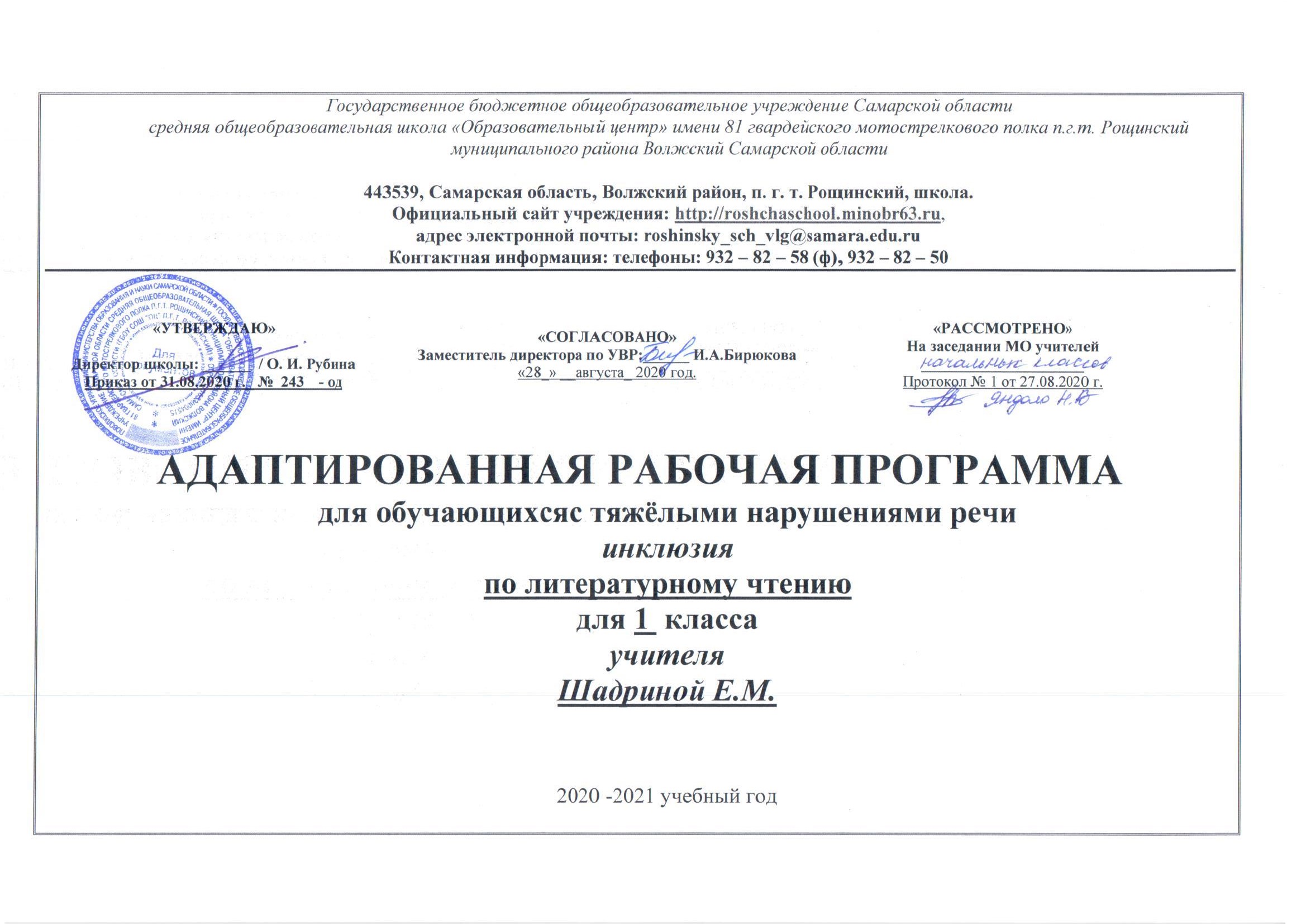 Пояснительная записка.Рабочая программа разработана на основе Федерального государственного образовательного стандарта начального общего образования обучающихся с ОВЗ, АООП НОО обучающихся с ТНР (вариант 5.2), Федерального государственного образовательного стандарта начального общего образования, планируемых результатов начального общего образования.«Литературное чтение» является базовым гуманитарным предметом в начальной школе, с помощью которого можно решать не только узкопредметные задачи, но и общие для всех предметов задачи гуманитарного развития младшего школьника. Это, прежде всего воспитание сознания, чутко и интеллигентно воспринимающего мир (не только произведения литературы и художественной культуры, но и весь окружающий мир — мир людей и природы). Основная литературоведческая цель курса «Литературное чтение» в начальной школе — сформировать инструментарий, необходимый и достаточный для того, чтобы в основной школе уметь полноценно читать и воспринимать во взаимосвязи произведения фольклора и авторской литературы; а также получать эстетическое удовольствие от текстов, представляющих разные типы повествования: прозу, поэзию, драму (мы не вводим деления литературы на разные роды — эпос, лирику и драму, но вводим деление на разные типы повествования). Овладение учебным предметом «Литературное чтение» представляет сложность для учащихся с (ТНР). Это связано с недостатками фонематического восприятия, непониманием содержания звучащей речи, бедностью словаря, трудностями порождения связного высказывания, несовершенством навыков чтения, несформированностью основных мыслительных операций. В соответствии перечисленными трудностями и обозначенными во ФГОС НОО обучающихся с ОВЗ особыми образовательными потребностями определяются общие задачи учебного предмета: -формировать фонематическое восприятие, звуковой анализ и синтез; развитие устной и письменной коммуникации, способности к осмысленному чтению и письму; -развитие способности пользоваться устной и письменной речью для решения соответствующих возрасту бытовых задач; -развитие способности к словесному самовыражению на уровне, соответствующем возрасту и развитию обучающегося; -обучение правилам коммуникации и умениям использовать их в актуальных для обучающихся бытовых ситуаций; -расширение и обогащение опыта коммуникации обучающегося в ближнем и дальнем окружении; -развитие потребности и умений активно использовать речевые средства для решения коммуникативных и познавательных задач; -коррекция нарушений психического и речевого развития обучающихся; -формирование "чувства" языка, умения отличать правильные языковые формы от неправильных; -формирование языковых обобщений (фонематических, морфологических, синтаксических); -развитие навыков семантического программирования и языкового оформления как предложений, так и текста; -формирование умений понимать содержание художественного произведения, работать с текстом (умение выделять части текста, составлять план текста и т.д.); -формирование умения выражать свои мысли. Коррекционные задачи:Развитие способности к словесному самовыражению. Обучение правилам коммуникации и умениям использовать их в актуальных для обучающихся бытовых ситуациях. Расширение и обогащение опыта коммуникации обучающегося в ближнем и дальнем окружении. Развитие потребности и умений активно использовать речевые средства для решения коммуникативных и познавательных задач. Формирование «чувства» языка, умения отличать правильные языковые формы от неправильных. Формирование языковых обобщений. Развитие навыков семантического программирования и языкового оформления как предложений, так и текста. Формирование умений понимать содержание художественного произведения. Формирование умения выражать свои мысли. Данная программа предполагает дифференцированную помощь для обучающихся с тяжелыми нарушениями речи (ТНР): • инструкция учителя для освоения технологии работы; • переконструирование содержания учебного материала с ориентацией на зону ближайшего развития ученика; • опора на жизненный опыт ребёнка; • использование наглядных, дидактических материалов; • итог выступления учащихся обсуждают по алгоритму-сличения, сильный ученик самостоятельно отвечает на итоговые вопросы, слабым даётся опорная схема-алгоритм, • реконструкция урока с ориентиром на включение разнообразных индивидуальных форм преподнесения заданий; • использование при преобразовании извлеченной информации из учебника и дополнительных источников знаний опорной карты - сличения, опорной схемы алгоритма; • увеличение времени на выполнение заданий; • организации короткого перерыва (10-15 мин) при нарастании в поведении ребенка проявлений утомления, истощения. Общая характеристика учебного предметаПрограмма нацелена на достижение предметных и метапредметных результатов ФГОС НОО обучающихся с тяжелыми нарушениями речи (ТНР). Изучение литературного чтения в начальной школе представляет собой первоначальный этап системы речевого развития и лингвистического образования учащихся. Специфика начального курса литературного чтения заключается в его тесной взаимосвязи со всеми учебными предметами, особенно с русским языком. Эти два предмета представляют собой единую образовательную область, в которой первоначальное литературное образование сочетается с обучением русскому языку. Важнейшим аспектом литературного чтения является формирование навыка чтения и других видов речевой деятельности учащихся. Они овладевают осознанным и выразительным чтением, чтением текстов про себя, учатся ориентироваться в книге, использовать её для расширения своих знаний об окружающем мире. Таким образом, курс имеет познавательно-коммуникативную направленность, при этом значение и функции предмета «Литературное чтение» носят универсальный, обобщающий характер, поскольку успехи в изучении литературного чтения во многом определяют качество подготовки ребенка по другим школьным предметам.Ценностные ориентирыЛитературное чтение, как учебный предмет в начальной школе имеет большое значение в решении задач не только обучения, но и воспитания. На этих уроках учащиеся знакомятся с художественными произведениями, нравственный потенциал которых очень высок. Таким образом, в процессе полноценного восприятия художественного произведения формируется духовно-нравственное воспитание и развитие учащихся начальных классов. Литературное чтение, как вид искусства знакомит учащихся с нравственно-эстетическими ценностями своего народа и человечества и способствует формированию личностных качеств, соответствующих национальным и общечеловеческим ценностям. На уроках литературного чтения продолжается развитие техники чтения, совершенствование качества чтения, особенно осмысленности. Читая и анализируя произведения, ребенок задумывается над вечными ценностями (базовыми ценностями): добром, справедливостью, правдой и т.д. Огромную роль при этом играет эмоциональное восприятие произведения, которое формирует эмоциональную грамотность. Система духовнонравственного воспитания и развития, реализуемая в рамках урока литературного чтения, формирует личностные качества человека, характеризующие его отношения к другим людям, к Родине. Ценность жизни - признание человеческой жизни величайшей ценностью, что реализуется в отношении к другим людям и к природе. Ценность добра - направленность на развитие и сохранение жизни через сострадание и милосердие как проявление любви. Ценность свободы, чести и достоинства как основа современных принципов и правил межличностных отношений. Ценность природы основывается на общечеловеческой ценности жизни, на осознании себя частью природного мира. Любовь к природе - это и бережное отношение к ней как среде обитания человека, и переживание чувства её красоты, гармонии, совершенства. Воспитание любви и бережного отношения к природе через тексты художественных и научнопопулярных произведений литературы. Ценность красоты и гармонии - основа эстетического воспитания через приобщение ребёнка к литературе как виду искусства. Это ценность стремления к гармонии, к идеалу. Ценность истины - это ценность научного познания как части культуры человечества, проникновения в суть явлений, понимания закономерностей, лежащих в основе социальных явлений. Приоритетность знания, установления истины, само познание как ценность - одна из задач образования, в том числе литературного. Ценность семьи. Семья - первая и самая значимая для развития социальная и образовательная среда. Содержание литературного образования способствует формированию эмоциональнопозитивного отношения к семье, близким, чувства любви, благодарности, взаимной ответственности. Ценность труда и творчества. Труд - естественное условие человеческой жизни, состояние нормального человеческого существования. Особую роль в развитии трудолюбия ребёнка играет его учебная деятельность. В процессе её организации средствами учебного предмета у ребёнка развиваются организованность, целеустремлённость, ответственность, самостоятельность, формируется ценностное отношение к труду в целом и к литературному труду в частности. Ценность гражданственности - осознание себя как члена общества, народа, представителя страны, государства; чувство ответственности за настоящее и будущее своей страны. Привитие через содержание предмета интереса к своей стране: её истории, языку, культуре, её жизни и её народу. Ценность патриотизма. Любовь к России, активный интерес к её прошлому и настоящему, готовность служить ей. Ценность человечества. Осознание ребёнком себя не только гражданином России, но и частью мирового сообщества, для существования и прогресса которого необходимы мир, сотрудничество, толерантность, уважение к многообразию иных культур.Психолого- педагогическая характеристика обучающихся с ТНР.Дети с тяжелыми нарушениями речи — это особая категория детей с отклонениями в развитии, у которых сохранен слух, первично не нарушен интеллект, но наблюдается различной степени речевая дисфункция, влияющая на становление психики.Становление речи у такого ребенка затруднено и требует большего времени для овладения родным языком: развитие фонематического слуха и формирование навыков произнесения звуков родного языка, овладение словарным запасом и правилами синтаксиса, понимание смысла произносимого.Речевые нарушения могут затрагивать различные компоненты речи: звукопроизношение (снижение внятности речи, дефекты звуков), фонематический слух (недостаточное овладение звуковым составом слова), лексико-грамматический строй (бедность словарного запаса, неумение согласовывать слова в предложении).У детей с тяжелой речевой патологией отмечается недоразвитие всей познавательной деятельности (восприятие, память, мышление, речь), особенно на уровне произвольности и осознанности. Интеллектуальное отставание имеет у детей вторичный характер, поскольку оно образуется вследствие недоразвития речи, всех ее компонентов.Большинство детей с нарушениями речи имеют двигательные расстройства. Они моторно неловки, неуклюжи, характеризуются импульсивностью, хаотичностью движений. Дети с речевыми нарушениями быстро утомляются, имеют пониженную работоспособность. Они долго не включаются в выполнение задания.Отмечаются отклонения и в эмоционально-волевой сфере. Таким детям присущи нестойкость интересов, пониженная наблюдательность, сниженная мотивация, замкнутость, негативизм, неуверенность в себе, повышенная раздражительность, агрессивность, обидчивость, трудности в общении с окружающими, в налаживании контактов со своими сверстниками.ПЛАНИРУЕМЫЕ РЕЗУЛЬТАТЫ ОСВОЕНИЯ УЧЕБНОГО ПРЕДМЕТА: ЛИТЕРАТУРНОЕ ЧТЕНИЕНА УЧЕБНЫЙ ГОДСОДЕРЖАНИЕ УЧЕБНОГО ПРЕДМЕТА, КУРСА, МОДУЛЯ НА ПЕРИОД ОБУЧЕНИЯУмение слушать (аудирование)Восприятие на слух звучащей речи (высказывание собеседника, слушание различных текстов). Адекватное понимание содержания звучащей речи, умение отвечать на вопросы по содержанию прослушанного произведения, определение последовательности событий, осознание цели речевого высказывания, умение задавать вопросы по прослушанному учебному, научно-познавательному и художественному произведениям. Развитие умения наблюдать за выразительностью речи, особенностью авторского стиля.ЧтениеЧтение вслух. Ориентация на развитие речевой культуры учащихся и формирование у них коммуникативно-речевыхумений и навыков. Постепенный переход от слогового к плавному, осмысленному, правильному чтению целыми словами вслух. Чтение предложений с интонационным выделением знаков препинания. Воспитание эстетической отзывчивости на произведение. Работа с различными видами текстаОбщее представление о разных видах текста: художественном, учебном, научно-популярном — и их сравнение. Определение целей создания этих видов текста. Умение ориентироваться в нравственном содержании художественных произведений,осознавать сущность поведения героев. Практическое освоение умения отличать текст от набора предложений. Прогнозирование содержания книги по её названию и оформлению. Библиографическая культураКнига как особый вид искусства. Книга как источник необходимых знаний. Общее представление о первых книгах наРуси и начало книгопечатания. Книга учебная, художественная, справочная. Элементы книги: содержание или оглавление,титульный лист, аннотация, иллюстрации. Работа с текстом художественного произведенияОпределение (с помощью учителя) особенностей художественного текста: своеобразие выразительных средств языка. Понимание заглавия произведения, его адекватное соотношение с содержанием. Понимание нравственно-эстетического содержания прочитанного произведения, осознание мотивов поведения героев, анализ поступков героев с точки зрения нравственно-этических норм. Осмысление понятия «Родина», представления о проявлении любви к Родине в литературе разных народов  (на примере народов России). Схожесть тем и героев в фольклоре разных народов. Самостоятельное воспроизведение текста с использованием выразительных средств языка (синонимов, антонимов, сравнений, эпитетов), последовательное воcпроизведение (по вопросам учителя) эпизодов с использованием специфической для данного произведения лексики, рассказ по иллюстрациям, пересказ. Работа с научно-популярным, учебным и другими текстамиПонимание заглавия произведения, адекватное соотношение с его содержанием. Определение особенностей учебного инаучно-популярного текстов (передача информации). Знакомство с простейшими приёмами анализа различных видов текста: установление причинно-следственных связей, определение главной мысли текста. Деление текста на части. Определение микротем. Ключевые или опорные слова. Построение алгоритма деятельности по воспроизведению текста. Воспроизведение текста с опорой на ключевые слова, модель, схему. Подробный пересказ текста. Краткий пересказ текста (выделение главного в содержании текста). Умение работать с учебными заданиями, обобщающими вопросами и справочным материалом.Умение говорить (культура речевого общения)Осознание диалога как вида речи. Особенности диалогического общения: умение понимать вопросы, отвечать на них исамостоятельно задавать вопросы по тексту; внимательно выслушивать, не перебивая, собеседника и в вежливой формевысказывать свою точку зрения по обсуждаемому произведению (художественному, учебному, научно-познавательному).Умение проявлять доброжелательность к собеседнику. Использование норм речевого этикета в процессе общения. Знакомство с особенностями национального этикета на основе литературных произведений. Устное сочинение как продолжение прочитанного произведения, отдельных его сюжетных линий, короткий рассказ по рисункам либо на заданную тему.Круг детского чтенияЗнакомство с культурно-историческим наследием России, с общечеловеческими ценностями.Произведения устного народного творчества разных народов (малые фольклорные жанры, народные сказки о животных,бытовые и волшебные сказки народов России и зарубежных стран). Знакомство с поэзией А. С. Пушкина, М. Ю. Лермонтова, прозой Л. Н. Толстого, А. П. Чехова и других классиков отечественной литературы XIX—XX вв., классиков детской литературы, произведениями современной отечественной (с учётом многонационального характера России) и зарубежной литературы, доступными для восприятия младших школьников.Основные темы детского чтения: фольклор разных народов, произведения о Родине, природе, детях, братьях наших меньших, добре, дружбе, честности, юмористические произведения.Литературоведческая  пропедевтикаНахождение в тексте художественного произведения (с помощью учителя) средств художественной выразительности: синонимов, антонимов, эпитетов, сравнений, метафор и осмысление их значения. Первоначальная ориентировка в литературных понятиях: художественное произведение, искусство слова, автор (рассказчик), сюжет (последовательность событий), тема. Герой произведения: его портрет, речь, поступки, мысли, отношение автора к герою. Общее представление об особенностях построения разных видов рассказывания: повествования (рассказ), описания (пейзаж, портрет, интерьер), рассуждения (монолог героя, диалог героев). Сравнение прозаической и стихотворной речи (узнавание, различение), выделение особенностей стихотворного произведения (ритм, рифма). Фольклорные и авторские художественные произведения (их различие). Жанровое разнообразие произведений. Малые фольклорные формы (колыбельные песни, потешки, пословицы, поговорки, загадки): узнавание, различение, определение основного смысла. Сказки о животных, бытовые, волшебные. Художественные особенности сказок: лексика, построение (композиция). Литературная (авторская) сказка. Рассказ, стихотворение, басня: общее представление о жанре, наблюдение за особенностями построения и выразительными средствами.Творческая деятельность обучающихсяИнтерпретация текста литературного произведения в творческой деятельности учащихся: чтение по ролям, инсценирование, драматизация, устное словесное рисование, знакомство с различными способами работы с деформированным текстоми использование их (установление причинно-следственных связей, последовательности событий, изложение с элементами сочинения, создание собственного текста на основе художественного произведения (текст по аналогии), репродукций картин художников, по серии иллюстраций к произведению или на основе личного опыта). Развитие умения различать состояние природы в различные времена года, настроение людей, оформлять свои впечатления в устной или письменной речи. Сравнивать свои тексты с художественными текстами-описаниями, находить литературные произведения, созвучные своему эмоциональному настрою, объяснять свой выбор.ТЕМАТИЧЕСКОЕ ПЛАНИРОВАНИЕ 5.Описание учебно-методического и материально-технического обеспечения образовательного процессаГосударственное бюджетное общеобразовательное учреждение Самарской области средняя общеобразовательная школа«Образовательный центр» имени 81 гвардейского мотострелкового полка п.г.т. Рощинскиймуниципального района Волжский Самарской области443539, Самарская область, Волжский район, п. г. т. Рощинский, школа.Официальный сайт учреждения: http://,  адрес электронной почты: roshinsky_sch_vlg@samara.edu.ruКонтактная информация: телефоны: 932 – 82 – 58 (ф), 932 – 82 – 50ТЕМАТИЧЕСКОЕ (поурочное) ПЛАНИРОВАНИЕдля обучающихся  с тяжёлыми нарушениями речи (ТНР)инклюзияпо литературному чтениюдля 1  классаучителяШадриной Е.М.2020 -2021  учебный годОБУЧАЮЩИЙСЯ НАУЧИТСЯОБУЧАЮЩИЙСЯ  ПОЛУЧИТ ВОЗМОЖНОСТЬ НАУЧИТЬСЯПРЕДМЕТНЫЕ РЕЗУЛЬТАТЫ:ПРЕДМЕТНЫЕ РЕЗУЛЬТАТЫ:Виды речевой и читательской деятельностиВиды речевой и читательской деятельности-  воспринимать на слух произведения различных жанров (небольшие рассказы, стихи, сказки);- чётко и правильно произносить все звуки;-  плавно читать по слогам и целыми словами с постепенным увеличением скорости чтения;-  читать, определяя ударный слог, соблюдать паузы в соответствии со знаками препинания в середине и в конце предложения;- читать и понимать нравственный смысл пословиц и поговорок, соотносить их с помощью учителя с содержанием произведения;- определять основную мысль прочитанного произведения с помощью учителя, а также с помощью пословицы;- определять последовательность событий и находить смысловые части произведения (начало, основная часть, конец) подруководством учителя;- восстанавливать текст произведения, вставляя пропущенные слова и предложения;- соотносить иллюстрации и текст;- называть героев произведения, давать им простейшую характеристику; размышлять об их поступках;- уметь отвечать на вопросы: «Чем тебе запомнился тот или иной герой произведения?», «Чем понравилось / не понравилось произведение?»;- выбирать нужную книгу по названию и обложке для самостоятельного чтения;- отгадывать с помощью учителя загадки (о каком предмете идёт речь, как догадались), сопоставлять их с отгадками;- отвечать на вопросы о прочитанном произведении;- объяснять незнакомые слова, пользоваться словарем.- соотносить название рассказа с его содержанием;- отвечать на вопрос: «Почему автор дал произведению именно такое название?» - читать с выражением, выделяя важные слова и мысли под руководством учителя;- читать текст по ролям, отражая настроение и характер героя (под руководством учителя);- задавать вопросы по прочитанному произведению;- при помощи учителя составлять план, определять смысловые части;- пересказывать небольшой текст на основе картинного плана при помощи учителя;- выявлять под руководством учителя особенности научно-познавательных и художественных текстов;- определять особенности прозаического и поэтического текстов;- высказывать собственное мнение о прочитанном произведении;- сравнивать разные произведения на одну тему.Творческая деятельностьТворческая деятельность- восстанавливать содержание произведения (сказки) по серии сюжетных иллюстраций (картинному плану);- восстанавливать деформированный текст на основе картинного плана, под руководством учителя;- составлять небольшое высказывание на основе образца, данного учителем (о дружбе, о питомце);- придумывать окончание сказок по образцу.- сочинять загадки в соответствии с тематическими группами (загадки о природе, животных и др.) по заданным критериям;- самостоятельно придумывать небылицы, потешки, песенки по образцу;- обсуждать прочитанное или прослушанные произведение; соглашаться или не соглашаться с высказыванием учителя, товарищей, приводить свои аргументы с помощью простых предложений (например, он хочет стать героем или поступков героя не совершал.)Литературоведческая пропедевтикаЛитературоведческая пропедевтика- на практике различать загадки, песенки, потешки, небылицы;- отличать прозаический текст от поэтического под руководством учителя;- понимать особенности народных и авторских сказок (авторская сказка — указание автора на обложке, к произведению;народная сказка — указание, что сказка русская народная, татарская и т. д.).- отличать сказку от рассказа, называть особенности сказочного текста (герои животные, герои — буквы разговаривают,как люди; поступают, как люди);- знать, что такое рифма, приводить примеры рифмованных строчек.- находить в тексте различные средства художественной выразительности (слова, с помощью которых описываетсяобъект наиболее точно, необычно, ярко; сранивается с другим объектом; приписываются действия живого неживому,передается речь неживого);- определять тему произведения, выставки;- оценивать по предложенным учителем критериям поступки героев, проводить аналогии со своим поведением  в различных ситуациях.ЛИЧНОСТНЫЕ РЕЗУЛЬТАТЫЛИЧНОСТНЫЕ РЕЗУЛЬТАТЫУчащиеся научатся:- называть место, где родился и вырос, составлять небольшой текст о природе родного края, о семье, родителях;- понимать свою принадлежность к определённому народу России; с уважением относиться к людям другой национальности, их традициям в процессе знакомства с народным творчеством разных народов;- знать и рассказывать о традициях своей семьи. Проявлять заботу к своим близким, с уважением относиться к родителям, помогать младшим; называть произведения разных народов, в которых тоже рассказывается о семье, о маме, об отношениидетей к маме;- размышлять в процессе чтения произведений о таких нравственных ценностях, как честность, доброта, благородство,уважение к людям;	- понимать смысл нравственно-этических понятий на основе бесед о пословицах и поговорках, произведениях К. Ушинского, Л. Толстого и других; и чтения произведений на уроках «Литературного чтения» о дружбе, об отношениях между людьми, об отношениях к животным и т. д. (дружелюбие, уважение, сочувствие, взаимопомощь, взаимовыручка);- проявлять интерес к чтению произведений о природе (животных и растениях), выражая уважительное отношение к ней;- понимать значение новой социальной роли ученика, принимать нормы и правила школьной жизни; - ответственно относиться к урокам «Литературного чтения», беречь учебник, тетрадь, бережно относиться к книгам, предназначенным для самостоятельного чтения;- понимать, что такое «хорошо» и что такое «плохо»;- относиться с уважением к историческому прошлому своей страны, своего народа, к его обычаям и традициям;- относиться с уважением к родному языку.Учащиеся научатся:- называть место, где родился и вырос, составлять небольшой текст о природе родного края, о семье, родителях;- понимать свою принадлежность к определённому народу России; с уважением относиться к людям другой национальности, их традициям в процессе знакомства с народным творчеством разных народов;- знать и рассказывать о традициях своей семьи. Проявлять заботу к своим близким, с уважением относиться к родителям, помогать младшим; называть произведения разных народов, в которых тоже рассказывается о семье, о маме, об отношениидетей к маме;- размышлять в процессе чтения произведений о таких нравственных ценностях, как честность, доброта, благородство,уважение к людям;	- понимать смысл нравственно-этических понятий на основе бесед о пословицах и поговорках, произведениях К. Ушинского, Л. Толстого и других; и чтения произведений на уроках «Литературного чтения» о дружбе, об отношениях между людьми, об отношениях к животным и т. д. (дружелюбие, уважение, сочувствие, взаимопомощь, взаимовыручка);- проявлять интерес к чтению произведений о природе (животных и растениях), выражая уважительное отношение к ней;- понимать значение новой социальной роли ученика, принимать нормы и правила школьной жизни; - ответственно относиться к урокам «Литературного чтения», беречь учебник, тетрадь, бережно относиться к книгам, предназначенным для самостоятельного чтения;- понимать, что такое «хорошо» и что такое «плохо»;- относиться с уважением к историческому прошлому своей страны, своего народа, к его обычаям и традициям;- относиться с уважением к родному языку.МЕТАПРЕДМЕТНЫЕ РЕЗУЛЬТАТЫМЕТАПРЕДМЕТНЫЕ РЕЗУЛЬТАТЫ1. Регулятивные УУД1. Регулятивные УУДОбучающийся научится:- читать планируемые результаты на шмуцтитулах учебника и обсуждать их под его руководством учителя;- понимать, какие учебные задачи будут решаться в процессе изучения темы (с какой целью необходимо читать данный текст: поупражняться в чтении или найти ответ на вопрос и т. д.);- планировать  свои действия на отдельных этапах урока с помощью учителя (например, составить план пересказа по образцу или восстановить последовательность событий сказки по серии рисунков), понимать важность планирования действий.- контролировать выполненные задания с опорой на образец, предложенный учителем, составлять вместе с учителемплан проверки выполнения задания;- оценивать чтение по ролям, пересказ текста, выполнение проекта по предложенной учителем системе (шкале);- определять границы известного и неизвестного под руководством учителя: выделять из темы урока известные знания иумения, определять круг неизвестного по изучаемой теме под руководством учителя.- фиксировать по ходу урока и в конце его удовлетворённость / неудовлетворённость своей работой на уроке (с помощью смайликов, разноцветных фишек и пр.), позитивно относиться к своим успехам, стремиться к улучшению результата;- анализировать причины успеха/неуспеха с помощью разноцветных фишек, лесенок, оценочных шкал, формулировать их в устной форме по просьбе учителя;- осваивать с помощью учителя позитивные установки типа: «У меня всё получится», «Я ещё многое смогу», «Мне нужноещё немного потрудиться», «Я ещё только учусь», «Каждый имеет право на ошибку» и др.;- стремиться преодолевать возникающие трудности, проявлять волевое усилие (с помощью учителя).Обучающийся   получит возможность научиться:- принимать общие цели изучения темы, представленные на шмуцтитулах, обсуждать их совместно с учителем;- понимать учебную задачу урока, воспроизводить её в ходе урока по просьбе и под руководством учителя2. Познавательные УУД2. Познавательные УУД Обучающийся научится осуществлять простейшие логические операции:1) сравнение по заданным критериям, при помощи учителя (сравнить сказку и рассказ, разные произведения на одну тему,авторскую и народную сказку, художественный и научно-познавательный текст, художественный и учебный текст, сравнить пословицы и текст, текст и иллюстрации (что общего и чем отличаются), сравнить поступки героев и свои собственные;2) группировка книг (для выставки) по заданным критериям (на одну и ту же тему, одного автора, по заданному основанию (жанр), исключить лишнее (книгу, не соответствующую теме);Обучающийся    получит возможность научиться:- самостоятельно работать с учебником литературного чтения как источником информации; находить заданное произведение разными способами;- выделять в тексте основные части; определять микротемы, создавать устные словесные иллюстрации на основе выделенной микротемы;- группировать тексты по заданному основанию (по теме, главной мысли, героям);- сравнивать разные тексты (по теме, главной мысли, героям).3) классификация (распределить по тематическим группам, выбрать слова, которые соответствуют представлениям о дружбе);- находить нужную информацию в учебнике (название раздела, произведение, номер страницы); - в словаре учебника, пользоваться системой условных обозначений; в тексте для пересказа по заданным критериям, информацию для характеристики героя, для выразительного чтения, для ответа на задание;- работать со словами и терминами: уточнять значение непонятных слов, обращаясь к учителю, взрослому, словарю;- соотносить прямое и переносное значение слов, находить информацию в энциклопедии.Обучающийся    получит возможность научиться:- самостоятельно работать с учебником литературного чтения как источником информации; находить заданное произведение разными способами;- выделять в тексте основные части; определять микротемы, создавать устные словесные иллюстрации на основе выделенной микротемы;- группировать тексты по заданному основанию (по теме, главной мысли, героям);- сравнивать разные тексты (по теме, главной мысли, героям).3. Коммуникативные УУД3. Коммуникативные УУДОбучающийся научится:- отвечать и задавать вопросы по прочитанному произведению;-  создавать связанное высказывание из 3—4 простых предложений на заданную тему с помощью учителя на основе заданного образца;- участвовать в диалоге с учителем и одноклассником;- внимательно слушать собеседника, не перебивая его, стараться понять, о чём он говорит;- участвовать в парной работе, пользуясь определёнными правилами (работать дружно, вместе обсуждать прочитанное,находить общую точку зрения, учиться отстаивать свою точку зрения).Обучающийся    получит возможность научиться:-  задавать уточняющие вопросы на основе образца;-  принимать участие в коллективной работе (распределят роли, договариваться, не конфликтовать, искать пути выхода из конфликтной ситуации, знать и употреблять вежливы слова);-  подготавливать небольшую презентацию с помощью взрослых по теме проекта, оформлять 2—3 слайда№ п/пИЗУЧАЕМЫЕ ТЕМЫ (РАЗДЕЛЫ)Количество часов, отводимых на изучениеПланируемые контрольно-оценочные процедуры Раздел 1. Добукварный период - 18 ч.Раздел 1. Добукварный период - 18 ч.Раздел 1. Добукварный период - 18 ч.Раздел 1. Добукварный период - 18 ч.Азбука - первая учебная книга1 Речь устная и письменная. Предложение.1 Слово и предложение1 Слог1 Ударение. Ударный слог.1 Звуки в окружающем мире и в речи1 Звуки в словах1 Слог-слияние1 Повторение и обобщение пройденного материала1 Гласный звук [а]. Буквы А, а2Звук [о]. Буквы О, о2 Гласный звук [и]. Буквы И, и2 Гласный звук [ы]. Буква ы1 Гласный звук [у]. Буквы У, у2 Раздел 2. Букварный период - 58 ч.Раздел 2. Букварный период - 58 ч.Раздел 2. Букварный период - 58 ч.Раздел 2. Букварный период - 58 ч.Согласные звуки [н], [н’]. Буквы Н, н2 Согласные звуки [с], [c’]. Буквы С, с2 Согласные звуки [к], [к’]. Буквы К, к2 Согласные звуки [т], [т’]. Буквы Т, т2 Согласные звуки [л], [л’]. Буквы Л, л2 Согласные звуки [р], [р’]. Буквы Р, р2 Согласные звуки [в], [в’]. Буквы В, в2 Буква Е, е2 Согласные звуки [п], [п’]. Буквы П, п2 Согласные звуки [м], [м’]. Буквы М, м2 Согласные звуки [з], [з’]. Буквы З, з. Сопоставление слогов и слов с буквами з и с2 Согласные звуки [б], [б’]. Буквы Б, б. Сопоставление слогов и слов с буквами б и п.3 Согласные звуки [д], [д’]. Буквы Д, д2 Согласные звуки [д], [д’], буквы Д, д. Сопоставление слогов и слов с буквами д и т.1 Гласные буквы Я, я3 Согласные звуки [г], [г’]. Буквы Г, г. Сопоставление слогов и слов с буквами г и к.2 Мягкий согласный звук [ч’]. Буквы Ч, ч2 Буква ь – показатель мягкости предшествующих согласных звуков2 Твердый согласный звук [ш]. Буквы Ш, ш. Сочетание ши2 Твердый согласный звук [ж]. Буквы Ж, ж Сопоставление звуков [ж] и [ш]2 Гласные буквы Ё, ё2 Звук [й’]. Буквы Й, й1 Согласные звуки [х], [х’]. Буквы Х, х3 Гласные буквы Ю, ю2 Твердый согласный звук [ц]. Буквы Ц, ц2 Гласный звук [э]. Буквы Э, э2 Мягкий глухой согласный звук [щ’]. Буквы Щ, щ.2 Согласные звуки [ф], [ф’]. Буквы Ф, ф1 Мягкий и твердый разделительные знаки1 Русский алфавит1 Раздел 3. Послебукварный период - 16 ч.Раздел 3. Послебукварный период - 16 ч.Раздел 3. Послебукварный период - 16 ч.Раздел 3. Послебукварный период - 16 ч.Как хорошо уметь читать.1 Одна у человека родная мать - одна у него и Родина1 История славянской азбуки1 История первого русского букваря1 А.С. Пушкин - гордость нашей Родины1 Рассказы Л.Н. Толстого для детей1 Произведения К.Д. Ушинского для детей1 Стихи К.И. Чуковского1 Рассказы В.В. Бианки о животных1 Стихи С.Я. Маршака1 Рассказы М.М. Пришвина о природе1 Стихи А.Л. Барто1 Стихи С.В. Михалкова1 Веселые стихи Б.В. Заходера1 Стихи В.Д. Берестова1 Наши достижения. Планируемые результаты изучения.1 Раздел 4: Вводный урок - 1 чРаздел 4: Вводный урок - 1 чРаздел 4: Вводный урок - 1 чРаздел 4: Вводный урок - 1 чКак хорошо уметь читать.1 Раздел 5: Жили-были буквы - 7 чРаздел 5: Жили-были буквы - 7 чРаздел 5: Жили-были буквы - 7 чРаздел 5: Жили-были буквы - 7 чВ.Данько. Загадочные буквы1 И.Токмакова. Аля, Кляксич и буква «А»1 С.Черный. Живая азбука, Ф.Кривин. Почему «А» поется, а «Б» нет.1 Г.Сапгир. Про медведя, М.Бородицкая. Разговор со пчелой, И.Гамазакова. Кто как кричит?1 С.Маршак. Автобус номер двадцать шесть.1 Из старинных книг.1 Повторение и обобщение по теме «Жили-были»1 Раздел 6: Сказки, загадки, небылицы - 7 чРаздел 6: Сказки, загадки, небылицы - 7 чРаздел 6: Сказки, загадки, небылицы - 7 чРаздел 6: Сказки, загадки, небылицы - 7 чЕ.Чарушин. Теремок.1 Русская народная сказка. Рукавичка1 Загадки, песенки.1 Русские народные потешки. Стишки и песенки из книги «Рифмы Матушки Гусыни».1 Александр Сергеевич Пушкин.1 Русская народная сказка. Петух и собака.1 Из старинных книг. Повторение и обобщение по теме «Сказки, загадки, небылицы».1 Раздел 7: Апрель, апрель.звенит капель… - 5 чРаздел 7: Апрель, апрель.звенит капель… - 5 чРаздел 7: Апрель, апрель.звенит капель… - 5 чРаздел 7: Апрель, апрель.звенит капель… - 5 чА.Майков. Весна. Ласточка примчалась… А.Плещеев. Сельская песенка.1 Т.Белозеров. Подснежники. С.Маршак. Апрель.1 Стихи-загадки писателей И.Токмаковой, Л.Ульяницкой, Л.Яхнина, Е.Трутневой.1 Стихотворения В.Берестова, Р.Сефа. Произведения из старинных книг1 Повторение и обобщение по теме «Апрель, апрель. Звенит капель…»1 Раздел 8: И в шутку, и всерьез - 7 чРаздел 8: И в шутку, и всерьез - 7 чРаздел 8: И в шутку, и всерьез - 7 чРаздел 8: И в шутку, и всерьез - 7 чИ.Токмакова. Мы играли в хохотушки. Я.Тайц. Волк. Г.Кружков. РРРЫ!1 Н.Артюхова. Саша-дразнилка.1 К.Чуковский. Федотка. О.Дриз. Привет. О.Григорьев.Стук.1 И.Токмакова. Разговор Лютика и Жучка. И.Пивоварова. Кулинаки-пулинаки. К.Чуковский. Телефон.1 М.Пляцковский. Помощник.1 Из старинных книг1 Повторение и обобщение по теме «И в шутку и всерьез».1 Раздел 9: Я и мои друзья - 7 чРаздел 9: Я и мои друзья - 7 чРаздел 9: Я и мои друзья - 7 чРаздел 9: Я и мои друзья - 7 чЮ.Ермолаев. Лучший друг. Е.Благинина. Подарок.1 В.Орлов. Кто первый? С.Михалков. Бараны.1 Р.Сеф. Совет. В.Берестов. В магазине игрушек.1 С.Маршак. Хороший день.1 М.Пляцковский. Сердитый дог Буль. Ю.Энтин. Про дружбу1 Из старинных книг. Д.Тихомиров. Мальчики и лягушки. Находка1 Повторение и обобщение по теме «Я и мои друзья»1 Раздел 10: О братьях наших меньших - 6 чРаздел 10: О братьях наших меньших - 6 чРаздел 10: О братьях наших меньших - 6 чРаздел 10: О братьях наших меньших - 6 чС.Михалков. Трезор. Р.Сеф. Кто любит собак.1 В.Осеева. Плохо. И.Токмакова. Купите собаку.1 М.Пляцковский. Цап Царапыч. Г.Сапгир. Кошка.1 В.Берестов. Лягушата. В.Лунин. Никого не обижай. С.Михалков. Важный совет.1 Д.Хармс. Храбрый еж. Н.Сладков. Лисица и Еж. С.Аксаков. Гнездо1 Повторение и обобщение по теме «О братьях наших меньших»1 Наименования объектов и средств материально-технического обеспеченияНаименования объектов и средств материально-технического обеспеченияНаименования объектов и средств материально-технического обеспеченияКол-воПримечанияКнигопечатная продукцияКнигопечатная продукцияКнигопечатная продукцияКнигопечатная продукцияКнигопечатная продукция1.В.Г. Горецкий Азбука. 1 класс. Учебник. В 2-х частях. ФГОС— М.: Просвещение.В.Г. Горецкий Азбука. 1 класс. Учебник. В 2-х частях. ФГОС— М.: Просвещение.1 шт.2.Л.Ф. Климанова, В.Г. Горецкий Литературное чтение. 1 класс. Учебник. В 2-х частях. ФП. ФГОС, М.: Просвещение.Л.Ф. Климанова, В.Г. Горецкий Литературное чтение. 1 класс. Учебник. В 2-х частях. ФП. ФГОС, М.: Просвещение.1 шт.Дидактическое обеспечениеДидактическое обеспечениеДидактическое обеспечениеДидактическое обеспечениеДидактическое обеспечение1.О. Н. Крылова Тесты по обучению грамоте. 1 класс. К учебнику В.Г. Горецкого "Азбука. 1 класс". В 2 –х частях. М.: Просвещение.О. Н. Крылова Тесты по обучению грамоте. 1 класс. К учебнику В.Г. Горецкого "Азбука. 1 класс". В 2 –х частях. М.: Просвещение.1 шт.Методическое обеспечениеМетодическое обеспечениеМетодическое обеспечениеМетодическое обеспечениеМетодическое обеспечение1.Климанова Л. Ф., Бойкина М. В. Литературное чтение // Сборник рабочих программ  «Школа России». 1—4 классы. — М.: Просвещение.Климанова Л. Ф., Бойкина М. В. Литературное чтение // Сборник рабочих программ  «Школа России». 1—4 классы. — М.: Просвещение.1 шт.2.Начальная школа. В 2 ч. Ч. 1 // Стандарты второго поколения. — М.: Просвещение. Начальная школа. В 2 ч. Ч. 1 // Стандарты второго поколения. — М.: Просвещение. 1 шт.Печатные пособияПечатные пособияПечатные пособияПечатные пособияПечатные пособия1.Касса букв и слоговКасса букв и слогов1 шт.2.«Лента памяти» букв«Лента памяти» букв1 шт.3.Таблица демонстрационная «Алфавит. Печатные и рукописные буквы русского алфавита»Таблица демонстрационная «Алфавит. Печатные и рукописные буквы русского алфавита»1 шт.Учебно-практическое и учебно-лабораторное оборудованиеУчебно-практическое и учебно-лабораторное оборудованиеУчебно-практическое и учебно-лабораторное оборудованиеУчебно-практическое и учебно-лабораторное оборудованиеУчебно-практическое и учебно-лабораторное оборудование1Магнитная азбука демонстрационная ламинированнаяМагнитная азбука демонстрационная ламинированная1 шт.2Магнитная модель-аппликация «Набор звуковых схем» демонстрационнаяМагнитная модель-аппликация «Набор звуковых схем» демонстрационная1 шт.Технические средства обученияТехнические средства обученияТехнические средства обученияТехнические средства обученияТехнические средства обучения11Классная доска1 шт.22Персональный компьютер1 шт.33Мультимедийный проектор1 шт.44Экспозиционный экран1 шт.Интернет-ресурсыИнтернет-ресурсыИнтернет-ресурсыИнтернет-ресурсыИнтернет-ресурсыРоссийская электронная школа https://resh.edu.ru/Российская электронная школа https://resh.edu.ru/Российская электронная школа https://resh.edu.ru/Российская электронная школа https://resh.edu.ru/Российская электронная школа https://resh.edu.ru/«РАССМОТРЕНО»На заседании МО учителей______________________________________Протокол № _1___от «27» августа 2020 годаРуководитель МОЯндоло Н. В./ _______________«ПРОВЕРЕНО»Заместитель директора по УВРБирюкова И. А. / _________ФИО зам. директора по УВР*« 28 » августа 2020 года«УТВЕРЖДАЮ»Директор ГБОУ СОШ «ОЦ» п.г.т. Рощинский_____________________ / О.И.Рубина«31» августа  2020 года№ п/пДатаНазвание темы урока(* темы, изучаемые обзорно)Количество часов на изучение темыКЭСЭлементы содержания Коррекционные задачи.Элементы содержания Коррекционные задачи.Планируемые контрольно-оценочные процедуры Форма, способ, метод проведения урокаПланируемые результаты*№ п/пДатаНазвание темы урока(* темы, изучаемые обзорно)Количество часов на изучение темыКЭСЭлементы содержания Коррекционные задачи.Элементы содержания Коррекционные задачи.Планируемые контрольно-оценочные процедуры Форма, способ, метод проведения урокаНА РАЗДЕЛ:Личностные УУДПознавательные УУДКоммуникативные УУДРегулятивные УУДРаздел 1. Добукварный период - 18 ч.Обучение правилам коммуникации и умениям использовать их в актуальных для обучающихся бытовых ситуациях. Расширение и обогащение опыта коммуникации обучающегося в ближнем и дальнем окружении. Раздел 1. Добукварный период - 18 ч.Обучение правилам коммуникации и умениям использовать их в актуальных для обучающихся бытовых ситуациях. Расширение и обогащение опыта коммуникации обучающегося в ближнем и дальнем окружении. Раздел 1. Добукварный период - 18 ч.Обучение правилам коммуникации и умениям использовать их в актуальных для обучающихся бытовых ситуациях. Расширение и обогащение опыта коммуникации обучающегося в ближнем и дальнем окружении. Раздел 1. Добукварный период - 18 ч.Обучение правилам коммуникации и умениям использовать их в актуальных для обучающихся бытовых ситуациях. Расширение и обогащение опыта коммуникации обучающегося в ближнем и дальнем окружении. Раздел 1. Добукварный период - 18 ч.Обучение правилам коммуникации и умениям использовать их в актуальных для обучающихся бытовых ситуациях. Расширение и обогащение опыта коммуникации обучающегося в ближнем и дальнем окружении. Раздел 1. Добукварный период - 18 ч.Обучение правилам коммуникации и умениям использовать их в актуальных для обучающихся бытовых ситуациях. Расширение и обогащение опыта коммуникации обучающегося в ближнем и дальнем окружении. Раздел 1. Добукварный период - 18 ч.Обучение правилам коммуникации и умениям использовать их в актуальных для обучающихся бытовых ситуациях. Расширение и обогащение опыта коммуникации обучающегося в ближнем и дальнем окружении. Раздел 1. Добукварный период - 18 ч.Обучение правилам коммуникации и умениям использовать их в актуальных для обучающихся бытовых ситуациях. Расширение и обогащение опыта коммуникации обучающегося в ближнем и дальнем окружении. Раздел 1. Добукварный период - 18 ч.Обучение правилам коммуникации и умениям использовать их в актуальных для обучающихся бытовых ситуациях. Расширение и обогащение опыта коммуникации обучающегося в ближнем и дальнем окружении. Раздел 1. Добукварный период - 18 ч.Обучение правилам коммуникации и умениям использовать их в актуальных для обучающихся бытовых ситуациях. Расширение и обогащение опыта коммуникации обучающегося в ближнем и дальнем окружении. 1Азбука - первая учебная книга1 1.1.1Восприятие на слух звучащей речи (высказывание собеседника, чтение различных текстов).Восприятие на слух звучащей речи (высказывание собеседника, чтение различных текстов).ФРЛичностные УУДназывать место, где родился и вырос, составлять небольшой текст о природе родного края, о семье, родителях;- понимать свою принадлежность к определённому народу России; с уважением относиться к людям другой национальности, их традициям в процессе знакомства с народным творчеством разных народов;- знать и рассказывать о традициях своей семьи. Проявлять заботу к своим близким, с уважением относиться к родителям, помогать младшим; называть произведения разных народов, в которых тоже рассказывается о семье, о маме, об отношениидетей к маме;Познавательные УУДсравнение по заданным критериям, при помощи учителя (сравнить сказку и рассказ, разные произведения на одну тему,классификация (распределить по тематическим группам, выбрать слова, которые соответствуют представлениям о дружбе);- находить нужную информацию в учебнике (название раздела, произведение, номер страницы);Коммуникативные УУДотвечать и задавать вопросы по прочитанному произведению;-  создавать связанное высказывание из 3—4 простых предложений на заданную тему с помощью учителя на основе заданного образца;- участвовать в диалоге с учителем и одноклассником;Регулятивные УУДчитать планируемые результаты на шмуцтитулах учебника и обсуждать их под его руководством учителя;- понимать, какие учебные задачи будут решаться в процессе изучения темы (с какой целью необходимо читать данный текст: поупражняться в чтении или найти ответ на вопрос и т. д.).2Речь устная и письменная. Предложение.1 1.1.2Адекватное понимание содержания звучащей речи, умение отвечать на вопросы по содержанию услышанного произведения,Адекватное понимание содержания звучащей речи, умение отвечать на вопросы по содержанию услышанного произведения,ФРЛичностные УУДназывать место, где родился и вырос, составлять небольшой текст о природе родного края, о семье, родителях;- понимать свою принадлежность к определённому народу России; с уважением относиться к людям другой национальности, их традициям в процессе знакомства с народным творчеством разных народов;- знать и рассказывать о традициях своей семьи. Проявлять заботу к своим близким, с уважением относиться к родителям, помогать младшим; называть произведения разных народов, в которых тоже рассказывается о семье, о маме, об отношениидетей к маме;Познавательные УУДсравнение по заданным критериям, при помощи учителя (сравнить сказку и рассказ, разные произведения на одну тему,классификация (распределить по тематическим группам, выбрать слова, которые соответствуют представлениям о дружбе);- находить нужную информацию в учебнике (название раздела, произведение, номер страницы);Коммуникативные УУДотвечать и задавать вопросы по прочитанному произведению;-  создавать связанное высказывание из 3—4 простых предложений на заданную тему с помощью учителя на основе заданного образца;- участвовать в диалоге с учителем и одноклассником;Регулятивные УУДчитать планируемые результаты на шмуцтитулах учебника и обсуждать их под его руководством учителя;- понимать, какие учебные задачи будут решаться в процессе изучения темы (с какой целью необходимо читать данный текст: поупражняться в чтении или найти ответ на вопрос и т. д.).3Слово и предложение1 1.1.2Адекватное понимание содержания звучащей речи, умение отвечать на вопросы по содержанию услышанного произведения,Адекватное понимание содержания звучащей речи, умение отвечать на вопросы по содержанию услышанного произведения,ФРЛичностные УУДназывать место, где родился и вырос, составлять небольшой текст о природе родного края, о семье, родителях;- понимать свою принадлежность к определённому народу России; с уважением относиться к людям другой национальности, их традициям в процессе знакомства с народным творчеством разных народов;- знать и рассказывать о традициях своей семьи. Проявлять заботу к своим близким, с уважением относиться к родителям, помогать младшим; называть произведения разных народов, в которых тоже рассказывается о семье, о маме, об отношениидетей к маме;Познавательные УУДсравнение по заданным критериям, при помощи учителя (сравнить сказку и рассказ, разные произведения на одну тему,классификация (распределить по тематическим группам, выбрать слова, которые соответствуют представлениям о дружбе);- находить нужную информацию в учебнике (название раздела, произведение, номер страницы);Коммуникативные УУДотвечать и задавать вопросы по прочитанному произведению;-  создавать связанное высказывание из 3—4 простых предложений на заданную тему с помощью учителя на основе заданного образца;- участвовать в диалоге с учителем и одноклассником;Регулятивные УУДчитать планируемые результаты на шмуцтитулах учебника и обсуждать их под его руководством учителя;- понимать, какие учебные задачи будут решаться в процессе изучения темы (с какой целью необходимо читать данный текст: поупражняться в чтении или найти ответ на вопрос и т. д.).4Слог1 1.1.2Адекватное понимание содержания звучащей речи, умение отвечать на вопросы по содержанию услышанного произведения,Адекватное понимание содержания звучащей речи, умение отвечать на вопросы по содержанию услышанного произведения,ФРЛичностные УУДназывать место, где родился и вырос, составлять небольшой текст о природе родного края, о семье, родителях;- понимать свою принадлежность к определённому народу России; с уважением относиться к людям другой национальности, их традициям в процессе знакомства с народным творчеством разных народов;- знать и рассказывать о традициях своей семьи. Проявлять заботу к своим близким, с уважением относиться к родителям, помогать младшим; называть произведения разных народов, в которых тоже рассказывается о семье, о маме, об отношениидетей к маме;Познавательные УУДсравнение по заданным критериям, при помощи учителя (сравнить сказку и рассказ, разные произведения на одну тему,классификация (распределить по тематическим группам, выбрать слова, которые соответствуют представлениям о дружбе);- находить нужную информацию в учебнике (название раздела, произведение, номер страницы);Коммуникативные УУДотвечать и задавать вопросы по прочитанному произведению;-  создавать связанное высказывание из 3—4 простых предложений на заданную тему с помощью учителя на основе заданного образца;- участвовать в диалоге с учителем и одноклассником;Регулятивные УУДчитать планируемые результаты на шмуцтитулах учебника и обсуждать их под его руководством учителя;- понимать, какие учебные задачи будут решаться в процессе изучения темы (с какой целью необходимо читать данный текст: поупражняться в чтении или найти ответ на вопрос и т. д.).5Ударение. Ударный слог.1 1.1.2Адекватное понимание содержания звучащей речи, умение отвечать на вопросы по содержанию услышанного произведения,Адекватное понимание содержания звучащей речи, умение отвечать на вопросы по содержанию услышанного произведения,ФРЛичностные УУДназывать место, где родился и вырос, составлять небольшой текст о природе родного края, о семье, родителях;- понимать свою принадлежность к определённому народу России; с уважением относиться к людям другой национальности, их традициям в процессе знакомства с народным творчеством разных народов;- знать и рассказывать о традициях своей семьи. Проявлять заботу к своим близким, с уважением относиться к родителям, помогать младшим; называть произведения разных народов, в которых тоже рассказывается о семье, о маме, об отношениидетей к маме;Познавательные УУДсравнение по заданным критериям, при помощи учителя (сравнить сказку и рассказ, разные произведения на одну тему,классификация (распределить по тематическим группам, выбрать слова, которые соответствуют представлениям о дружбе);- находить нужную информацию в учебнике (название раздела, произведение, номер страницы);Коммуникативные УУДотвечать и задавать вопросы по прочитанному произведению;-  создавать связанное высказывание из 3—4 простых предложений на заданную тему с помощью учителя на основе заданного образца;- участвовать в диалоге с учителем и одноклассником;Регулятивные УУДчитать планируемые результаты на шмуцтитулах учебника и обсуждать их под его руководством учителя;- понимать, какие учебные задачи будут решаться в процессе изучения темы (с какой целью необходимо читать данный текст: поупражняться в чтении или найти ответ на вопрос и т. д.).6Звуки в окружающем мире и в речи1 1.1.2Адекватное понимание содержания звучащей речи, умение отвечать на вопросы по содержанию услышанного произведения,Адекватное понимание содержания звучащей речи, умение отвечать на вопросы по содержанию услышанного произведения,ФРЛичностные УУДназывать место, где родился и вырос, составлять небольшой текст о природе родного края, о семье, родителях;- понимать свою принадлежность к определённому народу России; с уважением относиться к людям другой национальности, их традициям в процессе знакомства с народным творчеством разных народов;- знать и рассказывать о традициях своей семьи. Проявлять заботу к своим близким, с уважением относиться к родителям, помогать младшим; называть произведения разных народов, в которых тоже рассказывается о семье, о маме, об отношениидетей к маме;Познавательные УУДсравнение по заданным критериям, при помощи учителя (сравнить сказку и рассказ, разные произведения на одну тему,классификация (распределить по тематическим группам, выбрать слова, которые соответствуют представлениям о дружбе);- находить нужную информацию в учебнике (название раздела, произведение, номер страницы);Коммуникативные УУДотвечать и задавать вопросы по прочитанному произведению;-  создавать связанное высказывание из 3—4 простых предложений на заданную тему с помощью учителя на основе заданного образца;- участвовать в диалоге с учителем и одноклассником;Регулятивные УУДчитать планируемые результаты на шмуцтитулах учебника и обсуждать их под его руководством учителя;- понимать, какие учебные задачи будут решаться в процессе изучения темы (с какой целью необходимо читать данный текст: поупражняться в чтении или найти ответ на вопрос и т. д.).7Звуки в словах1 1.1.2Адекватное понимание содержания звучащей речи, умение отвечать на вопросы по содержанию услышанного произведения,Адекватное понимание содержания звучащей речи, умение отвечать на вопросы по содержанию услышанного произведения,ФРЛичностные УУДназывать место, где родился и вырос, составлять небольшой текст о природе родного края, о семье, родителях;- понимать свою принадлежность к определённому народу России; с уважением относиться к людям другой национальности, их традициям в процессе знакомства с народным творчеством разных народов;- знать и рассказывать о традициях своей семьи. Проявлять заботу к своим близким, с уважением относиться к родителям, помогать младшим; называть произведения разных народов, в которых тоже рассказывается о семье, о маме, об отношениидетей к маме;Познавательные УУДсравнение по заданным критериям, при помощи учителя (сравнить сказку и рассказ, разные произведения на одну тему,классификация (распределить по тематическим группам, выбрать слова, которые соответствуют представлениям о дружбе);- находить нужную информацию в учебнике (название раздела, произведение, номер страницы);Коммуникативные УУДотвечать и задавать вопросы по прочитанному произведению;-  создавать связанное высказывание из 3—4 простых предложений на заданную тему с помощью учителя на основе заданного образца;- участвовать в диалоге с учителем и одноклассником;Регулятивные УУДчитать планируемые результаты на шмуцтитулах учебника и обсуждать их под его руководством учителя;- понимать, какие учебные задачи будут решаться в процессе изучения темы (с какой целью необходимо читать данный текст: поупражняться в чтении или найти ответ на вопрос и т. д.).8Слог-слияние1 1.1.2Адекватное понимание содержания звучащей речи, умение отвечать на вопросы по содержанию услышанного произведения,Адекватное понимание содержания звучащей речи, умение отвечать на вопросы по содержанию услышанного произведения,ФРЛичностные УУДназывать место, где родился и вырос, составлять небольшой текст о природе родного края, о семье, родителях;- понимать свою принадлежность к определённому народу России; с уважением относиться к людям другой национальности, их традициям в процессе знакомства с народным творчеством разных народов;- знать и рассказывать о традициях своей семьи. Проявлять заботу к своим близким, с уважением относиться к родителям, помогать младшим; называть произведения разных народов, в которых тоже рассказывается о семье, о маме, об отношениидетей к маме;Познавательные УУДсравнение по заданным критериям, при помощи учителя (сравнить сказку и рассказ, разные произведения на одну тему,классификация (распределить по тематическим группам, выбрать слова, которые соответствуют представлениям о дружбе);- находить нужную информацию в учебнике (название раздела, произведение, номер страницы);Коммуникативные УУДотвечать и задавать вопросы по прочитанному произведению;-  создавать связанное высказывание из 3—4 простых предложений на заданную тему с помощью учителя на основе заданного образца;- участвовать в диалоге с учителем и одноклассником;Регулятивные УУДчитать планируемые результаты на шмуцтитулах учебника и обсуждать их под его руководством учителя;- понимать, какие учебные задачи будут решаться в процессе изучения темы (с какой целью необходимо читать данный текст: поупражняться в чтении или найти ответ на вопрос и т. д.).9Повторение и обобщение пройденного материала1 1.1.2Адекватное понимание содержания звучащей речи, умение отвечать на вопросы по содержанию услышанного произведения,Адекватное понимание содержания звучащей речи, умение отвечать на вопросы по содержанию услышанного произведения,ФРЛичностные УУДназывать место, где родился и вырос, составлять небольшой текст о природе родного края, о семье, родителях;- понимать свою принадлежность к определённому народу России; с уважением относиться к людям другой национальности, их традициям в процессе знакомства с народным творчеством разных народов;- знать и рассказывать о традициях своей семьи. Проявлять заботу к своим близким, с уважением относиться к родителям, помогать младшим; называть произведения разных народов, в которых тоже рассказывается о семье, о маме, об отношениидетей к маме;Познавательные УУДсравнение по заданным критериям, при помощи учителя (сравнить сказку и рассказ, разные произведения на одну тему,классификация (распределить по тематическим группам, выбрать слова, которые соответствуют представлениям о дружбе);- находить нужную информацию в учебнике (название раздела, произведение, номер страницы);Коммуникативные УУДотвечать и задавать вопросы по прочитанному произведению;-  создавать связанное высказывание из 3—4 простых предложений на заданную тему с помощью учителя на основе заданного образца;- участвовать в диалоге с учителем и одноклассником;Регулятивные УУДчитать планируемые результаты на шмуцтитулах учебника и обсуждать их под его руководством учителя;- понимать, какие учебные задачи будут решаться в процессе изучения темы (с какой целью необходимо читать данный текст: поупражняться в чтении или найти ответ на вопрос и т. д.).10-11Гласный звук [а]. Буквы А, а2 1.1.2,
1.1.5Адекватное понимание содержания звучащей речи, умение отвечать на вопросы по содержанию услышанного произведения,;
умение задавать вопрос по услышанному учебному, научно познавательному и художественному произведениюАдекватное понимание содержания звучащей речи, умение отвечать на вопросы по содержанию услышанного произведения,;
умение задавать вопрос по услышанному учебному, научно познавательному и художественному произведениюФРЛичностные УУДназывать место, где родился и вырос, составлять небольшой текст о природе родного края, о семье, родителях;- понимать свою принадлежность к определённому народу России; с уважением относиться к людям другой национальности, их традициям в процессе знакомства с народным творчеством разных народов;- знать и рассказывать о традициях своей семьи. Проявлять заботу к своим близким, с уважением относиться к родителям, помогать младшим; называть произведения разных народов, в которых тоже рассказывается о семье, о маме, об отношениидетей к маме;Познавательные УУДсравнение по заданным критериям, при помощи учителя (сравнить сказку и рассказ, разные произведения на одну тему,классификация (распределить по тематическим группам, выбрать слова, которые соответствуют представлениям о дружбе);- находить нужную информацию в учебнике (название раздела, произведение, номер страницы);Коммуникативные УУДотвечать и задавать вопросы по прочитанному произведению;-  создавать связанное высказывание из 3—4 простых предложений на заданную тему с помощью учителя на основе заданного образца;- участвовать в диалоге с учителем и одноклассником;Регулятивные УУДчитать планируемые результаты на шмуцтитулах учебника и обсуждать их под его руководством учителя;- понимать, какие учебные задачи будут решаться в процессе изучения темы (с какой целью необходимо читать данный текст: поупражняться в чтении или найти ответ на вопрос и т. д.).12-13Звук [о]. Буквы О, о2 1.1.2,
1.1.5Адекватное понимание содержания звучащей речи, умение отвечать на вопросы по содержанию услышанного произведения,; умение задавать вопрос по услышанному учебному, научно познавательному и художественному произведениюАдекватное понимание содержания звучащей речи, умение отвечать на вопросы по содержанию услышанного произведения,; умение задавать вопрос по услышанному учебному, научно познавательному и художественному произведениюФРЛичностные УУДназывать место, где родился и вырос, составлять небольшой текст о природе родного края, о семье, родителях;- понимать свою принадлежность к определённому народу России; с уважением относиться к людям другой национальности, их традициям в процессе знакомства с народным творчеством разных народов;- знать и рассказывать о традициях своей семьи. Проявлять заботу к своим близким, с уважением относиться к родителям, помогать младшим; называть произведения разных народов, в которых тоже рассказывается о семье, о маме, об отношениидетей к маме;Познавательные УУДсравнение по заданным критериям, при помощи учителя (сравнить сказку и рассказ, разные произведения на одну тему,классификация (распределить по тематическим группам, выбрать слова, которые соответствуют представлениям о дружбе);- находить нужную информацию в учебнике (название раздела, произведение, номер страницы);Коммуникативные УУДотвечать и задавать вопросы по прочитанному произведению;-  создавать связанное высказывание из 3—4 простых предложений на заданную тему с помощью учителя на основе заданного образца;- участвовать в диалоге с учителем и одноклассником;Регулятивные УУДчитать планируемые результаты на шмуцтитулах учебника и обсуждать их под его руководством учителя;- понимать, какие учебные задачи будут решаться в процессе изучения темы (с какой целью необходимо читать данный текст: поупражняться в чтении или найти ответ на вопрос и т. д.).14-15Гласный звук [и]. Буквы И, и2 1.1.2,
1.1.5Адекватное понимание содержания звучащей речи, умение отвечать на вопросы по содержанию услышанного произведения,; умение задавать вопрос по услышанному учебному, научно познавательному и художественному произведениюАдекватное понимание содержания звучащей речи, умение отвечать на вопросы по содержанию услышанного произведения,; умение задавать вопрос по услышанному учебному, научно познавательному и художественному произведениюФРЛичностные УУДназывать место, где родился и вырос, составлять небольшой текст о природе родного края, о семье, родителях;- понимать свою принадлежность к определённому народу России; с уважением относиться к людям другой национальности, их традициям в процессе знакомства с народным творчеством разных народов;- знать и рассказывать о традициях своей семьи. Проявлять заботу к своим близким, с уважением относиться к родителям, помогать младшим; называть произведения разных народов, в которых тоже рассказывается о семье, о маме, об отношениидетей к маме;Познавательные УУДсравнение по заданным критериям, при помощи учителя (сравнить сказку и рассказ, разные произведения на одну тему,классификация (распределить по тематическим группам, выбрать слова, которые соответствуют представлениям о дружбе);- находить нужную информацию в учебнике (название раздела, произведение, номер страницы);Коммуникативные УУДотвечать и задавать вопросы по прочитанному произведению;-  создавать связанное высказывание из 3—4 простых предложений на заданную тему с помощью учителя на основе заданного образца;- участвовать в диалоге с учителем и одноклассником;Регулятивные УУДчитать планируемые результаты на шмуцтитулах учебника и обсуждать их под его руководством учителя;- понимать, какие учебные задачи будут решаться в процессе изучения темы (с какой целью необходимо читать данный текст: поупражняться в чтении или найти ответ на вопрос и т. д.).16Гласный звук [ы]. Буква ы1 1.1.2,
1.1.3Адекватное понимание содержания звучащей речи, умение отвечать на вопросы по содержанию услышанного произведения,; определение последовательности событийАдекватное понимание содержания звучащей речи, умение отвечать на вопросы по содержанию услышанного произведения,; определение последовательности событийФРЛичностные УУДназывать место, где родился и вырос, составлять небольшой текст о природе родного края, о семье, родителях;- понимать свою принадлежность к определённому народу России; с уважением относиться к людям другой национальности, их традициям в процессе знакомства с народным творчеством разных народов;- знать и рассказывать о традициях своей семьи. Проявлять заботу к своим близким, с уважением относиться к родителям, помогать младшим; называть произведения разных народов, в которых тоже рассказывается о семье, о маме, об отношениидетей к маме;Познавательные УУДсравнение по заданным критериям, при помощи учителя (сравнить сказку и рассказ, разные произведения на одну тему,классификация (распределить по тематическим группам, выбрать слова, которые соответствуют представлениям о дружбе);- находить нужную информацию в учебнике (название раздела, произведение, номер страницы);Коммуникативные УУДотвечать и задавать вопросы по прочитанному произведению;-  создавать связанное высказывание из 3—4 простых предложений на заданную тему с помощью учителя на основе заданного образца;- участвовать в диалоге с учителем и одноклассником;Регулятивные УУДчитать планируемые результаты на шмуцтитулах учебника и обсуждать их под его руководством учителя;- понимать, какие учебные задачи будут решаться в процессе изучения темы (с какой целью необходимо читать данный текст: поупражняться в чтении или найти ответ на вопрос и т. д.).17-18Гласный звук [у]. Буквы У, у2 1.1.2,
1.1.3Адекватное понимание содержания звучащей речи, умение отвечать на вопросы по содержанию услышанного произведения,; определение последовательности событийАдекватное понимание содержания звучащей речи, умение отвечать на вопросы по содержанию услышанного произведения,; определение последовательности событийФРЛичностные УУДназывать место, где родился и вырос, составлять небольшой текст о природе родного края, о семье, родителях;- понимать свою принадлежность к определённому народу России; с уважением относиться к людям другой национальности, их традициям в процессе знакомства с народным творчеством разных народов;- знать и рассказывать о традициях своей семьи. Проявлять заботу к своим близким, с уважением относиться к родителям, помогать младшим; называть произведения разных народов, в которых тоже рассказывается о семье, о маме, об отношениидетей к маме;Познавательные УУДсравнение по заданным критериям, при помощи учителя (сравнить сказку и рассказ, разные произведения на одну тему,классификация (распределить по тематическим группам, выбрать слова, которые соответствуют представлениям о дружбе);- находить нужную информацию в учебнике (название раздела, произведение, номер страницы);Коммуникативные УУДотвечать и задавать вопросы по прочитанному произведению;-  создавать связанное высказывание из 3—4 простых предложений на заданную тему с помощью учителя на основе заданного образца;- участвовать в диалоге с учителем и одноклассником;Регулятивные УУДчитать планируемые результаты на шмуцтитулах учебника и обсуждать их под его руководством учителя;- понимать, какие учебные задачи будут решаться в процессе изучения темы (с какой целью необходимо читать данный текст: поупражняться в чтении или найти ответ на вопрос и т. д.).Раздел 2. Букварный период - 58 ч.Развитие потребности и умений активно использовать речевые средства для решения коммуникативных и познавательных задач. Формирование «чувства» языка, умения отличать правильные языковые формы от неправильных.Раздел 2. Букварный период - 58 ч.Развитие потребности и умений активно использовать речевые средства для решения коммуникативных и познавательных задач. Формирование «чувства» языка, умения отличать правильные языковые формы от неправильных.Раздел 2. Букварный период - 58 ч.Развитие потребности и умений активно использовать речевые средства для решения коммуникативных и познавательных задач. Формирование «чувства» языка, умения отличать правильные языковые формы от неправильных.Раздел 2. Букварный период - 58 ч.Развитие потребности и умений активно использовать речевые средства для решения коммуникативных и познавательных задач. Формирование «чувства» языка, умения отличать правильные языковые формы от неправильных.Раздел 2. Букварный период - 58 ч.Развитие потребности и умений активно использовать речевые средства для решения коммуникативных и познавательных задач. Формирование «чувства» языка, умения отличать правильные языковые формы от неправильных.Раздел 2. Букварный период - 58 ч.Развитие потребности и умений активно использовать речевые средства для решения коммуникативных и познавательных задач. Формирование «чувства» языка, умения отличать правильные языковые формы от неправильных.Раздел 2. Букварный период - 58 ч.Развитие потребности и умений активно использовать речевые средства для решения коммуникативных и познавательных задач. Формирование «чувства» языка, умения отличать правильные языковые формы от неправильных.Раздел 2. Букварный период - 58 ч.Развитие потребности и умений активно использовать речевые средства для решения коммуникативных и познавательных задач. Формирование «чувства» языка, умения отличать правильные языковые формы от неправильных.Раздел 2. Букварный период - 58 ч.Развитие потребности и умений активно использовать речевые средства для решения коммуникативных и познавательных задач. Формирование «чувства» языка, умения отличать правильные языковые формы от неправильных.Раздел 2. Букварный период - 58 ч.Развитие потребности и умений активно использовать речевые средства для решения коммуникативных и познавательных задач. Формирование «чувства» языка, умения отличать правильные языковые формы от неправильных.19-20Согласные звуки [н], [н’]. Буквы Н, н2 1.1.2,
1.1.31.1.2,
1.1.3Адекватное понимание содержания звучащей речи, умение отвечать на вопросы по содержанию услышанного произведения,;
определение последовательности событийФРЛичностные УУДразмышлять в процессе чтения произведений о таких нравственных ценностях, как честность, доброта, благородство, уважение к людям;	- понимать смысл нравственно-этических понятий на основе бесед о пословицах и поговорках, произведениях К. Ушинского, Л. Толстого и других; и чтения произведений на уроках «Литературного чтения» о дружбе, об отношениях между людьми, об отношениях к животным и т. д. (дружелюбие, уважение, сочувствие, взаимопомощь, взаимовыручка)Познавательные УУДклассификация (распределить по тематическим группам, выбрать слова, которые соответствуют представлениям о дружбе);- находить нужную информацию в учебнике (название раздела, произведение, номер страницы); ) сравнение по заданным критериям, при помощи учителя (сравнить сказку и рассказ, разные произведения на одну тему,авторскую и народную сказку, художественный и научно-познавательный текст, художественный и учебный текст, сравнить пословицы и текст, текст и иллюстрации (что общего и чем отличаются), сравнить поступки героев и свои собственные;Коммуникативные УУД- отвечать и задавать вопросы по прочитанному произведению;-  создавать связанное высказывание из 3—4 простых предложений на заданную тему с помощью учителя на основе заданного образца;- участвовать в диалоге с учителем и одноклассником;- внимательно слушать собеседника, не перебивая его, стараться понять, о чём он говорит;- участвовать в парной работе, пользуясь определёнными правилами (работать дружно, вместе обсуждать прочитанное,находить общую точку зрения, учиться отстаивать свою точку зрения).Регулятивные УУДфиксировать по ходу урока и в конце его удовлетворённость / неудовлетворённость своей работой на уроке (с помощью смайликов, разноцветных фишек и пр.), позитивно относиться к своим успехам, стремиться к улучшению результата;- анализировать причины успеха/неуспеха с помощью разноцветных фишек, лесенок, оценочных шкал, формулировать их в устной форме по просьбе учителя;- осваивать с помощью учителя позитивные установки типа: «У меня всё получится», «Я ещё многое смогу», «Мне нужноещё немного потрудиться», «Я ещё только учусь», «Каждый имеет право на ошибку» и др.21-22Согласные звуки [с], [c’]. Буквы С, с2 1.1.2,
1.1.31.1.2,
1.1.3Адекватное понимание содержания звучащей речи, умение отвечать на вопросы по содержанию услышанного произведения,;
определение последовательности событийФРЛичностные УУДразмышлять в процессе чтения произведений о таких нравственных ценностях, как честность, доброта, благородство, уважение к людям;	- понимать смысл нравственно-этических понятий на основе бесед о пословицах и поговорках, произведениях К. Ушинского, Л. Толстого и других; и чтения произведений на уроках «Литературного чтения» о дружбе, об отношениях между людьми, об отношениях к животным и т. д. (дружелюбие, уважение, сочувствие, взаимопомощь, взаимовыручка)Познавательные УУДклассификация (распределить по тематическим группам, выбрать слова, которые соответствуют представлениям о дружбе);- находить нужную информацию в учебнике (название раздела, произведение, номер страницы); ) сравнение по заданным критериям, при помощи учителя (сравнить сказку и рассказ, разные произведения на одну тему,авторскую и народную сказку, художественный и научно-познавательный текст, художественный и учебный текст, сравнить пословицы и текст, текст и иллюстрации (что общего и чем отличаются), сравнить поступки героев и свои собственные;Коммуникативные УУД- отвечать и задавать вопросы по прочитанному произведению;-  создавать связанное высказывание из 3—4 простых предложений на заданную тему с помощью учителя на основе заданного образца;- участвовать в диалоге с учителем и одноклассником;- внимательно слушать собеседника, не перебивая его, стараться понять, о чём он говорит;- участвовать в парной работе, пользуясь определёнными правилами (работать дружно, вместе обсуждать прочитанное,находить общую точку зрения, учиться отстаивать свою точку зрения).Регулятивные УУДфиксировать по ходу урока и в конце его удовлетворённость / неудовлетворённость своей работой на уроке (с помощью смайликов, разноцветных фишек и пр.), позитивно относиться к своим успехам, стремиться к улучшению результата;- анализировать причины успеха/неуспеха с помощью разноцветных фишек, лесенок, оценочных шкал, формулировать их в устной форме по просьбе учителя;- осваивать с помощью учителя позитивные установки типа: «У меня всё получится», «Я ещё многое смогу», «Мне нужноещё немного потрудиться», «Я ещё только учусь», «Каждый имеет право на ошибку» и др.23-24Согласные звуки [к], [к’]. Буквы К, к2 1.1.2,
1.1.31.1.2,
1.1.3Адекватное понимание содержания звучащей речи, умение отвечать на вопросы по содержанию услышанного произведения,;
определение последовательности событийФРЛичностные УУДразмышлять в процессе чтения произведений о таких нравственных ценностях, как честность, доброта, благородство, уважение к людям;	- понимать смысл нравственно-этических понятий на основе бесед о пословицах и поговорках, произведениях К. Ушинского, Л. Толстого и других; и чтения произведений на уроках «Литературного чтения» о дружбе, об отношениях между людьми, об отношениях к животным и т. д. (дружелюбие, уважение, сочувствие, взаимопомощь, взаимовыручка)Познавательные УУДклассификация (распределить по тематическим группам, выбрать слова, которые соответствуют представлениям о дружбе);- находить нужную информацию в учебнике (название раздела, произведение, номер страницы); ) сравнение по заданным критериям, при помощи учителя (сравнить сказку и рассказ, разные произведения на одну тему,авторскую и народную сказку, художественный и научно-познавательный текст, художественный и учебный текст, сравнить пословицы и текст, текст и иллюстрации (что общего и чем отличаются), сравнить поступки героев и свои собственные;Коммуникативные УУД- отвечать и задавать вопросы по прочитанному произведению;-  создавать связанное высказывание из 3—4 простых предложений на заданную тему с помощью учителя на основе заданного образца;- участвовать в диалоге с учителем и одноклассником;- внимательно слушать собеседника, не перебивая его, стараться понять, о чём он говорит;- участвовать в парной работе, пользуясь определёнными правилами (работать дружно, вместе обсуждать прочитанное,находить общую точку зрения, учиться отстаивать свою точку зрения).Регулятивные УУДфиксировать по ходу урока и в конце его удовлетворённость / неудовлетворённость своей работой на уроке (с помощью смайликов, разноцветных фишек и пр.), позитивно относиться к своим успехам, стремиться к улучшению результата;- анализировать причины успеха/неуспеха с помощью разноцветных фишек, лесенок, оценочных шкал, формулировать их в устной форме по просьбе учителя;- осваивать с помощью учителя позитивные установки типа: «У меня всё получится», «Я ещё многое смогу», «Мне нужноещё немного потрудиться», «Я ещё только учусь», «Каждый имеет право на ошибку» и др.25-26Согласные звуки [т], [т’]. Буквы Т, т2 1.1.2,
1.1.31.1.2,
1.1.3Адекватное понимание содержания звучащей речи, умение отвечать на вопросы по содержанию услышанного произведения,;
определение последовательности событийФРЛичностные УУДразмышлять в процессе чтения произведений о таких нравственных ценностях, как честность, доброта, благородство, уважение к людям;	- понимать смысл нравственно-этических понятий на основе бесед о пословицах и поговорках, произведениях К. Ушинского, Л. Толстого и других; и чтения произведений на уроках «Литературного чтения» о дружбе, об отношениях между людьми, об отношениях к животным и т. д. (дружелюбие, уважение, сочувствие, взаимопомощь, взаимовыручка)Познавательные УУДклассификация (распределить по тематическим группам, выбрать слова, которые соответствуют представлениям о дружбе);- находить нужную информацию в учебнике (название раздела, произведение, номер страницы); ) сравнение по заданным критериям, при помощи учителя (сравнить сказку и рассказ, разные произведения на одну тему,авторскую и народную сказку, художественный и научно-познавательный текст, художественный и учебный текст, сравнить пословицы и текст, текст и иллюстрации (что общего и чем отличаются), сравнить поступки героев и свои собственные;Коммуникативные УУД- отвечать и задавать вопросы по прочитанному произведению;-  создавать связанное высказывание из 3—4 простых предложений на заданную тему с помощью учителя на основе заданного образца;- участвовать в диалоге с учителем и одноклассником;- внимательно слушать собеседника, не перебивая его, стараться понять, о чём он говорит;- участвовать в парной работе, пользуясь определёнными правилами (работать дружно, вместе обсуждать прочитанное,находить общую точку зрения, учиться отстаивать свою точку зрения).Регулятивные УУДфиксировать по ходу урока и в конце его удовлетворённость / неудовлетворённость своей работой на уроке (с помощью смайликов, разноцветных фишек и пр.), позитивно относиться к своим успехам, стремиться к улучшению результата;- анализировать причины успеха/неуспеха с помощью разноцветных фишек, лесенок, оценочных шкал, формулировать их в устной форме по просьбе учителя;- осваивать с помощью учителя позитивные установки типа: «У меня всё получится», «Я ещё многое смогу», «Мне нужноещё немного потрудиться», «Я ещё только учусь», «Каждый имеет право на ошибку» и др.27-28Согласные звуки [л], [л’]. Буквы Л, л2 1.1.3,
1.2.11.1.3,
1.2.1определение последовательности событий;
Чтение вслух. Постепенный переход от слогового к плавному осмысленному правильному чтению целыми словами вслух (скорость чтения в соответствии с индивидуальным темпом чтения), постепенное увеличение скорости чтения.ФРЛичностные УУДразмышлять в процессе чтения произведений о таких нравственных ценностях, как честность, доброта, благородство, уважение к людям;	- понимать смысл нравственно-этических понятий на основе бесед о пословицах и поговорках, произведениях К. Ушинского, Л. Толстого и других; и чтения произведений на уроках «Литературного чтения» о дружбе, об отношениях между людьми, об отношениях к животным и т. д. (дружелюбие, уважение, сочувствие, взаимопомощь, взаимовыручка)Познавательные УУДклассификация (распределить по тематическим группам, выбрать слова, которые соответствуют представлениям о дружбе);- находить нужную информацию в учебнике (название раздела, произведение, номер страницы); ) сравнение по заданным критериям, при помощи учителя (сравнить сказку и рассказ, разные произведения на одну тему,авторскую и народную сказку, художественный и научно-познавательный текст, художественный и учебный текст, сравнить пословицы и текст, текст и иллюстрации (что общего и чем отличаются), сравнить поступки героев и свои собственные;Коммуникативные УУД- отвечать и задавать вопросы по прочитанному произведению;-  создавать связанное высказывание из 3—4 простых предложений на заданную тему с помощью учителя на основе заданного образца;- участвовать в диалоге с учителем и одноклассником;- внимательно слушать собеседника, не перебивая его, стараться понять, о чём он говорит;- участвовать в парной работе, пользуясь определёнными правилами (работать дружно, вместе обсуждать прочитанное,находить общую точку зрения, учиться отстаивать свою точку зрения).Регулятивные УУДфиксировать по ходу урока и в конце его удовлетворённость / неудовлетворённость своей работой на уроке (с помощью смайликов, разноцветных фишек и пр.), позитивно относиться к своим успехам, стремиться к улучшению результата;- анализировать причины успеха/неуспеха с помощью разноцветных фишек, лесенок, оценочных шкал, формулировать их в устной форме по просьбе учителя;- осваивать с помощью учителя позитивные установки типа: «У меня всё получится», «Я ещё многое смогу», «Мне нужноещё немного потрудиться», «Я ещё только учусь», «Каждый имеет право на ошибку» и др.29-30Согласные звуки [р], [р’]. Буквы Р, р2 1.1.3,
1.2.11.1.3,
1.2.1определение последовательности событий;
Чтение вслух. Постепенный переход от слогового к плавному осмысленному правильному чтению целыми словами вслух (скорость чтения в соответствии с индивидуальным темпом чтения), постепенное увеличение скорости чтения.ФРЛичностные УУДразмышлять в процессе чтения произведений о таких нравственных ценностях, как честность, доброта, благородство, уважение к людям;	- понимать смысл нравственно-этических понятий на основе бесед о пословицах и поговорках, произведениях К. Ушинского, Л. Толстого и других; и чтения произведений на уроках «Литературного чтения» о дружбе, об отношениях между людьми, об отношениях к животным и т. д. (дружелюбие, уважение, сочувствие, взаимопомощь, взаимовыручка)Познавательные УУДклассификация (распределить по тематическим группам, выбрать слова, которые соответствуют представлениям о дружбе);- находить нужную информацию в учебнике (название раздела, произведение, номер страницы); ) сравнение по заданным критериям, при помощи учителя (сравнить сказку и рассказ, разные произведения на одну тему,авторскую и народную сказку, художественный и научно-познавательный текст, художественный и учебный текст, сравнить пословицы и текст, текст и иллюстрации (что общего и чем отличаются), сравнить поступки героев и свои собственные;Коммуникативные УУД- отвечать и задавать вопросы по прочитанному произведению;-  создавать связанное высказывание из 3—4 простых предложений на заданную тему с помощью учителя на основе заданного образца;- участвовать в диалоге с учителем и одноклассником;- внимательно слушать собеседника, не перебивая его, стараться понять, о чём он говорит;- участвовать в парной работе, пользуясь определёнными правилами (работать дружно, вместе обсуждать прочитанное,находить общую точку зрения, учиться отстаивать свою точку зрения).Регулятивные УУДфиксировать по ходу урока и в конце его удовлетворённость / неудовлетворённость своей работой на уроке (с помощью смайликов, разноцветных фишек и пр.), позитивно относиться к своим успехам, стремиться к улучшению результата;- анализировать причины успеха/неуспеха с помощью разноцветных фишек, лесенок, оценочных шкал, формулировать их в устной форме по просьбе учителя;- осваивать с помощью учителя позитивные установки типа: «У меня всё получится», «Я ещё многое смогу», «Мне нужноещё немного потрудиться», «Я ещё только учусь», «Каждый имеет право на ошибку» и др.31-32Согласные звуки [в], [в’]. Буквы В, в2 1.1.3,
1.2.11.1.3,
1.2.1определение последовательности событий;
Чтение вслух. Постепенный переход от слогового к плавному осмысленному правильному чтению целыми словами вслух (скорость чтения в соответствии с индивидуальным темпом чтения), постепенное увеличение скорости чтения.ФРЛичностные УУДразмышлять в процессе чтения произведений о таких нравственных ценностях, как честность, доброта, благородство, уважение к людям;	- понимать смысл нравственно-этических понятий на основе бесед о пословицах и поговорках, произведениях К. Ушинского, Л. Толстого и других; и чтения произведений на уроках «Литературного чтения» о дружбе, об отношениях между людьми, об отношениях к животным и т. д. (дружелюбие, уважение, сочувствие, взаимопомощь, взаимовыручка)Познавательные УУДклассификация (распределить по тематическим группам, выбрать слова, которые соответствуют представлениям о дружбе);- находить нужную информацию в учебнике (название раздела, произведение, номер страницы); ) сравнение по заданным критериям, при помощи учителя (сравнить сказку и рассказ, разные произведения на одну тему,авторскую и народную сказку, художественный и научно-познавательный текст, художественный и учебный текст, сравнить пословицы и текст, текст и иллюстрации (что общего и чем отличаются), сравнить поступки героев и свои собственные;Коммуникативные УУД- отвечать и задавать вопросы по прочитанному произведению;-  создавать связанное высказывание из 3—4 простых предложений на заданную тему с помощью учителя на основе заданного образца;- участвовать в диалоге с учителем и одноклассником;- внимательно слушать собеседника, не перебивая его, стараться понять, о чём он говорит;- участвовать в парной работе, пользуясь определёнными правилами (работать дружно, вместе обсуждать прочитанное,находить общую точку зрения, учиться отстаивать свою точку зрения).Регулятивные УУДфиксировать по ходу урока и в конце его удовлетворённость / неудовлетворённость своей работой на уроке (с помощью смайликов, разноцветных фишек и пр.), позитивно относиться к своим успехам, стремиться к улучшению результата;- анализировать причины успеха/неуспеха с помощью разноцветных фишек, лесенок, оценочных шкал, формулировать их в устной форме по просьбе учителя;- осваивать с помощью учителя позитивные установки типа: «У меня всё получится», «Я ещё многое смогу», «Мне нужноещё немного потрудиться», «Я ещё только учусь», «Каждый имеет право на ошибку» и др.33-34Буква Е, е2 1.1.3,
1.2.11.1.3,
1.2.1определение последовательности событий;
Чтение вслух. Постепенный переход от слогового к плавному осмысленному правильному чтению целыми словами вслух (скорость чтения в соответствии с индивидуальным темпом чтения), постепенное увеличение скорости чтения.ФРЛичностные УУДразмышлять в процессе чтения произведений о таких нравственных ценностях, как честность, доброта, благородство, уважение к людям;	- понимать смысл нравственно-этических понятий на основе бесед о пословицах и поговорках, произведениях К. Ушинского, Л. Толстого и других; и чтения произведений на уроках «Литературного чтения» о дружбе, об отношениях между людьми, об отношениях к животным и т. д. (дружелюбие, уважение, сочувствие, взаимопомощь, взаимовыручка)Познавательные УУДклассификация (распределить по тематическим группам, выбрать слова, которые соответствуют представлениям о дружбе);- находить нужную информацию в учебнике (название раздела, произведение, номер страницы); ) сравнение по заданным критериям, при помощи учителя (сравнить сказку и рассказ, разные произведения на одну тему,авторскую и народную сказку, художественный и научно-познавательный текст, художественный и учебный текст, сравнить пословицы и текст, текст и иллюстрации (что общего и чем отличаются), сравнить поступки героев и свои собственные;Коммуникативные УУД- отвечать и задавать вопросы по прочитанному произведению;-  создавать связанное высказывание из 3—4 простых предложений на заданную тему с помощью учителя на основе заданного образца;- участвовать в диалоге с учителем и одноклассником;- внимательно слушать собеседника, не перебивая его, стараться понять, о чём он говорит;- участвовать в парной работе, пользуясь определёнными правилами (работать дружно, вместе обсуждать прочитанное,находить общую точку зрения, учиться отстаивать свою точку зрения).Регулятивные УУДфиксировать по ходу урока и в конце его удовлетворённость / неудовлетворённость своей работой на уроке (с помощью смайликов, разноцветных фишек и пр.), позитивно относиться к своим успехам, стремиться к улучшению результата;- анализировать причины успеха/неуспеха с помощью разноцветных фишек, лесенок, оценочных шкал, формулировать их в устной форме по просьбе учителя;- осваивать с помощью учителя позитивные установки типа: «У меня всё получится», «Я ещё многое смогу», «Мне нужноещё немного потрудиться», «Я ещё только учусь», «Каждый имеет право на ошибку» и др.35-36Согласные звуки [п], [п’]. Буквы П, п2 1.1.4,
1.2.11.1.4,
1.2.1определение цели речевого высказывания,.;
Чтение вслух. Постепенный переход от слогового к плавному осмысленному правильному чтению целыми словами вслух (скорость чтения в соответствии с индивидуальным темпом чтения), постепенное увеличение скорости чтения.ФРЛичностные УУДразмышлять в процессе чтения произведений о таких нравственных ценностях, как честность, доброта, благородство, уважение к людям;	- понимать смысл нравственно-этических понятий на основе бесед о пословицах и поговорках, произведениях К. Ушинского, Л. Толстого и других; и чтения произведений на уроках «Литературного чтения» о дружбе, об отношениях между людьми, об отношениях к животным и т. д. (дружелюбие, уважение, сочувствие, взаимопомощь, взаимовыручка)Познавательные УУДклассификация (распределить по тематическим группам, выбрать слова, которые соответствуют представлениям о дружбе);- находить нужную информацию в учебнике (название раздела, произведение, номер страницы); ) сравнение по заданным критериям, при помощи учителя (сравнить сказку и рассказ, разные произведения на одну тему,авторскую и народную сказку, художественный и научно-познавательный текст, художественный и учебный текст, сравнить пословицы и текст, текст и иллюстрации (что общего и чем отличаются), сравнить поступки героев и свои собственные;Коммуникативные УУД- отвечать и задавать вопросы по прочитанному произведению;-  создавать связанное высказывание из 3—4 простых предложений на заданную тему с помощью учителя на основе заданного образца;- участвовать в диалоге с учителем и одноклассником;- внимательно слушать собеседника, не перебивая его, стараться понять, о чём он говорит;- участвовать в парной работе, пользуясь определёнными правилами (работать дружно, вместе обсуждать прочитанное,находить общую точку зрения, учиться отстаивать свою точку зрения).Регулятивные УУДфиксировать по ходу урока и в конце его удовлетворённость / неудовлетворённость своей работой на уроке (с помощью смайликов, разноцветных фишек и пр.), позитивно относиться к своим успехам, стремиться к улучшению результата;- анализировать причины успеха/неуспеха с помощью разноцветных фишек, лесенок, оценочных шкал, формулировать их в устной форме по просьбе учителя;- осваивать с помощью учителя позитивные установки типа: «У меня всё получится», «Я ещё многое смогу», «Мне нужноещё немного потрудиться», «Я ещё только учусь», «Каждый имеет право на ошибку» и др.37-38Согласные звуки [м], [м’]. Буквы М, м2 1.1.5,
1.2.11.1.5,
1.2.1умение задавать вопрос по услышанному учебному, научно познавательному и художественному произведению;
Чтение вслух. Постепенный переход от слогового к плавному осмысленному правильному чтению целыми словами вслух (скорость чтения в соответствии с индивидуальным темпом чтения), постепенное увеличение скорости чтения.ФРЛичностные УУДразмышлять в процессе чтения произведений о таких нравственных ценностях, как честность, доброта, благородство, уважение к людям;	- понимать смысл нравственно-этических понятий на основе бесед о пословицах и поговорках, произведениях К. Ушинского, Л. Толстого и других; и чтения произведений на уроках «Литературного чтения» о дружбе, об отношениях между людьми, об отношениях к животным и т. д. (дружелюбие, уважение, сочувствие, взаимопомощь, взаимовыручка)Познавательные УУДклассификация (распределить по тематическим группам, выбрать слова, которые соответствуют представлениям о дружбе);- находить нужную информацию в учебнике (название раздела, произведение, номер страницы); ) сравнение по заданным критериям, при помощи учителя (сравнить сказку и рассказ, разные произведения на одну тему,авторскую и народную сказку, художественный и научно-познавательный текст, художественный и учебный текст, сравнить пословицы и текст, текст и иллюстрации (что общего и чем отличаются), сравнить поступки героев и свои собственные;Коммуникативные УУД- отвечать и задавать вопросы по прочитанному произведению;-  создавать связанное высказывание из 3—4 простых предложений на заданную тему с помощью учителя на основе заданного образца;- участвовать в диалоге с учителем и одноклассником;- внимательно слушать собеседника, не перебивая его, стараться понять, о чём он говорит;- участвовать в парной работе, пользуясь определёнными правилами (работать дружно, вместе обсуждать прочитанное,находить общую точку зрения, учиться отстаивать свою точку зрения).Регулятивные УУДфиксировать по ходу урока и в конце его удовлетворённость / неудовлетворённость своей работой на уроке (с помощью смайликов, разноцветных фишек и пр.), позитивно относиться к своим успехам, стремиться к улучшению результата;- анализировать причины успеха/неуспеха с помощью разноцветных фишек, лесенок, оценочных шкал, формулировать их в устной форме по просьбе учителя;- осваивать с помощью учителя позитивные установки типа: «У меня всё получится», «Я ещё многое смогу», «Мне нужноещё немного потрудиться», «Я ещё только учусь», «Каждый имеет право на ошибку» и др.39-40Согласные звуки [з], [з’]. Буквы З, з. Сопоставление слогов и слов с буквами з и с2 1.1.3,
1.2.11.1.3,
1.2.1определение последовательности событий;
Чтение вслух. Постепенный переход от слогового к плавному осмысленному правильному чтению целыми словами вслух (скорость чтения в соответствии с индивидуальным темпом чтения), постепенное увеличение скорости чтения.ФРЛичностные УУДразмышлять в процессе чтения произведений о таких нравственных ценностях, как честность, доброта, благородство, уважение к людям;	- понимать смысл нравственно-этических понятий на основе бесед о пословицах и поговорках, произведениях К. Ушинского, Л. Толстого и других; и чтения произведений на уроках «Литературного чтения» о дружбе, об отношениях между людьми, об отношениях к животным и т. д. (дружелюбие, уважение, сочувствие, взаимопомощь, взаимовыручка)Познавательные УУДклассификация (распределить по тематическим группам, выбрать слова, которые соответствуют представлениям о дружбе);- находить нужную информацию в учебнике (название раздела, произведение, номер страницы); ) сравнение по заданным критериям, при помощи учителя (сравнить сказку и рассказ, разные произведения на одну тему,авторскую и народную сказку, художественный и научно-познавательный текст, художественный и учебный текст, сравнить пословицы и текст, текст и иллюстрации (что общего и чем отличаются), сравнить поступки героев и свои собственные;Коммуникативные УУД- отвечать и задавать вопросы по прочитанному произведению;-  создавать связанное высказывание из 3—4 простых предложений на заданную тему с помощью учителя на основе заданного образца;- участвовать в диалоге с учителем и одноклассником;- внимательно слушать собеседника, не перебивая его, стараться понять, о чём он говорит;- участвовать в парной работе, пользуясь определёнными правилами (работать дружно, вместе обсуждать прочитанное,находить общую точку зрения, учиться отстаивать свою точку зрения).Регулятивные УУДфиксировать по ходу урока и в конце его удовлетворённость / неудовлетворённость своей работой на уроке (с помощью смайликов, разноцветных фишек и пр.), позитивно относиться к своим успехам, стремиться к улучшению результата;- анализировать причины успеха/неуспеха с помощью разноцветных фишек, лесенок, оценочных шкал, формулировать их в устной форме по просьбе учителя;- осваивать с помощью учителя позитивные установки типа: «У меня всё получится», «Я ещё многое смогу», «Мне нужноещё немного потрудиться», «Я ещё только учусь», «Каждый имеет право на ошибку» и др.41-43Согласные звуки [б], [б’]. Буквы Б, б. Сопоставление слогов и слов с буквами б и п.3 1.1.5,
1.2.11.1.5,
1.2.1умение задавать вопрос по услышанному учебному, научно познавательному и художественному произведению;
Чтение вслух. Постепенный переход от слогового к плавному осмысленному правильному чтению целыми словами вслух (скорость чтения в соответствии с индивидуальным темпом чтения), постепенное увеличение скорости чтения.ФРЛичностные УУДразмышлять в процессе чтения произведений о таких нравственных ценностях, как честность, доброта, благородство, уважение к людям;	- понимать смысл нравственно-этических понятий на основе бесед о пословицах и поговорках, произведениях К. Ушинского, Л. Толстого и других; и чтения произведений на уроках «Литературного чтения» о дружбе, об отношениях между людьми, об отношениях к животным и т. д. (дружелюбие, уважение, сочувствие, взаимопомощь, взаимовыручка)Познавательные УУДклассификация (распределить по тематическим группам, выбрать слова, которые соответствуют представлениям о дружбе);- находить нужную информацию в учебнике (название раздела, произведение, номер страницы); ) сравнение по заданным критериям, при помощи учителя (сравнить сказку и рассказ, разные произведения на одну тему,авторскую и народную сказку, художественный и научно-познавательный текст, художественный и учебный текст, сравнить пословицы и текст, текст и иллюстрации (что общего и чем отличаются), сравнить поступки героев и свои собственные;Коммуникативные УУД- отвечать и задавать вопросы по прочитанному произведению;-  создавать связанное высказывание из 3—4 простых предложений на заданную тему с помощью учителя на основе заданного образца;- участвовать в диалоге с учителем и одноклассником;- внимательно слушать собеседника, не перебивая его, стараться понять, о чём он говорит;- участвовать в парной работе, пользуясь определёнными правилами (работать дружно, вместе обсуждать прочитанное,находить общую точку зрения, учиться отстаивать свою точку зрения).Регулятивные УУДфиксировать по ходу урока и в конце его удовлетворённость / неудовлетворённость своей работой на уроке (с помощью смайликов, разноцветных фишек и пр.), позитивно относиться к своим успехам, стремиться к улучшению результата;- анализировать причины успеха/неуспеха с помощью разноцветных фишек, лесенок, оценочных шкал, формулировать их в устной форме по просьбе учителя;- осваивать с помощью учителя позитивные установки типа: «У меня всё получится», «Я ещё многое смогу», «Мне нужноещё немного потрудиться», «Я ещё только учусь», «Каждый имеет право на ошибку» и др.44-45Согласные звуки [д], [д’]. Буквы Д, д2 1.1.5,
1.2.11.1.5,
1.2.1умение задавать вопрос по услышанному учебному, научно познавательному и художественному произведению;
Чтение вслух. Постепенный переход от слогового к плавному осмысленному правильному чтению целыми словами вслух (скорость чтения в соответствии с индивидуальным темпом чтения), постепенное увеличение скорости чтения.ФРЛичностные УУДразмышлять в процессе чтения произведений о таких нравственных ценностях, как честность, доброта, благородство, уважение к людям;	- понимать смысл нравственно-этических понятий на основе бесед о пословицах и поговорках, произведениях К. Ушинского, Л. Толстого и других; и чтения произведений на уроках «Литературного чтения» о дружбе, об отношениях между людьми, об отношениях к животным и т. д. (дружелюбие, уважение, сочувствие, взаимопомощь, взаимовыручка)Познавательные УУДклассификация (распределить по тематическим группам, выбрать слова, которые соответствуют представлениям о дружбе);- находить нужную информацию в учебнике (название раздела, произведение, номер страницы); ) сравнение по заданным критериям, при помощи учителя (сравнить сказку и рассказ, разные произведения на одну тему,авторскую и народную сказку, художественный и научно-познавательный текст, художественный и учебный текст, сравнить пословицы и текст, текст и иллюстрации (что общего и чем отличаются), сравнить поступки героев и свои собственные;Коммуникативные УУД- отвечать и задавать вопросы по прочитанному произведению;-  создавать связанное высказывание из 3—4 простых предложений на заданную тему с помощью учителя на основе заданного образца;- участвовать в диалоге с учителем и одноклассником;- внимательно слушать собеседника, не перебивая его, стараться понять, о чём он говорит;- участвовать в парной работе, пользуясь определёнными правилами (работать дружно, вместе обсуждать прочитанное,находить общую точку зрения, учиться отстаивать свою точку зрения).Регулятивные УУДфиксировать по ходу урока и в конце его удовлетворённость / неудовлетворённость своей работой на уроке (с помощью смайликов, разноцветных фишек и пр.), позитивно относиться к своим успехам, стремиться к улучшению результата;- анализировать причины успеха/неуспеха с помощью разноцветных фишек, лесенок, оценочных шкал, формулировать их в устной форме по просьбе учителя;- осваивать с помощью учителя позитивные установки типа: «У меня всё получится», «Я ещё многое смогу», «Мне нужноещё немного потрудиться», «Я ещё только учусь», «Каждый имеет право на ошибку» и др.46Согласные звуки [д], [д’], буквы Д, д. Сопоставление слогов и слов с буквами д и т.1 1.1.3,
1.2.11.1.3,
1.2.1определение последовательности событий;
Чтение вслух. Постепенный переход от слогового к плавному осмысленному правильному чтению целыми словами вслух (скорость чтения в соответствии с индивидуальным темпом чтения), постепенное увеличение скорости чтения.ФРЛичностные УУДразмышлять в процессе чтения произведений о таких нравственных ценностях, как честность, доброта, благородство, уважение к людям;	- понимать смысл нравственно-этических понятий на основе бесед о пословицах и поговорках, произведениях К. Ушинского, Л. Толстого и других; и чтения произведений на уроках «Литературного чтения» о дружбе, об отношениях между людьми, об отношениях к животным и т. д. (дружелюбие, уважение, сочувствие, взаимопомощь, взаимовыручка)Познавательные УУДклассификация (распределить по тематическим группам, выбрать слова, которые соответствуют представлениям о дружбе);- находить нужную информацию в учебнике (название раздела, произведение, номер страницы); ) сравнение по заданным критериям, при помощи учителя (сравнить сказку и рассказ, разные произведения на одну тему,авторскую и народную сказку, художественный и научно-познавательный текст, художественный и учебный текст, сравнить пословицы и текст, текст и иллюстрации (что общего и чем отличаются), сравнить поступки героев и свои собственные;Коммуникативные УУД- отвечать и задавать вопросы по прочитанному произведению;-  создавать связанное высказывание из 3—4 простых предложений на заданную тему с помощью учителя на основе заданного образца;- участвовать в диалоге с учителем и одноклассником;- внимательно слушать собеседника, не перебивая его, стараться понять, о чём он говорит;- участвовать в парной работе, пользуясь определёнными правилами (работать дружно, вместе обсуждать прочитанное,находить общую точку зрения, учиться отстаивать свою точку зрения).Регулятивные УУДфиксировать по ходу урока и в конце его удовлетворённость / неудовлетворённость своей работой на уроке (с помощью смайликов, разноцветных фишек и пр.), позитивно относиться к своим успехам, стремиться к улучшению результата;- анализировать причины успеха/неуспеха с помощью разноцветных фишек, лесенок, оценочных шкал, формулировать их в устной форме по просьбе учителя;- осваивать с помощью учителя позитивные установки типа: «У меня всё получится», «Я ещё многое смогу», «Мне нужноещё немного потрудиться», «Я ещё только учусь», «Каждый имеет право на ошибку» и др.47-49Гласные буквы Я, я3 1.1.2,
1.1.41.1.2,
1.1.4Адекватное понимание содержания звучащей речи, умение отвечать на вопросы по содержанию услышанного произведения,;
определение цели речевого высказывания,.ФРЛичностные УУДразмышлять в процессе чтения произведений о таких нравственных ценностях, как честность, доброта, благородство, уважение к людям;	- понимать смысл нравственно-этических понятий на основе бесед о пословицах и поговорках, произведениях К. Ушинского, Л. Толстого и других; и чтения произведений на уроках «Литературного чтения» о дружбе, об отношениях между людьми, об отношениях к животным и т. д. (дружелюбие, уважение, сочувствие, взаимопомощь, взаимовыручка)Познавательные УУДклассификация (распределить по тематическим группам, выбрать слова, которые соответствуют представлениям о дружбе);- находить нужную информацию в учебнике (название раздела, произведение, номер страницы); ) сравнение по заданным критериям, при помощи учителя (сравнить сказку и рассказ, разные произведения на одну тему,авторскую и народную сказку, художественный и научно-познавательный текст, художественный и учебный текст, сравнить пословицы и текст, текст и иллюстрации (что общего и чем отличаются), сравнить поступки героев и свои собственные;Коммуникативные УУД- отвечать и задавать вопросы по прочитанному произведению;-  создавать связанное высказывание из 3—4 простых предложений на заданную тему с помощью учителя на основе заданного образца;- участвовать в диалоге с учителем и одноклассником;- внимательно слушать собеседника, не перебивая его, стараться понять, о чём он говорит;- участвовать в парной работе, пользуясь определёнными правилами (работать дружно, вместе обсуждать прочитанное,находить общую точку зрения, учиться отстаивать свою точку зрения).Регулятивные УУДфиксировать по ходу урока и в конце его удовлетворённость / неудовлетворённость своей работой на уроке (с помощью смайликов, разноцветных фишек и пр.), позитивно относиться к своим успехам, стремиться к улучшению результата;- анализировать причины успеха/неуспеха с помощью разноцветных фишек, лесенок, оценочных шкал, формулировать их в устной форме по просьбе учителя;- осваивать с помощью учителя позитивные установки типа: «У меня всё получится», «Я ещё многое смогу», «Мне нужноещё немного потрудиться», «Я ещё только учусь», «Каждый имеет право на ошибку» и др.50-51Согласные звуки [г], [г’]. Буквы Г, г. Сопоставление слогов и слов с буквами г и к.2 1.2.11.2.1Чтение вслух. Постепенный переход от слогового к плавному осмысленному правильному чтению целыми словами вслух (скорость чтения в соответствии с индивидуальным темпом чтения), постепенное увеличение скорости чтения.ФРЛичностные УУДразмышлять в процессе чтения произведений о таких нравственных ценностях, как честность, доброта, благородство, уважение к людям;	- понимать смысл нравственно-этических понятий на основе бесед о пословицах и поговорках, произведениях К. Ушинского, Л. Толстого и других; и чтения произведений на уроках «Литературного чтения» о дружбе, об отношениях между людьми, об отношениях к животным и т. д. (дружелюбие, уважение, сочувствие, взаимопомощь, взаимовыручка)Познавательные УУДклассификация (распределить по тематическим группам, выбрать слова, которые соответствуют представлениям о дружбе);- находить нужную информацию в учебнике (название раздела, произведение, номер страницы); ) сравнение по заданным критериям, при помощи учителя (сравнить сказку и рассказ, разные произведения на одну тему,авторскую и народную сказку, художественный и научно-познавательный текст, художественный и учебный текст, сравнить пословицы и текст, текст и иллюстрации (что общего и чем отличаются), сравнить поступки героев и свои собственные;Коммуникативные УУД- отвечать и задавать вопросы по прочитанному произведению;-  создавать связанное высказывание из 3—4 простых предложений на заданную тему с помощью учителя на основе заданного образца;- участвовать в диалоге с учителем и одноклассником;- внимательно слушать собеседника, не перебивая его, стараться понять, о чём он говорит;- участвовать в парной работе, пользуясь определёнными правилами (работать дружно, вместе обсуждать прочитанное,находить общую точку зрения, учиться отстаивать свою точку зрения).Регулятивные УУДфиксировать по ходу урока и в конце его удовлетворённость / неудовлетворённость своей работой на уроке (с помощью смайликов, разноцветных фишек и пр.), позитивно относиться к своим успехам, стремиться к улучшению результата;- анализировать причины успеха/неуспеха с помощью разноцветных фишек, лесенок, оценочных шкал, формулировать их в устной форме по просьбе учителя;- осваивать с помощью учителя позитивные установки типа: «У меня всё получится», «Я ещё многое смогу», «Мне нужноещё немного потрудиться», «Я ещё только учусь», «Каждый имеет право на ошибку» и др.52-53Мягкий согласный звук [ч’]. Буквы Ч, ч2 1.1.3,
1.2.11.1.3,
1.2.1определение последовательности событий;
Чтение вслух. Постепенный переход от слогового к плавному осмысленному правильному чтению целыми словами вслух (скорость чтения в соответствии с индивидуальным темпом чтения), постепенное увеличение скорости чтения.ФРЛичностные УУДразмышлять в процессе чтения произведений о таких нравственных ценностях, как честность, доброта, благородство, уважение к людям;	- понимать смысл нравственно-этических понятий на основе бесед о пословицах и поговорках, произведениях К. Ушинского, Л. Толстого и других; и чтения произведений на уроках «Литературного чтения» о дружбе, об отношениях между людьми, об отношениях к животным и т. д. (дружелюбие, уважение, сочувствие, взаимопомощь, взаимовыручка)Познавательные УУДклассификация (распределить по тематическим группам, выбрать слова, которые соответствуют представлениям о дружбе);- находить нужную информацию в учебнике (название раздела, произведение, номер страницы); ) сравнение по заданным критериям, при помощи учителя (сравнить сказку и рассказ, разные произведения на одну тему,авторскую и народную сказку, художественный и научно-познавательный текст, художественный и учебный текст, сравнить пословицы и текст, текст и иллюстрации (что общего и чем отличаются), сравнить поступки героев и свои собственные;Коммуникативные УУД- отвечать и задавать вопросы по прочитанному произведению;-  создавать связанное высказывание из 3—4 простых предложений на заданную тему с помощью учителя на основе заданного образца;- участвовать в диалоге с учителем и одноклассником;- внимательно слушать собеседника, не перебивая его, стараться понять, о чём он говорит;- участвовать в парной работе, пользуясь определёнными правилами (работать дружно, вместе обсуждать прочитанное,находить общую точку зрения, учиться отстаивать свою точку зрения).Регулятивные УУДфиксировать по ходу урока и в конце его удовлетворённость / неудовлетворённость своей работой на уроке (с помощью смайликов, разноцветных фишек и пр.), позитивно относиться к своим успехам, стремиться к улучшению результата;- анализировать причины успеха/неуспеха с помощью разноцветных фишек, лесенок, оценочных шкал, формулировать их в устной форме по просьбе учителя;- осваивать с помощью учителя позитивные установки типа: «У меня всё получится», «Я ещё многое смогу», «Мне нужноещё немного потрудиться», «Я ещё только учусь», «Каждый имеет право на ошибку» и др.54-55Буква ь – показатель мягкости предшествующих согласных звуков2 1.2.11.2.1Чтение вслух. Постепенный переход от слогового к плавному осмысленному правильному чтению целыми словами вслух (скорость чтения в соответствии с индивидуальным темпом чтения), постепенное увеличение скорости чтения.ФР56-57Твердый согласный звук [ш]. Буквы Ш, ш. Сочетание ши2 1.2.11.2.1Чтение вслух. Постепенный переход от слогового к плавному осмысленному правильному чтению целыми словами вслух (скорость чтения в соответствии с индивидуальным темпом чтения), постепенное увеличение скорости чтения.ФР58-59Твердый согласный звук [ж]. Буквы Ж, ж Сопоставление звуков [ж] и [ш]2 1.1.4,
1.2.11.1.4,
1.2.1определение цели речевого высказывания,.;
Чтение вслух. Постепенный переход от слогового к плавному осмысленному правильному чтению целыми словами вслух (скорость чтения в соответствии с индивидуальным темпом чтения), постепенное увеличение скорости чтения.ФР60-61Гласные буквы Ё, ё2 1.1.5,
1.2.11.1.5,
1.2.1умение задавать вопрос по услышанному учебному, научно познавательному и художественному произведению;
Чтение вслух. Постепенный переход от слогового к плавному осмысленному правильному чтению целыми словами вслух (скорость чтения в соответствии с индивидуальным темпом чтения), постепенное увеличение скорости чтения.ФР62Звук [й’]. Буквы Й, й1 1.1.3,
1.2.11.1.3,
1.2.1определение последовательности событий;
Чтение вслух. Постепенный переход от слогового к плавному осмысленному правильному чтению целыми словами вслух (скорость чтения в соответствии с индивидуальным темпом чтения), постепенное увеличение скорости чтения.ФР63-65Согласные звуки [х], [х’]. Буквы Х, х3 1.1.5,
1.2.11.1.5,
1.2.1умение задавать вопрос по услышанному учебному, научно познавательному и художественному произведению;
Чтение вслух. Постепенный переход от слогового к плавному осмысленному правильному чтению целыми словами вслух (скорость чтения в соответствии с индивидуальным темпом чтения), постепенное увеличение скорости чтения.ФР66-67Гласные буквы Ю, ю2 1.1.3,
1.2.11.1.3,
1.2.1определение последовательности событий;
Чтение вслух. Постепенный переход от слогового к плавному осмысленному правильному чтению целыми словами вслух (скорость чтения в соответствии с индивидуальным темпом чтения), постепенное увеличение скорости чтения.ФР68-69Твердый согласный звук [ц]. Буквы Ц, ц2 1.2.11.2.1Чтение вслух. Постепенный переход от слогового к плавному осмысленному правильному чтению целыми словами вслух (скорость чтения в соответствии с индивидуальным темпом чтения), постепенное увеличение скорости чтения.ФР70-71Гласный звук [э]. Буквы Э, э2 1.1.5,
1.2.11.1.5,
1.2.1умение задавать вопрос по услышанному учебному, научно познавательному и художественному произведению;
Чтение вслух. Постепенный переход от слогового к плавному осмысленному правильному чтению целыми словами вслух (скорость чтения в соответствии с индивидуальным темпом чтения), постепенное увеличение скорости чтения.ФР72-73Мягкий глухой согласный звук [щ’]. Буквы Щ, щ.2 1.1.4,
1.2.11.1.4,
1.2.1определение цели речевого высказывания,.;
Чтение вслух. Постепенный переход от слогового к плавному осмысленному правильному чтению целыми словами вслух (скорость чтения в соответствии с индивидуальным темпом чтения), постепенное увеличение скорости чтения.ФР74Согласные звуки [ф], [ф’]. Буквы Ф, ф1 1.1.4,
1.2.11.1.4,
1.2.1определение цели речевого высказывания,.;
Чтение вслух. Постепенный переход от слогового к плавному осмысленному правильному чтению целыми словами вслух (скорость чтения в соответствии с индивидуальным темпом чтения), постепенное увеличение скорости чтения.ФР75Мягкий и твердый разделительные знаки1 1.1.5,
1.2.11.1.5,
1.2.1умение задавать вопрос по услышанному учебному, научно познавательному и художественному произведению;
Чтение вслух. Постепенный переход от слогового к плавному осмысленному правильному чтению целыми словами вслух (скорость чтения в соответствии с индивидуальным темпом чтения), постепенное увеличение скорости чтения.ФР76Русский алфавит1 1.1.3,
1.2.11.1.3,
1.2.1определение последовательности событий;
Чтение вслух. Постепенный переход от слогового к плавному осмысленному правильному чтению целыми словами вслух (скорость чтения в соответствии с индивидуальным темпом чтения), постепенное увеличение скорости чтения.ФРРаздел 3. Послебукварный период - 16 ч.Формирование и развитие различных видов устной речи (разговорно-диалогической, описательно-повествовательной) на основе обогащения знаний об окружающей действительности.Раздел 3. Послебукварный период - 16 ч.Формирование и развитие различных видов устной речи (разговорно-диалогической, описательно-повествовательной) на основе обогащения знаний об окружающей действительности.Раздел 3. Послебукварный период - 16 ч.Формирование и развитие различных видов устной речи (разговорно-диалогической, описательно-повествовательной) на основе обогащения знаний об окружающей действительности.Раздел 3. Послебукварный период - 16 ч.Формирование и развитие различных видов устной речи (разговорно-диалогической, описательно-повествовательной) на основе обогащения знаний об окружающей действительности.Раздел 3. Послебукварный период - 16 ч.Формирование и развитие различных видов устной речи (разговорно-диалогической, описательно-повествовательной) на основе обогащения знаний об окружающей действительности.Раздел 3. Послебукварный период - 16 ч.Формирование и развитие различных видов устной речи (разговорно-диалогической, описательно-повествовательной) на основе обогащения знаний об окружающей действительности.Раздел 3. Послебукварный период - 16 ч.Формирование и развитие различных видов устной речи (разговорно-диалогической, описательно-повествовательной) на основе обогащения знаний об окружающей действительности.Раздел 3. Послебукварный период - 16 ч.Формирование и развитие различных видов устной речи (разговорно-диалогической, описательно-повествовательной) на основе обогащения знаний об окружающей действительности.Раздел 3. Послебукварный период - 16 ч.Формирование и развитие различных видов устной речи (разговорно-диалогической, описательно-повествовательной) на основе обогащения знаний об окружающей действительности.Раздел 3. Послебукварный период - 16 ч.Формирование и развитие различных видов устной речи (разговорно-диалогической, описательно-повествовательной) на основе обогащения знаний об окружающей действительности.77Как хорошо уметь читать.1 1.1.5,
1.2.11.1.5,
1.2.1умение задавать вопрос по услышанному учебному, научно познавательному и художественному произведению;
Чтение вслух. Постепенный переход от слогового к плавному осмысленному правильному чтению целыми словами вслух (скорость чтения в соответствии с индивидуальным темпом чтения), постепенное увеличение скорости чтения.ФРЛичностные УУД- размышлять в процессе чтения произведений о таких нравственных ценностях, как честность, доброта, благородство,уважение к людям;	- понимать смысл нравственно-этических понятий на основе бесед о пословицах и поговорках, произведениях К. Ушинского, Л. Толстого и других; и чтения произведений на уроках «Литературного чтения» о дружбе, об отношениях между людьми, об отношениях к животным и т. д. (дружелюбие, уважение, сочувствие, взаимопомощь, взаимовыручка);- проявлять интерес к чтению произведений о природе (животных и растениях), выражая уважительное отношение к ней;- понимать значение новой социальной роли ученика, принимать нормы и правила школьной жизни; ответственно относиться к урокам «Литературного чтения», беречь учебник, тетрадь, бережно относиться к книгам, предназначенным для самостоятельного чтения;- понимать, что такое «хорошо» и что такое «плохо»;- относиться с уважением к историческому прошлому своей страны, своего народа, к его обычаям и традициям;- относиться с уважением к родному языку.Познавательные УУДсравнение по заданным критериям, при помощи учителя (сравнить сказку и рассказ, разные произведения на одну тему,авторскую и народную сказку, художественный и научно-познавательный текст, художественный и учебный текст, сравнить пословицы и текст, текст и иллюстрации (что общего и чем отличаются), сравнить поступки героев и свои собственные;Коммуникативные УУД- внимательно слушать собеседника, не перебивая его, стараться понять, о чём он говорит;- участвовать в парной работе, пользуясь определёнными правилами (работать дружно, вместе обсуждать прочитанное,находить общую точку зрения, учиться отстаивать свою точку зрения).Регулятивные УУД- фиксировать по ходу урока и в конце его удовлетворённость / неудовлетворённость своей работой на уроке (с помощью смайликов, разноцветных фишек и пр.), позитивно относиться к своим успехам, стремиться к улучшению результата;- анализировать причины успеха/неуспеха с помощью разноцветных фишек, лесенок, оценочных шкал, формулировать их в устной форме по просьбе учителя;- осваивать с помощью учителя позитивные установки типа: «У меня всё получится», «Я ещё многое смогу», «Мне нужноещё немного потрудиться», «Я ещё только учусь», «Каждый имеет право на ошибку» и др.;- стремиться преодолевать возникающие трудности, проявлять волевое усилие (с помощью учителя).78Одна у человека родная мать - одна у него и Родина1 1.1.4,
1.2.11.1.4,
1.2.1определение цели речевого высказывания,.;
Чтение вслух. Постепенный переход от слогового к плавному осмысленному правильному чтению целыми словами вслух (скорость чтения в соответствии с индивидуальным темпом чтения), постепенное увеличение скорости чтения.ФРЛичностные УУД- размышлять в процессе чтения произведений о таких нравственных ценностях, как честность, доброта, благородство,уважение к людям;	- понимать смысл нравственно-этических понятий на основе бесед о пословицах и поговорках, произведениях К. Ушинского, Л. Толстого и других; и чтения произведений на уроках «Литературного чтения» о дружбе, об отношениях между людьми, об отношениях к животным и т. д. (дружелюбие, уважение, сочувствие, взаимопомощь, взаимовыручка);- проявлять интерес к чтению произведений о природе (животных и растениях), выражая уважительное отношение к ней;- понимать значение новой социальной роли ученика, принимать нормы и правила школьной жизни; ответственно относиться к урокам «Литературного чтения», беречь учебник, тетрадь, бережно относиться к книгам, предназначенным для самостоятельного чтения;- понимать, что такое «хорошо» и что такое «плохо»;- относиться с уважением к историческому прошлому своей страны, своего народа, к его обычаям и традициям;- относиться с уважением к родному языку.Познавательные УУДсравнение по заданным критериям, при помощи учителя (сравнить сказку и рассказ, разные произведения на одну тему,авторскую и народную сказку, художественный и научно-познавательный текст, художественный и учебный текст, сравнить пословицы и текст, текст и иллюстрации (что общего и чем отличаются), сравнить поступки героев и свои собственные;Коммуникативные УУД- внимательно слушать собеседника, не перебивая его, стараться понять, о чём он говорит;- участвовать в парной работе, пользуясь определёнными правилами (работать дружно, вместе обсуждать прочитанное,находить общую точку зрения, учиться отстаивать свою точку зрения).Регулятивные УУД- фиксировать по ходу урока и в конце его удовлетворённость / неудовлетворённость своей работой на уроке (с помощью смайликов, разноцветных фишек и пр.), позитивно относиться к своим успехам, стремиться к улучшению результата;- анализировать причины успеха/неуспеха с помощью разноцветных фишек, лесенок, оценочных шкал, формулировать их в устной форме по просьбе учителя;- осваивать с помощью учителя позитивные установки типа: «У меня всё получится», «Я ещё многое смогу», «Мне нужноещё немного потрудиться», «Я ещё только учусь», «Каждый имеет право на ошибку» и др.;- стремиться преодолевать возникающие трудности, проявлять волевое усилие (с помощью учителя).79История славянской азбуки1 1.1.3,
1.2.11.1.3,
1.2.1определение последовательности событий;
Чтение вслух. Постепенный переход от слогового к плавному осмысленному правильному чтению целыми словами вслух (скорость чтения в соответствии с индивидуальным темпом чтения), постепенное увеличение скорости чтения.ФРЛичностные УУД- размышлять в процессе чтения произведений о таких нравственных ценностях, как честность, доброта, благородство,уважение к людям;	- понимать смысл нравственно-этических понятий на основе бесед о пословицах и поговорках, произведениях К. Ушинского, Л. Толстого и других; и чтения произведений на уроках «Литературного чтения» о дружбе, об отношениях между людьми, об отношениях к животным и т. д. (дружелюбие, уважение, сочувствие, взаимопомощь, взаимовыручка);- проявлять интерес к чтению произведений о природе (животных и растениях), выражая уважительное отношение к ней;- понимать значение новой социальной роли ученика, принимать нормы и правила школьной жизни; ответственно относиться к урокам «Литературного чтения», беречь учебник, тетрадь, бережно относиться к книгам, предназначенным для самостоятельного чтения;- понимать, что такое «хорошо» и что такое «плохо»;- относиться с уважением к историческому прошлому своей страны, своего народа, к его обычаям и традициям;- относиться с уважением к родному языку.Познавательные УУДсравнение по заданным критериям, при помощи учителя (сравнить сказку и рассказ, разные произведения на одну тему,авторскую и народную сказку, художественный и научно-познавательный текст, художественный и учебный текст, сравнить пословицы и текст, текст и иллюстрации (что общего и чем отличаются), сравнить поступки героев и свои собственные;Коммуникативные УУД- внимательно слушать собеседника, не перебивая его, стараться понять, о чём он говорит;- участвовать в парной работе, пользуясь определёнными правилами (работать дружно, вместе обсуждать прочитанное,находить общую точку зрения, учиться отстаивать свою точку зрения).Регулятивные УУД- фиксировать по ходу урока и в конце его удовлетворённость / неудовлетворённость своей работой на уроке (с помощью смайликов, разноцветных фишек и пр.), позитивно относиться к своим успехам, стремиться к улучшению результата;- анализировать причины успеха/неуспеха с помощью разноцветных фишек, лесенок, оценочных шкал, формулировать их в устной форме по просьбе учителя;- осваивать с помощью учителя позитивные установки типа: «У меня всё получится», «Я ещё многое смогу», «Мне нужноещё немного потрудиться», «Я ещё только учусь», «Каждый имеет право на ошибку» и др.;- стремиться преодолевать возникающие трудности, проявлять волевое усилие (с помощью учителя).80История первого русского букваря1 1.1.4,
1.2.11.1.4,
1.2.1определение цели речевого высказывания,.;
Чтение вслух. Постепенный переход от слогового к плавному осмысленному правильному чтению целыми словами вслух (скорость чтения в соответствии с индивидуальным темпом чтения), постепенное увеличение скорости чтения.ФРЛичностные УУД- размышлять в процессе чтения произведений о таких нравственных ценностях, как честность, доброта, благородство,уважение к людям;	- понимать смысл нравственно-этических понятий на основе бесед о пословицах и поговорках, произведениях К. Ушинского, Л. Толстого и других; и чтения произведений на уроках «Литературного чтения» о дружбе, об отношениях между людьми, об отношениях к животным и т. д. (дружелюбие, уважение, сочувствие, взаимопомощь, взаимовыручка);- проявлять интерес к чтению произведений о природе (животных и растениях), выражая уважительное отношение к ней;- понимать значение новой социальной роли ученика, принимать нормы и правила школьной жизни; ответственно относиться к урокам «Литературного чтения», беречь учебник, тетрадь, бережно относиться к книгам, предназначенным для самостоятельного чтения;- понимать, что такое «хорошо» и что такое «плохо»;- относиться с уважением к историческому прошлому своей страны, своего народа, к его обычаям и традициям;- относиться с уважением к родному языку.Познавательные УУДсравнение по заданным критериям, при помощи учителя (сравнить сказку и рассказ, разные произведения на одну тему,авторскую и народную сказку, художественный и научно-познавательный текст, художественный и учебный текст, сравнить пословицы и текст, текст и иллюстрации (что общего и чем отличаются), сравнить поступки героев и свои собственные;Коммуникативные УУД- внимательно слушать собеседника, не перебивая его, стараться понять, о чём он говорит;- участвовать в парной работе, пользуясь определёнными правилами (работать дружно, вместе обсуждать прочитанное,находить общую точку зрения, учиться отстаивать свою точку зрения).Регулятивные УУД- фиксировать по ходу урока и в конце его удовлетворённость / неудовлетворённость своей работой на уроке (с помощью смайликов, разноцветных фишек и пр.), позитивно относиться к своим успехам, стремиться к улучшению результата;- анализировать причины успеха/неуспеха с помощью разноцветных фишек, лесенок, оценочных шкал, формулировать их в устной форме по просьбе учителя;- осваивать с помощью учителя позитивные установки типа: «У меня всё получится», «Я ещё многое смогу», «Мне нужноещё немного потрудиться», «Я ещё только учусь», «Каждый имеет право на ошибку» и др.;- стремиться преодолевать возникающие трудности, проявлять волевое усилие (с помощью учителя).81А.С. Пушкин - гордость нашей Родины1 1.1.5,
1.2.11.1.5,
1.2.1умение задавать вопрос по услышанному учебному, научно познавательному и художественному произведению;
Чтение вслух. Постепенный переход от слогового к плавному осмысленному правильному чтению целыми словами вслух (скорость чтения в соответствии с индивидуальным темпом чтения), постепенное увеличение скорости чтения.ФРЛичностные УУД- размышлять в процессе чтения произведений о таких нравственных ценностях, как честность, доброта, благородство,уважение к людям;	- понимать смысл нравственно-этических понятий на основе бесед о пословицах и поговорках, произведениях К. Ушинского, Л. Толстого и других; и чтения произведений на уроках «Литературного чтения» о дружбе, об отношениях между людьми, об отношениях к животным и т. д. (дружелюбие, уважение, сочувствие, взаимопомощь, взаимовыручка);- проявлять интерес к чтению произведений о природе (животных и растениях), выражая уважительное отношение к ней;- понимать значение новой социальной роли ученика, принимать нормы и правила школьной жизни; ответственно относиться к урокам «Литературного чтения», беречь учебник, тетрадь, бережно относиться к книгам, предназначенным для самостоятельного чтения;- понимать, что такое «хорошо» и что такое «плохо»;- относиться с уважением к историческому прошлому своей страны, своего народа, к его обычаям и традициям;- относиться с уважением к родному языку.Познавательные УУДсравнение по заданным критериям, при помощи учителя (сравнить сказку и рассказ, разные произведения на одну тему,авторскую и народную сказку, художественный и научно-познавательный текст, художественный и учебный текст, сравнить пословицы и текст, текст и иллюстрации (что общего и чем отличаются), сравнить поступки героев и свои собственные;Коммуникативные УУД- внимательно слушать собеседника, не перебивая его, стараться понять, о чём он говорит;- участвовать в парной работе, пользуясь определёнными правилами (работать дружно, вместе обсуждать прочитанное,находить общую точку зрения, учиться отстаивать свою точку зрения).Регулятивные УУД- фиксировать по ходу урока и в конце его удовлетворённость / неудовлетворённость своей работой на уроке (с помощью смайликов, разноцветных фишек и пр.), позитивно относиться к своим успехам, стремиться к улучшению результата;- анализировать причины успеха/неуспеха с помощью разноцветных фишек, лесенок, оценочных шкал, формулировать их в устной форме по просьбе учителя;- осваивать с помощью учителя позитивные установки типа: «У меня всё получится», «Я ещё многое смогу», «Мне нужноещё немного потрудиться», «Я ещё только учусь», «Каждый имеет право на ошибку» и др.;- стремиться преодолевать возникающие трудности, проявлять волевое усилие (с помощью учителя).82Рассказы Л.Н. Толстого для детей1 1.1.4,
1.2.11.1.4,
1.2.1определение цели речевого высказывания,.;
Чтение вслух. Постепенный переход от слогового к плавному осмысленному правильному чтению целыми словами вслух (скорость чтения в соответствии с индивидуальным темпом чтения), постепенное увеличение скорости чтения.ФРЛичностные УУД- размышлять в процессе чтения произведений о таких нравственных ценностях, как честность, доброта, благородство,уважение к людям;	- понимать смысл нравственно-этических понятий на основе бесед о пословицах и поговорках, произведениях К. Ушинского, Л. Толстого и других; и чтения произведений на уроках «Литературного чтения» о дружбе, об отношениях между людьми, об отношениях к животным и т. д. (дружелюбие, уважение, сочувствие, взаимопомощь, взаимовыручка);- проявлять интерес к чтению произведений о природе (животных и растениях), выражая уважительное отношение к ней;- понимать значение новой социальной роли ученика, принимать нормы и правила школьной жизни; ответственно относиться к урокам «Литературного чтения», беречь учебник, тетрадь, бережно относиться к книгам, предназначенным для самостоятельного чтения;- понимать, что такое «хорошо» и что такое «плохо»;- относиться с уважением к историческому прошлому своей страны, своего народа, к его обычаям и традициям;- относиться с уважением к родному языку.Познавательные УУДсравнение по заданным критериям, при помощи учителя (сравнить сказку и рассказ, разные произведения на одну тему,авторскую и народную сказку, художественный и научно-познавательный текст, художественный и учебный текст, сравнить пословицы и текст, текст и иллюстрации (что общего и чем отличаются), сравнить поступки героев и свои собственные;Коммуникативные УУД- внимательно слушать собеседника, не перебивая его, стараться понять, о чём он говорит;- участвовать в парной работе, пользуясь определёнными правилами (работать дружно, вместе обсуждать прочитанное,находить общую точку зрения, учиться отстаивать свою точку зрения).Регулятивные УУД- фиксировать по ходу урока и в конце его удовлетворённость / неудовлетворённость своей работой на уроке (с помощью смайликов, разноцветных фишек и пр.), позитивно относиться к своим успехам, стремиться к улучшению результата;- анализировать причины успеха/неуспеха с помощью разноцветных фишек, лесенок, оценочных шкал, формулировать их в устной форме по просьбе учителя;- осваивать с помощью учителя позитивные установки типа: «У меня всё получится», «Я ещё многое смогу», «Мне нужноещё немного потрудиться», «Я ещё только учусь», «Каждый имеет право на ошибку» и др.;- стремиться преодолевать возникающие трудности, проявлять волевое усилие (с помощью учителя).83Произведения К.Д. Ушинского для детей1 1.1.3,
1.2.11.1.3,
1.2.1определение последовательности событий;
Чтение вслух. Постепенный переход от слогового к плавному осмысленному правильному чтению целыми словами вслух (скорость чтения в соответствии с индивидуальным темпом чтения), постепенное увеличение скорости чтения.ФРЛичностные УУД- размышлять в процессе чтения произведений о таких нравственных ценностях, как честность, доброта, благородство,уважение к людям;	- понимать смысл нравственно-этических понятий на основе бесед о пословицах и поговорках, произведениях К. Ушинского, Л. Толстого и других; и чтения произведений на уроках «Литературного чтения» о дружбе, об отношениях между людьми, об отношениях к животным и т. д. (дружелюбие, уважение, сочувствие, взаимопомощь, взаимовыручка);- проявлять интерес к чтению произведений о природе (животных и растениях), выражая уважительное отношение к ней;- понимать значение новой социальной роли ученика, принимать нормы и правила школьной жизни; ответственно относиться к урокам «Литературного чтения», беречь учебник, тетрадь, бережно относиться к книгам, предназначенным для самостоятельного чтения;- понимать, что такое «хорошо» и что такое «плохо»;- относиться с уважением к историческому прошлому своей страны, своего народа, к его обычаям и традициям;- относиться с уважением к родному языку.Познавательные УУДсравнение по заданным критериям, при помощи учителя (сравнить сказку и рассказ, разные произведения на одну тему,авторскую и народную сказку, художественный и научно-познавательный текст, художественный и учебный текст, сравнить пословицы и текст, текст и иллюстрации (что общего и чем отличаются), сравнить поступки героев и свои собственные;Коммуникативные УУД- внимательно слушать собеседника, не перебивая его, стараться понять, о чём он говорит;- участвовать в парной работе, пользуясь определёнными правилами (работать дружно, вместе обсуждать прочитанное,находить общую точку зрения, учиться отстаивать свою точку зрения).Регулятивные УУД- фиксировать по ходу урока и в конце его удовлетворённость / неудовлетворённость своей работой на уроке (с помощью смайликов, разноцветных фишек и пр.), позитивно относиться к своим успехам, стремиться к улучшению результата;- анализировать причины успеха/неуспеха с помощью разноцветных фишек, лесенок, оценочных шкал, формулировать их в устной форме по просьбе учителя;- осваивать с помощью учителя позитивные установки типа: «У меня всё получится», «Я ещё многое смогу», «Мне нужноещё немного потрудиться», «Я ещё только учусь», «Каждый имеет право на ошибку» и др.;- стремиться преодолевать возникающие трудности, проявлять волевое усилие (с помощью учителя).84Стихи К.И. Чуковского1 1.1.5,
1.2.11.1.5,
1.2.1умение задавать вопрос по услышанному учебному, научно познавательному и художественному произведению;
Чтение вслух. Постепенный переход от слогового к плавному осмысленному правильному чтению целыми словами вслух (скорость чтения в соответствии с индивидуальным темпом чтения), постепенное увеличение скорости чтения.ФРЛичностные УУД- размышлять в процессе чтения произведений о таких нравственных ценностях, как честность, доброта, благородство,уважение к людям;	- понимать смысл нравственно-этических понятий на основе бесед о пословицах и поговорках, произведениях К. Ушинского, Л. Толстого и других; и чтения произведений на уроках «Литературного чтения» о дружбе, об отношениях между людьми, об отношениях к животным и т. д. (дружелюбие, уважение, сочувствие, взаимопомощь, взаимовыручка);- проявлять интерес к чтению произведений о природе (животных и растениях), выражая уважительное отношение к ней;- понимать значение новой социальной роли ученика, принимать нормы и правила школьной жизни; ответственно относиться к урокам «Литературного чтения», беречь учебник, тетрадь, бережно относиться к книгам, предназначенным для самостоятельного чтения;- понимать, что такое «хорошо» и что такое «плохо»;- относиться с уважением к историческому прошлому своей страны, своего народа, к его обычаям и традициям;- относиться с уважением к родному языку.Познавательные УУДсравнение по заданным критериям, при помощи учителя (сравнить сказку и рассказ, разные произведения на одну тему,авторскую и народную сказку, художественный и научно-познавательный текст, художественный и учебный текст, сравнить пословицы и текст, текст и иллюстрации (что общего и чем отличаются), сравнить поступки героев и свои собственные;Коммуникативные УУД- внимательно слушать собеседника, не перебивая его, стараться понять, о чём он говорит;- участвовать в парной работе, пользуясь определёнными правилами (работать дружно, вместе обсуждать прочитанное,находить общую точку зрения, учиться отстаивать свою точку зрения).Регулятивные УУД- фиксировать по ходу урока и в конце его удовлетворённость / неудовлетворённость своей работой на уроке (с помощью смайликов, разноцветных фишек и пр.), позитивно относиться к своим успехам, стремиться к улучшению результата;- анализировать причины успеха/неуспеха с помощью разноцветных фишек, лесенок, оценочных шкал, формулировать их в устной форме по просьбе учителя;- осваивать с помощью учителя позитивные установки типа: «У меня всё получится», «Я ещё многое смогу», «Мне нужноещё немного потрудиться», «Я ещё только учусь», «Каждый имеет право на ошибку» и др.;- стремиться преодолевать возникающие трудности, проявлять волевое усилие (с помощью учителя).85Рассказы В.В. Бианки о животных1 1.1.5,
1.2.11.1.5,
1.2.1умение задавать вопрос по услышанному учебному, научно познавательному и художественному произведению;
Чтение вслух. Постепенный переход от слогового к плавному осмысленному правильному чтению целыми словами вслух (скорость чтения в соответствии с индивидуальным темпом чтения), постепенное увеличение скорости чтения.ФРЛичностные УУД- размышлять в процессе чтения произведений о таких нравственных ценностях, как честность, доброта, благородство,уважение к людям;	- понимать смысл нравственно-этических понятий на основе бесед о пословицах и поговорках, произведениях К. Ушинского, Л. Толстого и других; и чтения произведений на уроках «Литературного чтения» о дружбе, об отношениях между людьми, об отношениях к животным и т. д. (дружелюбие, уважение, сочувствие, взаимопомощь, взаимовыручка);- проявлять интерес к чтению произведений о природе (животных и растениях), выражая уважительное отношение к ней;- понимать значение новой социальной роли ученика, принимать нормы и правила школьной жизни; ответственно относиться к урокам «Литературного чтения», беречь учебник, тетрадь, бережно относиться к книгам, предназначенным для самостоятельного чтения;- понимать, что такое «хорошо» и что такое «плохо»;- относиться с уважением к историческому прошлому своей страны, своего народа, к его обычаям и традициям;- относиться с уважением к родному языку.Познавательные УУДсравнение по заданным критериям, при помощи учителя (сравнить сказку и рассказ, разные произведения на одну тему,авторскую и народную сказку, художественный и научно-познавательный текст, художественный и учебный текст, сравнить пословицы и текст, текст и иллюстрации (что общего и чем отличаются), сравнить поступки героев и свои собственные;Коммуникативные УУД- внимательно слушать собеседника, не перебивая его, стараться понять, о чём он говорит;- участвовать в парной работе, пользуясь определёнными правилами (работать дружно, вместе обсуждать прочитанное,находить общую точку зрения, учиться отстаивать свою точку зрения).Регулятивные УУД- фиксировать по ходу урока и в конце его удовлетворённость / неудовлетворённость своей работой на уроке (с помощью смайликов, разноцветных фишек и пр.), позитивно относиться к своим успехам, стремиться к улучшению результата;- анализировать причины успеха/неуспеха с помощью разноцветных фишек, лесенок, оценочных шкал, формулировать их в устной форме по просьбе учителя;- осваивать с помощью учителя позитивные установки типа: «У меня всё получится», «Я ещё многое смогу», «Мне нужноещё немного потрудиться», «Я ещё только учусь», «Каждый имеет право на ошибку» и др.;- стремиться преодолевать возникающие трудности, проявлять волевое усилие (с помощью учителя).86Стихи С.Я. Маршака1 1.1.4,
1.2.11.1.4,
1.2.1определение цели речевого высказывания,.;
Чтение вслух. Постепенный переход от слогового к плавному осмысленному правильному чтению целыми словами вслух (скорость чтения в соответствии с индивидуальным темпом чтения), постепенное увеличение скорости чтения.ФРЛичностные УУД- размышлять в процессе чтения произведений о таких нравственных ценностях, как честность, доброта, благородство,уважение к людям;	- понимать смысл нравственно-этических понятий на основе бесед о пословицах и поговорках, произведениях К. Ушинского, Л. Толстого и других; и чтения произведений на уроках «Литературного чтения» о дружбе, об отношениях между людьми, об отношениях к животным и т. д. (дружелюбие, уважение, сочувствие, взаимопомощь, взаимовыручка);- проявлять интерес к чтению произведений о природе (животных и растениях), выражая уважительное отношение к ней;- понимать значение новой социальной роли ученика, принимать нормы и правила школьной жизни; ответственно относиться к урокам «Литературного чтения», беречь учебник, тетрадь, бережно относиться к книгам, предназначенным для самостоятельного чтения;- понимать, что такое «хорошо» и что такое «плохо»;- относиться с уважением к историческому прошлому своей страны, своего народа, к его обычаям и традициям;- относиться с уважением к родному языку.Познавательные УУДсравнение по заданным критериям, при помощи учителя (сравнить сказку и рассказ, разные произведения на одну тему,авторскую и народную сказку, художественный и научно-познавательный текст, художественный и учебный текст, сравнить пословицы и текст, текст и иллюстрации (что общего и чем отличаются), сравнить поступки героев и свои собственные;Коммуникативные УУД- внимательно слушать собеседника, не перебивая его, стараться понять, о чём он говорит;- участвовать в парной работе, пользуясь определёнными правилами (работать дружно, вместе обсуждать прочитанное,находить общую точку зрения, учиться отстаивать свою точку зрения).Регулятивные УУД- фиксировать по ходу урока и в конце его удовлетворённость / неудовлетворённость своей работой на уроке (с помощью смайликов, разноцветных фишек и пр.), позитивно относиться к своим успехам, стремиться к улучшению результата;- анализировать причины успеха/неуспеха с помощью разноцветных фишек, лесенок, оценочных шкал, формулировать их в устной форме по просьбе учителя;- осваивать с помощью учителя позитивные установки типа: «У меня всё получится», «Я ещё многое смогу», «Мне нужноещё немного потрудиться», «Я ещё только учусь», «Каждый имеет право на ошибку» и др.;- стремиться преодолевать возникающие трудности, проявлять волевое усилие (с помощью учителя).87Рассказы М.М. Пришвина о природе1 1.2.11.2.1Чтение вслух. Постепенный переход от слогового к плавному осмысленному правильному чтению целыми словами вслух (скорость чтения в соответствии с индивидуальным темпом чтения), постепенное увеличение скорости чтения.ФРЛичностные УУД- размышлять в процессе чтения произведений о таких нравственных ценностях, как честность, доброта, благородство,уважение к людям;	- понимать смысл нравственно-этических понятий на основе бесед о пословицах и поговорках, произведениях К. Ушинского, Л. Толстого и других; и чтения произведений на уроках «Литературного чтения» о дружбе, об отношениях между людьми, об отношениях к животным и т. д. (дружелюбие, уважение, сочувствие, взаимопомощь, взаимовыручка);- проявлять интерес к чтению произведений о природе (животных и растениях), выражая уважительное отношение к ней;- понимать значение новой социальной роли ученика, принимать нормы и правила школьной жизни; ответственно относиться к урокам «Литературного чтения», беречь учебник, тетрадь, бережно относиться к книгам, предназначенным для самостоятельного чтения;- понимать, что такое «хорошо» и что такое «плохо»;- относиться с уважением к историческому прошлому своей страны, своего народа, к его обычаям и традициям;- относиться с уважением к родному языку.Познавательные УУДсравнение по заданным критериям, при помощи учителя (сравнить сказку и рассказ, разные произведения на одну тему,авторскую и народную сказку, художественный и научно-познавательный текст, художественный и учебный текст, сравнить пословицы и текст, текст и иллюстрации (что общего и чем отличаются), сравнить поступки героев и свои собственные;Коммуникативные УУД- внимательно слушать собеседника, не перебивая его, стараться понять, о чём он говорит;- участвовать в парной работе, пользуясь определёнными правилами (работать дружно, вместе обсуждать прочитанное,находить общую точку зрения, учиться отстаивать свою точку зрения).Регулятивные УУД- фиксировать по ходу урока и в конце его удовлетворённость / неудовлетворённость своей работой на уроке (с помощью смайликов, разноцветных фишек и пр.), позитивно относиться к своим успехам, стремиться к улучшению результата;- анализировать причины успеха/неуспеха с помощью разноцветных фишек, лесенок, оценочных шкал, формулировать их в устной форме по просьбе учителя;- осваивать с помощью учителя позитивные установки типа: «У меня всё получится», «Я ещё многое смогу», «Мне нужноещё немного потрудиться», «Я ещё только учусь», «Каждый имеет право на ошибку» и др.;- стремиться преодолевать возникающие трудности, проявлять волевое усилие (с помощью учителя).88Стихи А.Л. Барто1 1.1.5,
1.2.11.1.5,
1.2.1умение задавать вопрос по услышанному учебному, научно познавательному и художественному произведению;
Чтение вслух. Постепенный переход от слогового к плавному осмысленному правильному чтению целыми словами вслух (скорость чтения в соответствии с индивидуальным темпом чтения), постепенное увеличение скорости чтения.ФРЛичностные УУД- размышлять в процессе чтения произведений о таких нравственных ценностях, как честность, доброта, благородство,уважение к людям;	- понимать смысл нравственно-этических понятий на основе бесед о пословицах и поговорках, произведениях К. Ушинского, Л. Толстого и других; и чтения произведений на уроках «Литературного чтения» о дружбе, об отношениях между людьми, об отношениях к животным и т. д. (дружелюбие, уважение, сочувствие, взаимопомощь, взаимовыручка);- проявлять интерес к чтению произведений о природе (животных и растениях), выражая уважительное отношение к ней;- понимать значение новой социальной роли ученика, принимать нормы и правила школьной жизни; ответственно относиться к урокам «Литературного чтения», беречь учебник, тетрадь, бережно относиться к книгам, предназначенным для самостоятельного чтения;- понимать, что такое «хорошо» и что такое «плохо»;- относиться с уважением к историческому прошлому своей страны, своего народа, к его обычаям и традициям;- относиться с уважением к родному языку.Познавательные УУДсравнение по заданным критериям, при помощи учителя (сравнить сказку и рассказ, разные произведения на одну тему,авторскую и народную сказку, художественный и научно-познавательный текст, художественный и учебный текст, сравнить пословицы и текст, текст и иллюстрации (что общего и чем отличаются), сравнить поступки героев и свои собственные;Коммуникативные УУД- внимательно слушать собеседника, не перебивая его, стараться понять, о чём он говорит;- участвовать в парной работе, пользуясь определёнными правилами (работать дружно, вместе обсуждать прочитанное,находить общую точку зрения, учиться отстаивать свою точку зрения).Регулятивные УУД- фиксировать по ходу урока и в конце его удовлетворённость / неудовлетворённость своей работой на уроке (с помощью смайликов, разноцветных фишек и пр.), позитивно относиться к своим успехам, стремиться к улучшению результата;- анализировать причины успеха/неуспеха с помощью разноцветных фишек, лесенок, оценочных шкал, формулировать их в устной форме по просьбе учителя;- осваивать с помощью учителя позитивные установки типа: «У меня всё получится», «Я ещё многое смогу», «Мне нужноещё немного потрудиться», «Я ещё только учусь», «Каждый имеет право на ошибку» и др.;- стремиться преодолевать возникающие трудности, проявлять волевое усилие (с помощью учителя).89Стихи С.В. Михалкова1 1.1.5,
1.2.11.1.5,
1.2.1умение задавать вопрос по услышанному учебному, научно познавательному и художественному произведению;
Чтение вслух. Постепенный переход от слогового к плавному осмысленному правильному чтению целыми словами вслух (скорость чтения в соответствии с индивидуальным темпом чтения), постепенное увеличение скорости чтения.ФРЛичностные УУД- размышлять в процессе чтения произведений о таких нравственных ценностях, как честность, доброта, благородство,уважение к людям;	- понимать смысл нравственно-этических понятий на основе бесед о пословицах и поговорках, произведениях К. Ушинского, Л. Толстого и других; и чтения произведений на уроках «Литературного чтения» о дружбе, об отношениях между людьми, об отношениях к животным и т. д. (дружелюбие, уважение, сочувствие, взаимопомощь, взаимовыручка);- проявлять интерес к чтению произведений о природе (животных и растениях), выражая уважительное отношение к ней;- понимать значение новой социальной роли ученика, принимать нормы и правила школьной жизни; ответственно относиться к урокам «Литературного чтения», беречь учебник, тетрадь, бережно относиться к книгам, предназначенным для самостоятельного чтения;- понимать, что такое «хорошо» и что такое «плохо»;- относиться с уважением к историческому прошлому своей страны, своего народа, к его обычаям и традициям;- относиться с уважением к родному языку.Познавательные УУДсравнение по заданным критериям, при помощи учителя (сравнить сказку и рассказ, разные произведения на одну тему,авторскую и народную сказку, художественный и научно-познавательный текст, художественный и учебный текст, сравнить пословицы и текст, текст и иллюстрации (что общего и чем отличаются), сравнить поступки героев и свои собственные;Коммуникативные УУД- внимательно слушать собеседника, не перебивая его, стараться понять, о чём он говорит;- участвовать в парной работе, пользуясь определёнными правилами (работать дружно, вместе обсуждать прочитанное,находить общую точку зрения, учиться отстаивать свою точку зрения).Регулятивные УУД- фиксировать по ходу урока и в конце его удовлетворённость / неудовлетворённость своей работой на уроке (с помощью смайликов, разноцветных фишек и пр.), позитивно относиться к своим успехам, стремиться к улучшению результата;- анализировать причины успеха/неуспеха с помощью разноцветных фишек, лесенок, оценочных шкал, формулировать их в устной форме по просьбе учителя;- осваивать с помощью учителя позитивные установки типа: «У меня всё получится», «Я ещё многое смогу», «Мне нужноещё немного потрудиться», «Я ещё только учусь», «Каждый имеет право на ошибку» и др.;- стремиться преодолевать возникающие трудности, проявлять волевое усилие (с помощью учителя).90Веселые стихи Б.В. Заходера1 1.2.1,
1.2.41.2.1,
1.2.4Чтение вслух. Постепенный переход от слогового к плавному осмысленному правильному чтению целыми словами вслух (скорость чтения в соответствии с индивидуальным темпом чтения), постепенное увеличение скорости чтения.;
Понимание смысловых особенностей разных по виду и типу текстов, передача их с помощью интонирования.ФРЛичностные УУД- размышлять в процессе чтения произведений о таких нравственных ценностях, как честность, доброта, благородство,уважение к людям;	- понимать смысл нравственно-этических понятий на основе бесед о пословицах и поговорках, произведениях К. Ушинского, Л. Толстого и других; и чтения произведений на уроках «Литературного чтения» о дружбе, об отношениях между людьми, об отношениях к животным и т. д. (дружелюбие, уважение, сочувствие, взаимопомощь, взаимовыручка);- проявлять интерес к чтению произведений о природе (животных и растениях), выражая уважительное отношение к ней;- понимать значение новой социальной роли ученика, принимать нормы и правила школьной жизни; ответственно относиться к урокам «Литературного чтения», беречь учебник, тетрадь, бережно относиться к книгам, предназначенным для самостоятельного чтения;- понимать, что такое «хорошо» и что такое «плохо»;- относиться с уважением к историческому прошлому своей страны, своего народа, к его обычаям и традициям;- относиться с уважением к родному языку.Познавательные УУДсравнение по заданным критериям, при помощи учителя (сравнить сказку и рассказ, разные произведения на одну тему,авторскую и народную сказку, художественный и научно-познавательный текст, художественный и учебный текст, сравнить пословицы и текст, текст и иллюстрации (что общего и чем отличаются), сравнить поступки героев и свои собственные;Коммуникативные УУД- внимательно слушать собеседника, не перебивая его, стараться понять, о чём он говорит;- участвовать в парной работе, пользуясь определёнными правилами (работать дружно, вместе обсуждать прочитанное,находить общую точку зрения, учиться отстаивать свою точку зрения).Регулятивные УУД- фиксировать по ходу урока и в конце его удовлетворённость / неудовлетворённость своей работой на уроке (с помощью смайликов, разноцветных фишек и пр.), позитивно относиться к своим успехам, стремиться к улучшению результата;- анализировать причины успеха/неуспеха с помощью разноцветных фишек, лесенок, оценочных шкал, формулировать их в устной форме по просьбе учителя;- осваивать с помощью учителя позитивные установки типа: «У меня всё получится», «Я ещё многое смогу», «Мне нужноещё немного потрудиться», «Я ещё только учусь», «Каждый имеет право на ошибку» и др.;- стремиться преодолевать возникающие трудности, проявлять волевое усилие (с помощью учителя).91Стихи В.Д. Берестова1 1.2.1,
1.2.41.2.1,
1.2.4Чтение вслух. Постепенный переход от слогового к плавному осмысленному правильному чтению целыми словами вслух (скорость чтения в соответствии с индивидуальным темпом чтения), постепенное увеличение скорости чтения.;
Понимание смысловых особенностей разных по виду и типу текстов, передача их с помощью интонирования.ФРЛичностные УУД- размышлять в процессе чтения произведений о таких нравственных ценностях, как честность, доброта, благородство,уважение к людям;	- понимать смысл нравственно-этических понятий на основе бесед о пословицах и поговорках, произведениях К. Ушинского, Л. Толстого и других; и чтения произведений на уроках «Литературного чтения» о дружбе, об отношениях между людьми, об отношениях к животным и т. д. (дружелюбие, уважение, сочувствие, взаимопомощь, взаимовыручка);- проявлять интерес к чтению произведений о природе (животных и растениях), выражая уважительное отношение к ней;- понимать значение новой социальной роли ученика, принимать нормы и правила школьной жизни; ответственно относиться к урокам «Литературного чтения», беречь учебник, тетрадь, бережно относиться к книгам, предназначенным для самостоятельного чтения;- понимать, что такое «хорошо» и что такое «плохо»;- относиться с уважением к историческому прошлому своей страны, своего народа, к его обычаям и традициям;- относиться с уважением к родному языку.Познавательные УУДсравнение по заданным критериям, при помощи учителя (сравнить сказку и рассказ, разные произведения на одну тему,авторскую и народную сказку, художественный и научно-познавательный текст, художественный и учебный текст, сравнить пословицы и текст, текст и иллюстрации (что общего и чем отличаются), сравнить поступки героев и свои собственные;Коммуникативные УУД- внимательно слушать собеседника, не перебивая его, стараться понять, о чём он говорит;- участвовать в парной работе, пользуясь определёнными правилами (работать дружно, вместе обсуждать прочитанное,находить общую точку зрения, учиться отстаивать свою точку зрения).Регулятивные УУД- фиксировать по ходу урока и в конце его удовлетворённость / неудовлетворённость своей работой на уроке (с помощью смайликов, разноцветных фишек и пр.), позитивно относиться к своим успехам, стремиться к улучшению результата;- анализировать причины успеха/неуспеха с помощью разноцветных фишек, лесенок, оценочных шкал, формулировать их в устной форме по просьбе учителя;- осваивать с помощью учителя позитивные установки типа: «У меня всё получится», «Я ещё многое смогу», «Мне нужноещё немного потрудиться», «Я ещё только учусь», «Каждый имеет право на ошибку» и др.;- стремиться преодолевать возникающие трудности, проявлять волевое усилие (с помощью учителя).92Наши достижения. Планируемые результаты изучения.1 1.3.1,
1.3.31.3.1,
1.3.3Осознание смысла произведения при чтении про себя (доступных по объему и жанру произведений).;
Умение находить в тексте необходимую информацию.ФРЛичностные УУД- размышлять в процессе чтения произведений о таких нравственных ценностях, как честность, доброта, благородство,уважение к людям;	- понимать смысл нравственно-этических понятий на основе бесед о пословицах и поговорках, произведениях К. Ушинского, Л. Толстого и других; и чтения произведений на уроках «Литературного чтения» о дружбе, об отношениях между людьми, об отношениях к животным и т. д. (дружелюбие, уважение, сочувствие, взаимопомощь, взаимовыручка);- проявлять интерес к чтению произведений о природе (животных и растениях), выражая уважительное отношение к ней;- понимать значение новой социальной роли ученика, принимать нормы и правила школьной жизни; ответственно относиться к урокам «Литературного чтения», беречь учебник, тетрадь, бережно относиться к книгам, предназначенным для самостоятельного чтения;- понимать, что такое «хорошо» и что такое «плохо»;- относиться с уважением к историческому прошлому своей страны, своего народа, к его обычаям и традициям;- относиться с уважением к родному языку.Познавательные УУДсравнение по заданным критериям, при помощи учителя (сравнить сказку и рассказ, разные произведения на одну тему,авторскую и народную сказку, художественный и научно-познавательный текст, художественный и учебный текст, сравнить пословицы и текст, текст и иллюстрации (что общего и чем отличаются), сравнить поступки героев и свои собственные;Коммуникативные УУД- внимательно слушать собеседника, не перебивая его, стараться понять, о чём он говорит;- участвовать в парной работе, пользуясь определёнными правилами (работать дружно, вместе обсуждать прочитанное,находить общую точку зрения, учиться отстаивать свою точку зрения).Регулятивные УУД- фиксировать по ходу урока и в конце его удовлетворённость / неудовлетворённость своей работой на уроке (с помощью смайликов, разноцветных фишек и пр.), позитивно относиться к своим успехам, стремиться к улучшению результата;- анализировать причины успеха/неуспеха с помощью разноцветных фишек, лесенок, оценочных шкал, формулировать их в устной форме по просьбе учителя;- осваивать с помощью учителя позитивные установки типа: «У меня всё получится», «Я ещё многое смогу», «Мне нужноещё немного потрудиться», «Я ещё только учусь», «Каждый имеет право на ошибку» и др.;- стремиться преодолевать возникающие трудности, проявлять волевое усилие (с помощью учителя).Раздел 4. Вводный урок - 1 ч.Развитие связной речи.Формирование умения выражать свои мысли. Раздел 4. Вводный урок - 1 ч.Развитие связной речи.Формирование умения выражать свои мысли. Раздел 4. Вводный урок - 1 ч.Развитие связной речи.Формирование умения выражать свои мысли. Раздел 4. Вводный урок - 1 ч.Развитие связной речи.Формирование умения выражать свои мысли. Раздел 4. Вводный урок - 1 ч.Развитие связной речи.Формирование умения выражать свои мысли. Раздел 4. Вводный урок - 1 ч.Развитие связной речи.Формирование умения выражать свои мысли. Раздел 4. Вводный урок - 1 ч.Развитие связной речи.Формирование умения выражать свои мысли. Раздел 4. Вводный урок - 1 ч.Развитие связной речи.Формирование умения выражать свои мысли. Раздел 4. Вводный урок - 1 ч.Развитие связной речи.Формирование умения выражать свои мысли. Раздел 4. Вводный урок - 1 ч.Развитие связной речи.Формирование умения выражать свои мысли. 93Знакомство с учебником "Литературное чтение. 1 класс" в 2 частях. Система условных обозначений. Содержание учебника.1 1.1.11.1.1Восприятие на слух звучащей речи (высказывание собеседника, чтение различных текстов).ФРЛичностные УУДответственно относиться к урокам «Литературного чтения», беречь учебник, тетрадь, бережно относиться к книгам, предназначенным для самостоятельного чтения.Познавательные УУДгруппировка книг  по заданным критериям на одну и ту же тему, одного автора, по заданному основанию, исключить лишнее.Коммуникативные УУДучаствовать в диалоге с учителем и одноклассником.Регулятивные УУД- планировать  свои действия на отдельных этапах урока с помощью учителя.Раздел 5. Жили-были буквы - 7 чФормировать и развивать разговорно-диалогическую речьФормирование умений понимать содержание художественного произведения. Раздел 5. Жили-были буквы - 7 чФормировать и развивать разговорно-диалогическую речьФормирование умений понимать содержание художественного произведения. Раздел 5. Жили-были буквы - 7 чФормировать и развивать разговорно-диалогическую речьФормирование умений понимать содержание художественного произведения. Раздел 5. Жили-были буквы - 7 чФормировать и развивать разговорно-диалогическую речьФормирование умений понимать содержание художественного произведения. Раздел 5. Жили-были буквы - 7 чФормировать и развивать разговорно-диалогическую речьФормирование умений понимать содержание художественного произведения. Раздел 5. Жили-были буквы - 7 чФормировать и развивать разговорно-диалогическую речьФормирование умений понимать содержание художественного произведения. Раздел 5. Жили-были буквы - 7 чФормировать и развивать разговорно-диалогическую речьФормирование умений понимать содержание художественного произведения. Раздел 5. Жили-были буквы - 7 чФормировать и развивать разговорно-диалогическую речьФормирование умений понимать содержание художественного произведения. Раздел 5. Жили-были буквы - 7 чФормировать и развивать разговорно-диалогическую речьФормирование умений понимать содержание художественного произведения. Раздел 5. Жили-были буквы - 7 чФормировать и развивать разговорно-диалогическую речьФормирование умений понимать содержание художественного произведения. ФР94В.Данько. Загадочные буквы1 1.2.1Чтение вслух. Постепенный переход от слогового к плавному осмысленному правильному чтению целыми словами вслух (скорость чтения в соответствии с индивидуальным темпом чтения), постепенное увеличение скорости чтения.Чтение вслух. Постепенный переход от слогового к плавному осмысленному правильному чтению целыми словами вслух (скорость чтения в соответствии с индивидуальным темпом чтения), постепенное увеличение скорости чтения.ФРЛичностные УУД- понимать смысл нравственно-этических понятий на основе бесед о пословицах и поговорках, произведениях К. Ушинского, Л. Толстого и других; и чтения произведений на уроках «Литературного чтения» о дружбе, об отношениях между людьми, об отношениях к животным и т. д. Познавательные УУДсравнение по заданным критериям, при помощи учителя (сравнить сказку и рассказ, разные произведения на одну тему,авторскую и народную сказку, художественный и научно-познавательный текст, художественный и учебный текст, сравнить пословицы и текст, текст и иллюстрации (что общего и чем отличаются), сравнить поступки героев и свои собственные.Коммуникативные УУДучаствовать в диалоге с учителем и одноклассникомотвечать и задавать вопросы по прочитанному произведениюРегулятивные УУДпланировать  свои действия на отдельных этапах урока с помощью учителя, понимать важность планирования действий.- контролировать выполненные задания с опорой на образец, предложенный учителем, составлять вместе с учителемплан проверки выполнения задания. 95И.Токмакова. Аля, Кляксич и буква «А»1 1.2.1Чтение вслух. Постепенный переход от слогового к плавному осмысленному правильному чтению целыми словами вслух (скорость чтения в соответствии с индивидуальным темпом чтения), постепенное увеличение скорости чтения.Чтение вслух. Постепенный переход от слогового к плавному осмысленному правильному чтению целыми словами вслух (скорость чтения в соответствии с индивидуальным темпом чтения), постепенное увеличение скорости чтения.ФРЛичностные УУД- понимать смысл нравственно-этических понятий на основе бесед о пословицах и поговорках, произведениях К. Ушинского, Л. Толстого и других; и чтения произведений на уроках «Литературного чтения» о дружбе, об отношениях между людьми, об отношениях к животным и т. д. Познавательные УУДсравнение по заданным критериям, при помощи учителя (сравнить сказку и рассказ, разные произведения на одну тему,авторскую и народную сказку, художественный и научно-познавательный текст, художественный и учебный текст, сравнить пословицы и текст, текст и иллюстрации (что общего и чем отличаются), сравнить поступки героев и свои собственные.Коммуникативные УУДучаствовать в диалоге с учителем и одноклассникомотвечать и задавать вопросы по прочитанному произведениюРегулятивные УУДпланировать  свои действия на отдельных этапах урока с помощью учителя, понимать важность планирования действий.- контролировать выполненные задания с опорой на образец, предложенный учителем, составлять вместе с учителемплан проверки выполнения задания. 96С.Черный. Живая азбука, Ф.Кривин. Почему «А» поется, а «Б» нет.1 1.2.1Чтение вслух. Постепенный переход от слогового к плавному осмысленному правильному чтению целыми словами вслух (скорость чтения в соответствии с индивидуальным темпом чтения), постепенное увеличение скорости чтения.Чтение вслух. Постепенный переход от слогового к плавному осмысленному правильному чтению целыми словами вслух (скорость чтения в соответствии с индивидуальным темпом чтения), постепенное увеличение скорости чтения.ФРЛичностные УУД- понимать смысл нравственно-этических понятий на основе бесед о пословицах и поговорках, произведениях К. Ушинского, Л. Толстого и других; и чтения произведений на уроках «Литературного чтения» о дружбе, об отношениях между людьми, об отношениях к животным и т. д. Познавательные УУДсравнение по заданным критериям, при помощи учителя (сравнить сказку и рассказ, разные произведения на одну тему,авторскую и народную сказку, художественный и научно-познавательный текст, художественный и учебный текст, сравнить пословицы и текст, текст и иллюстрации (что общего и чем отличаются), сравнить поступки героев и свои собственные.Коммуникативные УУДучаствовать в диалоге с учителем и одноклассникомотвечать и задавать вопросы по прочитанному произведениюРегулятивные УУДпланировать  свои действия на отдельных этапах урока с помощью учителя, понимать важность планирования действий.- контролировать выполненные задания с опорой на образец, предложенный учителем, составлять вместе с учителемплан проверки выполнения задания. 97Г.Сапгир. Про медведя, М.Бородицкая. Разговор со пчелой, И.Гамазакова. Кто как кричит?1 1.2.1Чтение вслух. Постепенный переход от слогового к плавному осмысленному правильному чтению целыми словами вслух (скорость чтения в соответствии с индивидуальным темпом чтения), постепенное увеличение скорости чтения.Чтение вслух. Постепенный переход от слогового к плавному осмысленному правильному чтению целыми словами вслух (скорость чтения в соответствии с индивидуальным темпом чтения), постепенное увеличение скорости чтения.ФРЛичностные УУД- понимать смысл нравственно-этических понятий на основе бесед о пословицах и поговорках, произведениях К. Ушинского, Л. Толстого и других; и чтения произведений на уроках «Литературного чтения» о дружбе, об отношениях между людьми, об отношениях к животным и т. д. Познавательные УУДсравнение по заданным критериям, при помощи учителя (сравнить сказку и рассказ, разные произведения на одну тему,авторскую и народную сказку, художественный и научно-познавательный текст, художественный и учебный текст, сравнить пословицы и текст, текст и иллюстрации (что общего и чем отличаются), сравнить поступки героев и свои собственные.Коммуникативные УУДучаствовать в диалоге с учителем и одноклассникомотвечать и задавать вопросы по прочитанному произведениюРегулятивные УУДпланировать  свои действия на отдельных этапах урока с помощью учителя, понимать важность планирования действий.- контролировать выполненные задания с опорой на образец, предложенный учителем, составлять вместе с учителемплан проверки выполнения задания. 98С.Маршак. Автобус номер двадцать шесть.1 1.2.1Чтение вслух. Постепенный переход от слогового к плавному осмысленному правильному чтению целыми словами вслух (скорость чтения в соответствии с индивидуальным темпом чтения), постепенное увеличение скорости чтения.Чтение вслух. Постепенный переход от слогового к плавному осмысленному правильному чтению целыми словами вслух (скорость чтения в соответствии с индивидуальным темпом чтения), постепенное увеличение скорости чтения.ФРЛичностные УУД- понимать смысл нравственно-этических понятий на основе бесед о пословицах и поговорках, произведениях К. Ушинского, Л. Толстого и других; и чтения произведений на уроках «Литературного чтения» о дружбе, об отношениях между людьми, об отношениях к животным и т. д. Познавательные УУДсравнение по заданным критериям, при помощи учителя (сравнить сказку и рассказ, разные произведения на одну тему,авторскую и народную сказку, художественный и научно-познавательный текст, художественный и учебный текст, сравнить пословицы и текст, текст и иллюстрации (что общего и чем отличаются), сравнить поступки героев и свои собственные.Коммуникативные УУДучаствовать в диалоге с учителем и одноклассникомотвечать и задавать вопросы по прочитанному произведениюРегулятивные УУДпланировать  свои действия на отдельных этапах урока с помощью учителя, понимать важность планирования действий.- контролировать выполненные задания с опорой на образец, предложенный учителем, составлять вместе с учителемплан проверки выполнения задания. 99Из старинных книг.1 1.2.1Чтение вслух. Постепенный переход от слогового к плавному осмысленному правильному чтению целыми словами вслух (скорость чтения в соответствии с индивидуальным темпом чтения), постепенное увеличение скорости чтения.Чтение вслух. Постепенный переход от слогового к плавному осмысленному правильному чтению целыми словами вслух (скорость чтения в соответствии с индивидуальным темпом чтения), постепенное увеличение скорости чтения.ФРЛичностные УУД- понимать смысл нравственно-этических понятий на основе бесед о пословицах и поговорках, произведениях К. Ушинского, Л. Толстого и других; и чтения произведений на уроках «Литературного чтения» о дружбе, об отношениях между людьми, об отношениях к животным и т. д. Познавательные УУДсравнение по заданным критериям, при помощи учителя (сравнить сказку и рассказ, разные произведения на одну тему,авторскую и народную сказку, художественный и научно-познавательный текст, художественный и учебный текст, сравнить пословицы и текст, текст и иллюстрации (что общего и чем отличаются), сравнить поступки героев и свои собственные.Коммуникативные УУДучаствовать в диалоге с учителем и одноклассникомотвечать и задавать вопросы по прочитанному произведениюРегулятивные УУДпланировать  свои действия на отдельных этапах урока с помощью учителя, понимать важность планирования действий.- контролировать выполненные задания с опорой на образец, предложенный учителем, составлять вместе с учителемплан проверки выполнения задания. 100Повторение и обобщение по теме «Жили-были»1 1.2.1Чтение вслух. Постепенный переход от слогового к плавному осмысленному правильному чтению целыми словами вслух (скорость чтения в соответствии с индивидуальным темпом чтения), постепенное увеличение скорости чтения.Чтение вслух. Постепенный переход от слогового к плавному осмысленному правильному чтению целыми словами вслух (скорость чтения в соответствии с индивидуальным темпом чтения), постепенное увеличение скорости чтения.ФРЛичностные УУД- понимать смысл нравственно-этических понятий на основе бесед о пословицах и поговорках, произведениях К. Ушинского, Л. Толстого и других; и чтения произведений на уроках «Литературного чтения» о дружбе, об отношениях между людьми, об отношениях к животным и т. д. Познавательные УУДсравнение по заданным критериям, при помощи учителя (сравнить сказку и рассказ, разные произведения на одну тему,авторскую и народную сказку, художественный и научно-познавательный текст, художественный и учебный текст, сравнить пословицы и текст, текст и иллюстрации (что общего и чем отличаются), сравнить поступки героев и свои собственные.Коммуникативные УУДучаствовать в диалоге с учителем и одноклассникомотвечать и задавать вопросы по прочитанному произведениюРегулятивные УУДпланировать  свои действия на отдельных этапах урока с помощью учителя, понимать важность планирования действий.- контролировать выполненные задания с опорой на образец, предложенный учителем, составлять вместе с учителемплан проверки выполнения задания. Раздел 6: Сказки, загадки, небылицы - 7 чФормировать связную речь через установление логических связей при составлении высказывания.Развитие потребности и умений активно использовать речевые средства для решения коммуникативных и познавательных задач. Раздел 6: Сказки, загадки, небылицы - 7 чФормировать связную речь через установление логических связей при составлении высказывания.Развитие потребности и умений активно использовать речевые средства для решения коммуникативных и познавательных задач. Раздел 6: Сказки, загадки, небылицы - 7 чФормировать связную речь через установление логических связей при составлении высказывания.Развитие потребности и умений активно использовать речевые средства для решения коммуникативных и познавательных задач. Раздел 6: Сказки, загадки, небылицы - 7 чФормировать связную речь через установление логических связей при составлении высказывания.Развитие потребности и умений активно использовать речевые средства для решения коммуникативных и познавательных задач. Раздел 6: Сказки, загадки, небылицы - 7 чФормировать связную речь через установление логических связей при составлении высказывания.Развитие потребности и умений активно использовать речевые средства для решения коммуникативных и познавательных задач. Раздел 6: Сказки, загадки, небылицы - 7 чФормировать связную речь через установление логических связей при составлении высказывания.Развитие потребности и умений активно использовать речевые средства для решения коммуникативных и познавательных задач. Раздел 6: Сказки, загадки, небылицы - 7 чФормировать связную речь через установление логических связей при составлении высказывания.Развитие потребности и умений активно использовать речевые средства для решения коммуникативных и познавательных задач. Раздел 6: Сказки, загадки, небылицы - 7 чФормировать связную речь через установление логических связей при составлении высказывания.Развитие потребности и умений активно использовать речевые средства для решения коммуникативных и познавательных задач. Раздел 6: Сказки, загадки, небылицы - 7 чФормировать связную речь через установление логических связей при составлении высказывания.Развитие потребности и умений активно использовать речевые средства для решения коммуникативных и познавательных задач. Раздел 6: Сказки, загадки, небылицы - 7 чФормировать связную речь через установление логических связей при составлении высказывания.Развитие потребности и умений активно использовать речевые средства для решения коммуникативных и познавательных задач. ФР101Е.Чарушин. Теремок.1 1.1.3,
1.2.3определение последовательности событий;
Соблюдение орфоэпических и интонационных норм чтения.чтение предложений с интонационным выделением знаков препинания.определение последовательности событий;
Соблюдение орфоэпических и интонационных норм чтения.чтение предложений с интонационным выделением знаков препинания.ФРЛичностные УУДпроявлять интерес к чтению произведений о природе (животных и растениях), выражая уважительное отношение к ней;понимать, что такое «хорошо» и что такое «плохо»;- относиться с уважением к историческому прошлому своей страны, своего народа, к его обычаям и традициям.Познавательные УУД- соотносить прямое и переносное значение слов, сравнение по заданным критериям, при помощи учителяавторскую и народную сказку, Коммуникативные УУДсоздавать связанное высказывание из 3—4 простых предложений на заданную тему с помощью учителя на основе заданного образца;Регулятивные УУДоценивать чтение по ролям, пересказ текста.102Русская народная сказка. Рукавичка1 1.1.3,
1.2.3определение последовательности событий;
Соблюдение орфоэпических и интонационных норм чтения.чтение предложений с интонационным выделением знаков препинания.определение последовательности событий;
Соблюдение орфоэпических и интонационных норм чтения.чтение предложений с интонационным выделением знаков препинания.ФРЛичностные УУДпроявлять интерес к чтению произведений о природе (животных и растениях), выражая уважительное отношение к ней;понимать, что такое «хорошо» и что такое «плохо»;- относиться с уважением к историческому прошлому своей страны, своего народа, к его обычаям и традициям.Познавательные УУД- соотносить прямое и переносное значение слов, сравнение по заданным критериям, при помощи учителяавторскую и народную сказку, Коммуникативные УУДсоздавать связанное высказывание из 3—4 простых предложений на заданную тему с помощью учителя на основе заданного образца;Регулятивные УУДоценивать чтение по ролям, пересказ текста.103Загадки, песенки.1 1.2.3,
1.2.4Соблюдение орфоэпических и интонационных норм чтения. чтение предложений с интонационным выделением знаков препинания.;
Понимание смысловых особенностей разных по виду и типу текстов, передача их с помощью интонирования.Соблюдение орфоэпических и интонационных норм чтения. чтение предложений с интонационным выделением знаков препинания.;
Понимание смысловых особенностей разных по виду и типу текстов, передача их с помощью интонирования.ФРЛичностные УУДпроявлять интерес к чтению произведений о природе (животных и растениях), выражая уважительное отношение к ней;понимать, что такое «хорошо» и что такое «плохо»;- относиться с уважением к историческому прошлому своей страны, своего народа, к его обычаям и традициям.Познавательные УУД- соотносить прямое и переносное значение слов, сравнение по заданным критериям, при помощи учителяавторскую и народную сказку, Коммуникативные УУДсоздавать связанное высказывание из 3—4 простых предложений на заданную тему с помощью учителя на основе заданного образца;Регулятивные УУДоценивать чтение по ролям, пересказ текста.104Русские народные потешки. Стишки и песенки из книги «Рифмы Матушки Гусыни».1 1.2.3,
1.2.4Соблюдение орфоэпических и интонационных норм чтения. чтение предложений с интонационным выделением знаков препинания.;
Понимание смысловых особенностей разных по виду и типу текстов, передача их с помощью интонирования.Соблюдение орфоэпических и интонационных норм чтения. чтение предложений с интонационным выделением знаков препинания.;
Понимание смысловых особенностей разных по виду и типу текстов, передача их с помощью интонирования.ФРЛичностные УУДпроявлять интерес к чтению произведений о природе (животных и растениях), выражая уважительное отношение к ней;понимать, что такое «хорошо» и что такое «плохо»;- относиться с уважением к историческому прошлому своей страны, своего народа, к его обычаям и традициям.Познавательные УУД- соотносить прямое и переносное значение слов, сравнение по заданным критериям, при помощи учителяавторскую и народную сказку, Коммуникативные УУДсоздавать связанное высказывание из 3—4 простых предложений на заданную тему с помощью учителя на основе заданного образца;Регулятивные УУДоценивать чтение по ролям, пересказ текста.105Александр Сергеевич Пушкин.1 1.2.3Соблюдение орфоэпических и интонационных норм чтения.чтение предложений с интонационным выделением знаков препинания.Соблюдение орфоэпических и интонационных норм чтения.чтение предложений с интонационным выделением знаков препинания.ФРЛичностные УУДпроявлять интерес к чтению произведений о природе (животных и растениях), выражая уважительное отношение к ней;понимать, что такое «хорошо» и что такое «плохо»;- относиться с уважением к историческому прошлому своей страны, своего народа, к его обычаям и традициям.Познавательные УУД- соотносить прямое и переносное значение слов, сравнение по заданным критериям, при помощи учителяавторскую и народную сказку, Коммуникативные УУДсоздавать связанное высказывание из 3—4 простых предложений на заданную тему с помощью учителя на основе заданного образца;Регулятивные УУДоценивать чтение по ролям, пересказ текста.106Русская народная сказка. Петух и собака.1 1.1.3,
1.2.3определение последовательности событий;
Соблюдение орфоэпических и интонационных норм чтения.чтение предложений с интонационным выделением знаков препинания.определение последовательности событий;
Соблюдение орфоэпических и интонационных норм чтения.чтение предложений с интонационным выделением знаков препинания.ФРЛичностные УУДпроявлять интерес к чтению произведений о природе (животных и растениях), выражая уважительное отношение к ней;понимать, что такое «хорошо» и что такое «плохо»;- относиться с уважением к историческому прошлому своей страны, своего народа, к его обычаям и традициям.Познавательные УУД- соотносить прямое и переносное значение слов, сравнение по заданным критериям, при помощи учителяавторскую и народную сказку, Коммуникативные УУДсоздавать связанное высказывание из 3—4 простых предложений на заданную тему с помощью учителя на основе заданного образца;Регулятивные УУДоценивать чтение по ролям, пересказ текста.107Из старинных книг. Повторение и обобщение по теме «Сказки, загадки, небылицы».1 1.2.3,
1.2.4Соблюдение орфоэпических и интонационных норм чтения. чтение предложений с интонационным выделением знаков препинания.;
Понимание смысловых особенностей разных по виду и типу текстов, передача их с помощью интонирования.Соблюдение орфоэпических и интонационных норм чтения. чтение предложений с интонационным выделением знаков препинания.;
Понимание смысловых особенностей разных по виду и типу текстов, передача их с помощью интонирования.ФРЛичностные УУДпроявлять интерес к чтению произведений о природе (животных и растениях), выражая уважительное отношение к ней;понимать, что такое «хорошо» и что такое «плохо»;- относиться с уважением к историческому прошлому своей страны, своего народа, к его обычаям и традициям.Познавательные УУД- соотносить прямое и переносное значение слов, сравнение по заданным критериям, при помощи учителяавторскую и народную сказку, Коммуникативные УУДсоздавать связанное высказывание из 3—4 простых предложений на заданную тему с помощью учителя на основе заданного образца;Регулятивные УУДоценивать чтение по ролям, пересказ текста.Раздел 7. Апрель, апрель.звенит капель… - 5 чРазвитие потребности и умений активно использовать речевые средства для решения коммуникативных и познавательных задач. Формирование умения выражать свои мысли.Раздел 7. Апрель, апрель.звенит капель… - 5 чРазвитие потребности и умений активно использовать речевые средства для решения коммуникативных и познавательных задач. Формирование умения выражать свои мысли.Раздел 7. Апрель, апрель.звенит капель… - 5 чРазвитие потребности и умений активно использовать речевые средства для решения коммуникативных и познавательных задач. Формирование умения выражать свои мысли.Раздел 7. Апрель, апрель.звенит капель… - 5 чРазвитие потребности и умений активно использовать речевые средства для решения коммуникативных и познавательных задач. Формирование умения выражать свои мысли.Раздел 7. Апрель, апрель.звенит капель… - 5 чРазвитие потребности и умений активно использовать речевые средства для решения коммуникативных и познавательных задач. Формирование умения выражать свои мысли.Раздел 7. Апрель, апрель.звенит капель… - 5 чРазвитие потребности и умений активно использовать речевые средства для решения коммуникативных и познавательных задач. Формирование умения выражать свои мысли.Раздел 7. Апрель, апрель.звенит капель… - 5 чРазвитие потребности и умений активно использовать речевые средства для решения коммуникативных и познавательных задач. Формирование умения выражать свои мысли.Раздел 7. Апрель, апрель.звенит капель… - 5 чРазвитие потребности и умений активно использовать речевые средства для решения коммуникативных и познавательных задач. Формирование умения выражать свои мысли.Раздел 7. Апрель, апрель.звенит капель… - 5 чРазвитие потребности и умений активно использовать речевые средства для решения коммуникативных и познавательных задач. Формирование умения выражать свои мысли.Раздел 7. Апрель, апрель.звенит капель… - 5 чРазвитие потребности и умений активно использовать речевые средства для решения коммуникативных и познавательных задач. Формирование умения выражать свои мысли.ФР108А.Майков. Весна. Ласточка примчалась… А.Плещеев. Сельская песенка.1 1.2.41.2.4Понимание смысловых особенностей разных по виду и типу текстов, передача их с помощью интонирования.ФРЛичностные УУДотноситься с уважением к историческому прошлому своей страны, своего народа, к его обычаям и традициямПознавательные УУДработать со словами и терминами: уточнять значение непонятных слов, обращаясь к учителю, взрослому, словарюКоммуникативные УУДвнимательно слушать собеседника, не перебивая его, стараться понять, о чём он говорит.Регулятивные УУДопределять границы известного и неизвестного под руководством учителя: выделять из темы урока известные знания иумения, определять круг неизвестного по изучаемой теме под руководством учителя.109Т.Белозеров. Подснежники. С.Маршак. Апрель.1 1.2.41.2.4Понимание смысловых особенностей разных по виду и типу текстов, передача их с помощью интонирования.ФРЛичностные УУДотноситься с уважением к историческому прошлому своей страны, своего народа, к его обычаям и традициямПознавательные УУДработать со словами и терминами: уточнять значение непонятных слов, обращаясь к учителю, взрослому, словарюКоммуникативные УУДвнимательно слушать собеседника, не перебивая его, стараться понять, о чём он говорит.Регулятивные УУДопределять границы известного и неизвестного под руководством учителя: выделять из темы урока известные знания иумения, определять круг неизвестного по изучаемой теме под руководством учителя.110Стихи-загадки писателей И.Токмаковой, Л.Ульяницкой, Л.Яхнина, Е.Трутневой.1 1.2.41.2.4Понимание смысловых особенностей разных по виду и типу текстов, передача их с помощью интонирования.ФРЛичностные УУДотноситься с уважением к историческому прошлому своей страны, своего народа, к его обычаям и традициямПознавательные УУДработать со словами и терминами: уточнять значение непонятных слов, обращаясь к учителю, взрослому, словарюКоммуникативные УУДвнимательно слушать собеседника, не перебивая его, стараться понять, о чём он говорит.Регулятивные УУДопределять границы известного и неизвестного под руководством учителя: выделять из темы урока известные знания иумения, определять круг неизвестного по изучаемой теме под руководством учителя.111Стихотворения В.Берестова, Р.Сефа. Произведения из старинных книг1 1.2.41.2.4Понимание смысловых особенностей разных по виду и типу текстов, передача их с помощью интонирования.ФРЛичностные УУДотноситься с уважением к историческому прошлому своей страны, своего народа, к его обычаям и традициямПознавательные УУДработать со словами и терминами: уточнять значение непонятных слов, обращаясь к учителю, взрослому, словарюКоммуникативные УУДвнимательно слушать собеседника, не перебивая его, стараться понять, о чём он говорит.Регулятивные УУДопределять границы известного и неизвестного под руководством учителя: выделять из темы урока известные знания иумения, определять круг неизвестного по изучаемой теме под руководством учителя.112Повторение и обобщение по теме «Апрель, апрель. Звенит капель…»1 1.2.41.2.4Понимание смысловых особенностей разных по виду и типу текстов, передача их с помощью интонирования.ФРЛичностные УУДотноситься с уважением к историческому прошлому своей страны, своего народа, к его обычаям и традициямПознавательные УУДработать со словами и терминами: уточнять значение непонятных слов, обращаясь к учителю, взрослому, словарюКоммуникативные УУДвнимательно слушать собеседника, не перебивая его, стараться понять, о чём он говорит.Регулятивные УУДопределять границы известного и неизвестного под руководством учителя: выделять из темы урока известные знания иумения, определять круг неизвестного по изучаемой теме под руководством учителя.Раздел 8. И в шутку, и всерьез - 7 чРазвитие связной речи.Формирование умения выражать свои мысли.Раздел 8. И в шутку, и всерьез - 7 чРазвитие связной речи.Формирование умения выражать свои мысли.Раздел 8. И в шутку, и всерьез - 7 чРазвитие связной речи.Формирование умения выражать свои мысли.Раздел 8. И в шутку, и всерьез - 7 чРазвитие связной речи.Формирование умения выражать свои мысли.Раздел 8. И в шутку, и всерьез - 7 чРазвитие связной речи.Формирование умения выражать свои мысли.Раздел 8. И в шутку, и всерьез - 7 чРазвитие связной речи.Формирование умения выражать свои мысли.Раздел 8. И в шутку, и всерьез - 7 чРазвитие связной речи.Формирование умения выражать свои мысли.Раздел 8. И в шутку, и всерьез - 7 чРазвитие связной речи.Формирование умения выражать свои мысли.Раздел 8. И в шутку, и всерьез - 7 чРазвитие связной речи.Формирование умения выражать свои мысли.Раздел 8. И в шутку, и всерьез - 7 чРазвитие связной речи.Формирование умения выражать свои мысли.ФР113И.Токмакова. Мы играли в хохотушки. Я.Тайц. Волк. Г.Кружков. РРРЫ!1 1.2.2,
1.2.41.2.2,
1.2.4Установка на нормальный для читающего темп беглости, позволяющий ему осознать текст.;
Понимание смысловых особенностей разных по виду и типу текстов, передача их с помощью интонирования.ФРЛичностные УУД- размышлять в процессе чтения произведений о таких нравственных ценностях, как честность, доброта, благородство,уважение к людямПознавательные УУДнаходить нужную информацию в учебнике (название раздела, произведение, номер страницы)работать со словами и терминами: уточнять значение непонятных слов, обращаясь к учителю, взрослому, словарю;Коммуникативные УУДучаствовать в диалоге с учителем и одноклассником.Регулятивные УУДпланировать  свои действия с помощью учителя, понимать важность планирования действий.114Н.Артюхова. Саша-дразнилка.1 1.2.2,
1.2.41.2.2,1.2.2,
1.2.41.2.2,Установка на нормальный для читающего темп беглости, позволяющий ему осознать текст.;
Понимание смысловых особенностей разных по виду и типу текстов, передача их с помощью интонирования.Установка на нормальный для ФРЛичностные УУД- размышлять в процессе чтения произведений о таких нравственных ценностях, как честность, доброта, благородство,уважение к людямПознавательные УУДнаходить нужную информацию в учебнике (название раздела, произведение, номер страницы)работать со словами и терминами: уточнять значение непонятных слов, обращаясь к учителю, взрослому, словарю;Коммуникативные УУДучаствовать в диалоге с учителем и одноклассником.Регулятивные УУДпланировать  свои действия с помощью учителя, понимать важность планирования действий.115К.Чуковский. Федотка. О.Дриз. Привет. О.Григорьев.Стук.1
1.2.4
1.2.4читающего темп беглости, позволяющий ему осознать текст.;
Понимание смысловых особенностей разных по виду и типу текстов, передача их с помощью интонирования.ФРЛичностные УУД- размышлять в процессе чтения произведений о таких нравственных ценностях, как честность, доброта, благородство,уважение к людямПознавательные УУДнаходить нужную информацию в учебнике (название раздела, произведение, номер страницы)работать со словами и терминами: уточнять значение непонятных слов, обращаясь к учителю, взрослому, словарю;Коммуникативные УУДучаствовать в диалоге с учителем и одноклассником.Регулятивные УУДпланировать  свои действия с помощью учителя, понимать важность планирования действий.116И.Токмакова. Разговор Лютика и Жучка. И.Пивоварова. Кулинаки-пулинаки. К.Чуковский. Телефон.1 1.2.2,
1.2.41.2.2,
1.2.4Установка на нормальный для читающего темп беглости, позволяющий ему осознать текст.;
Понимание смысловых особенностей разных по виду и типу текстов, передача их с помощью интонирования.ФРЛичностные УУД- размышлять в процессе чтения произведений о таких нравственных ценностях, как честность, доброта, благородство,уважение к людямПознавательные УУДнаходить нужную информацию в учебнике (название раздела, произведение, номер страницы)работать со словами и терминами: уточнять значение непонятных слов, обращаясь к учителю, взрослому, словарю;Коммуникативные УУДучаствовать в диалоге с учителем и одноклассником.Регулятивные УУДпланировать  свои действия с помощью учителя, понимать важность планирования действий.117М.Пляцковский. Помощник.1 1.2.2,
1.2.41.2.2,
1.2.4Установка на нормальный для читающего темп беглости, позволяющий ему осознать текст.;
Понимание смысловых особенностей разных по виду и типу текстов, передача их с помощью интонирования.ФРЛичностные УУД- размышлять в процессе чтения произведений о таких нравственных ценностях, как честность, доброта, благородство,уважение к людямПознавательные УУДнаходить нужную информацию в учебнике (название раздела, произведение, номер страницы)работать со словами и терминами: уточнять значение непонятных слов, обращаясь к учителю, взрослому, словарю;Коммуникативные УУДучаствовать в диалоге с учителем и одноклассником.Регулятивные УУДпланировать  свои действия с помощью учителя, понимать важность планирования действий.118Из старинных книг1 1.2.2,
1.2.4,
1.5.21.2.2,
1.2.4,
1.5.2Установка на нормальный для читающего темп беглости, позволяющий ему осознать текст.;
Понимание смысловых особенностей разных по виду и типу текстов, передача их с помощью интонирования.;
Первые книги на Руси и начало книгопечатания (общее представление).ФРЛичностные УУД- размышлять в процессе чтения произведений о таких нравственных ценностях, как честность, доброта, благородство,уважение к людямПознавательные УУДнаходить нужную информацию в учебнике (название раздела, произведение, номер страницы)работать со словами и терминами: уточнять значение непонятных слов, обращаясь к учителю, взрослому, словарю;Коммуникативные УУДучаствовать в диалоге с учителем и одноклассником.Регулятивные УУДпланировать  свои действия с помощью учителя, понимать важность планирования действий.119Повторение и обобщение по теме «И в шутку и всерьез».1 1.2.2,
1.2.41.2.2,
1.2.4Установка на нормальный для читающего темп беглости, позволяющий ему осознать текст.;
Понимание смысловых особенностей разных по виду и типу текстов, передача их с помощью интонирования.ФРЛичностные УУД- размышлять в процессе чтения произведений о таких нравственных ценностях, как честность, доброта, благородство,уважение к людямПознавательные УУДнаходить нужную информацию в учебнике (название раздела, произведение, номер страницы)работать со словами и терминами: уточнять значение непонятных слов, обращаясь к учителю, взрослому, словарю;Коммуникативные УУДучаствовать в диалоге с учителем и одноклассником.Регулятивные УУДпланировать  свои действия с помощью учителя, понимать важность планирования действий.Раздел 9: Я и мои друзья - 7 чРазвитие навыков семантического программирования и языкового оформления как предложений, так и текста. Формирование умений понимать содержание художественного произведения, работать с текстомРаздел 9: Я и мои друзья - 7 чРазвитие навыков семантического программирования и языкового оформления как предложений, так и текста. Формирование умений понимать содержание художественного произведения, работать с текстомРаздел 9: Я и мои друзья - 7 чРазвитие навыков семантического программирования и языкового оформления как предложений, так и текста. Формирование умений понимать содержание художественного произведения, работать с текстомРаздел 9: Я и мои друзья - 7 чРазвитие навыков семантического программирования и языкового оформления как предложений, так и текста. Формирование умений понимать содержание художественного произведения, работать с текстомРаздел 9: Я и мои друзья - 7 чРазвитие навыков семантического программирования и языкового оформления как предложений, так и текста. Формирование умений понимать содержание художественного произведения, работать с текстомРаздел 9: Я и мои друзья - 7 чРазвитие навыков семантического программирования и языкового оформления как предложений, так и текста. Формирование умений понимать содержание художественного произведения, работать с текстомРаздел 9: Я и мои друзья - 7 чРазвитие навыков семантического программирования и языкового оформления как предложений, так и текста. Формирование умений понимать содержание художественного произведения, работать с текстомРаздел 9: Я и мои друзья - 7 чРазвитие навыков семантического программирования и языкового оформления как предложений, так и текста. Формирование умений понимать содержание художественного произведения, работать с текстомРаздел 9: Я и мои друзья - 7 чРазвитие навыков семантического программирования и языкового оформления как предложений, так и текста. Формирование умений понимать содержание художественного произведения, работать с текстомРаздел 9: Я и мои друзья - 7 чРазвитие навыков семантического программирования и языкового оформления как предложений, так и текста. Формирование умений понимать содержание художественного произведения, работать с текстомФР120Ю.Ермолаев. Лучший друг. Е.Благинина. Подарок.1 1.2.3,
1.2.41.2.3,
1.2.4Соблюдение орфоэпических и интонационных норм чтения. чтение предложений с интонационным выделением знаков препинания.;
Понимание смысловых особенностей разных по виду и типу текстов, передача их с помощью интонирования.ФРЛичностные УУДпонимать смысл нравственно-этических понятий на основе бесед о товарищах; и чтения произведений на уроках «Литературного чтения» о дружбе, об отношениях между людьми.Познавательные УУДсамостоятельно работать с учебником литературного чтения как источником информацииКоммуникативные УУДотвечать и задавать вопросы по прочитанному произведению;Регулятивные УУДстремиться преодолевать возникающие трудности, проявлять волевое усилие (с помощью учителя).121В.Орлов. Кто первый? С.Михалков. Бараны.1 1.2.3,
1.2.41.2.3,
1.2.4Соблюдение орфоэпических и интонационных норм чтения. чтение предложений с интонационным выделением знаков препинания.;
Понимание смысловых особенностей разных по виду и типу текстов, передача их с помощью интонирования.ФРЛичностные УУДпонимать смысл нравственно-этических понятий на основе бесед о товарищах; и чтения произведений на уроках «Литературного чтения» о дружбе, об отношениях между людьми.Познавательные УУДсамостоятельно работать с учебником литературного чтения как источником информацииКоммуникативные УУДотвечать и задавать вопросы по прочитанному произведению;Регулятивные УУДстремиться преодолевать возникающие трудности, проявлять волевое усилие (с помощью учителя).122Р.Сеф. Совет. В.Берестов. В магазине игрушек.1 1.2.3,
1.2.41.2.3,
1.2.4Соблюдение орфоэпических и интонационных норм чтения. чтение предложений с интонационным выделением знаков препинания.;
Понимание смысловых особенностей разных по виду и типу текстов, передача их с помощью интонирования.ФРЛичностные УУДпонимать смысл нравственно-этических понятий на основе бесед о товарищах; и чтения произведений на уроках «Литературного чтения» о дружбе, об отношениях между людьми.Познавательные УУДсамостоятельно работать с учебником литературного чтения как источником информацииКоммуникативные УУДотвечать и задавать вопросы по прочитанному произведению;Регулятивные УУДстремиться преодолевать возникающие трудности, проявлять волевое усилие (с помощью учителя).123С.Маршак. Хороший день.1 1.2.3,
1.2.41.2.3,
1.2.4Соблюдение орфоэпических и интонационных норм чтения. чтение предложений с интонационным выделением знаков препинания.;
Понимание смысловых особенностей разных по виду и типу текстов, передача их с помощью интонирования.ФРЛичностные УУДпонимать смысл нравственно-этических понятий на основе бесед о товарищах; и чтения произведений на уроках «Литературного чтения» о дружбе, об отношениях между людьми.Познавательные УУДсамостоятельно работать с учебником литературного чтения как источником информацииКоммуникативные УУДотвечать и задавать вопросы по прочитанному произведению;Регулятивные УУДстремиться преодолевать возникающие трудности, проявлять волевое усилие (с помощью учителя).124М.Пляцковский. Сердитый дог Буль. Ю.Энтин. Про дружбу1 1.2.3,
1.2.41.2.3,
1.2.4Соблюдение орфоэпических и интонационных норм чтения. чтение предложений с интонационным выделением знаков препинания.;
Понимание смысловых особенностей разных по виду и типу текстов, передача их с помощью интонирования.ФРЛичностные УУДпонимать смысл нравственно-этических понятий на основе бесед о товарищах; и чтения произведений на уроках «Литературного чтения» о дружбе, об отношениях между людьми.Познавательные УУДсамостоятельно работать с учебником литературного чтения как источником информацииКоммуникативные УУДотвечать и задавать вопросы по прочитанному произведению;Регулятивные УУДстремиться преодолевать возникающие трудности, проявлять волевое усилие (с помощью учителя).125Из старинных книг. Д.Тихомиров. Мальчики и лягушки. Находка1 1.2.3,
1.2.41.2.3,
1.2.4Соблюдение орфоэпических и интонационных норм чтения. чтение предложений с интонационным выделением знаков препинания.;
Понимание смысловых особенностей разных по виду и типу текстов, передача их с помощью интонирования.ФРЛичностные УУДпонимать смысл нравственно-этических понятий на основе бесед о товарищах; и чтения произведений на уроках «Литературного чтения» о дружбе, об отношениях между людьми.Познавательные УУДсамостоятельно работать с учебником литературного чтения как источником информацииКоммуникативные УУДотвечать и задавать вопросы по прочитанному произведению;Регулятивные УУДстремиться преодолевать возникающие трудности, проявлять волевое усилие (с помощью учителя).126Повторение и обобщение по теме «Я и мои друзья»1 1.2.3,
1.2.41.2.3,
1.2.4Соблюдение орфоэпических и интонационных норм чтения. чтение предложений с интонационным выделением знаков препинания.;
Понимание смысловых особенностей разных по виду и типу текстов, передача их с помощью интонирования.ФРФРЛичностные УУДпонимать смысл нравственно-этических понятий на основе бесед о товарищах; и чтения произведений на уроках «Литературного чтения» о дружбе, об отношениях между людьми.Познавательные УУДсамостоятельно работать с учебником литературного чтения как источником информацииКоммуникативные УУДотвечать и задавать вопросы по прочитанному произведению;Регулятивные УУДстремиться преодолевать возникающие трудности, проявлять волевое усилие (с помощью учителя).126Повторение и обобщение по теме «Я и мои друзья»1 1.2.3,
1.2.41.2.3,
1.2.4Соблюдение орфоэпических и интонационных норм чтения. чтение предложений с интонационным выделением знаков препинания.;
Понимание смысловых особенностей разных по виду и типу текстов, передача их с помощью интонирования.ФРФРРаздел 10: О братьях наших меньших - 6 чРазвивание диалогической речи.Формирование умений понимать содержание художественного произведения, работать с текстомРаздел 10: О братьях наших меньших - 6 чРазвивание диалогической речи.Формирование умений понимать содержание художественного произведения, работать с текстомРаздел 10: О братьях наших меньших - 6 чРазвивание диалогической речи.Формирование умений понимать содержание художественного произведения, работать с текстомРаздел 10: О братьях наших меньших - 6 чРазвивание диалогической речи.Формирование умений понимать содержание художественного произведения, работать с текстомРаздел 10: О братьях наших меньших - 6 чРазвивание диалогической речи.Формирование умений понимать содержание художественного произведения, работать с текстомРаздел 10: О братьях наших меньших - 6 чРазвивание диалогической речи.Формирование умений понимать содержание художественного произведения, работать с текстомРаздел 10: О братьях наших меньших - 6 чРазвивание диалогической речи.Формирование умений понимать содержание художественного произведения, работать с текстомРаздел 10: О братьях наших меньших - 6 чРазвивание диалогической речи.Формирование умений понимать содержание художественного произведения, работать с текстомРаздел 10: О братьях наших меньших - 6 чРазвивание диалогической речи.Формирование умений понимать содержание художественного произведения, работать с текстомРаздел 10: О братьях наших меньших - 6 чРазвивание диалогической речи.Формирование умений понимать содержание художественного произведения, работать с текстомФР127С.Михалков. Трезор. Р.Сеф. Кто любит собак.1 1.2.2,
1.2.41.2.2,
1.2.4Установка на нормальный для читающего темп беглости, позволяющий ему осознать текст.;
Понимание смысловых особенностей разных по виду и типу текстов, передача их с помощью интонирования.ФРЛичностные УУДпонимать смысл нравственно-этических понятий на основе бесед о братьях наших  меньших; и чтения произведений на уроках «Литературного чтения» о дружбе, об отношениях между людьми и животными.Познавательные УУДсамостоятельно работать с учебником литературного чтения как источником информацииКоммуникативные УУДотвечать и задавать вопросы по прочитанному произведению;Регулятивные УУДстремиться преодолевать возникающие трудности, проявлять волевое усилие (с помощью учителя).128В.Осеева. Плохо. И.Токмакова. Купите собаку.1 1.2.2,
1.2.41.2.2,
1.2.4Установка на нормальный для читающего темп беглости, позволяющий ему осознать текст.;
Понимание смысловых особенностей разных по виду и типу текстов, передача их с помощью интонирования.ФРЛичностные УУДпонимать смысл нравственно-этических понятий на основе бесед о братьях наших  меньших; и чтения произведений на уроках «Литературного чтения» о дружбе, об отношениях между людьми и животными.Познавательные УУДсамостоятельно работать с учебником литературного чтения как источником информацииКоммуникативные УУДотвечать и задавать вопросы по прочитанному произведению;Регулятивные УУДстремиться преодолевать возникающие трудности, проявлять волевое усилие (с помощью учителя).129М.Пляцковский. Цап Царапыч. Г.Сапгир. Кошка.1 1.2.2,
1.2.41.2.2,
1.2.4Установка на нормальный для читающего темп беглости, позволяющий ему осознать текст.;
Понимание смысловых особенностей разных по виду и типу текстов, передача их с помощью интонирования.ФРЛичностные УУДпонимать смысл нравственно-этических понятий на основе бесед о братьях наших  меньших; и чтения произведений на уроках «Литературного чтения» о дружбе, об отношениях между людьми и животными.Познавательные УУДсамостоятельно работать с учебником литературного чтения как источником информацииКоммуникативные УУДотвечать и задавать вопросы по прочитанному произведению;Регулятивные УУДстремиться преодолевать возникающие трудности, проявлять волевое усилие (с помощью учителя).130В.Берестов. Лягушата. В.Лунин. Никого не обижай. С.Михалков. Важный совет.1 1.2.2,
1.2.41.2.2,
1.2.4Установка на нормальный для читающего темп беглости, позволяющий ему осознать текст.;
Понимание смысловых особенностей разных по виду и типу текстов, передача их с помощью интонирования.ФРЛичностные УУДпонимать смысл нравственно-этических понятий на основе бесед о братьях наших  меньших; и чтения произведений на уроках «Литературного чтения» о дружбе, об отношениях между людьми и животными.Познавательные УУДсамостоятельно работать с учебником литературного чтения как источником информацииКоммуникативные УУДотвечать и задавать вопросы по прочитанному произведению;Регулятивные УУДстремиться преодолевать возникающие трудности, проявлять волевое усилие (с помощью учителя).131Д.Хармс. Храбрый еж. Н.Сладков. Лисица и Еж. С.Аксаков. Гнездо1 1.2.2,
1.2.41.2.2,
1.2.4Установка на нормальный для читающего темп беглости, позволяющий ему осознать текст.;
Понимание смысловых особенностей разных по виду и типу текстов, передача их с помощью интонирования.ФР132Повторение и обобщение по теме «О братьях наших меньших»1 1.2.2,
1.2.41.2.2,
1.2.4Установка на нормальный для читающего темп беглости, позволяющий ему осознать текст.;
Понимание смысловых особенностей разных по виду и типу текстов, передача их с помощью интонирования.ФР